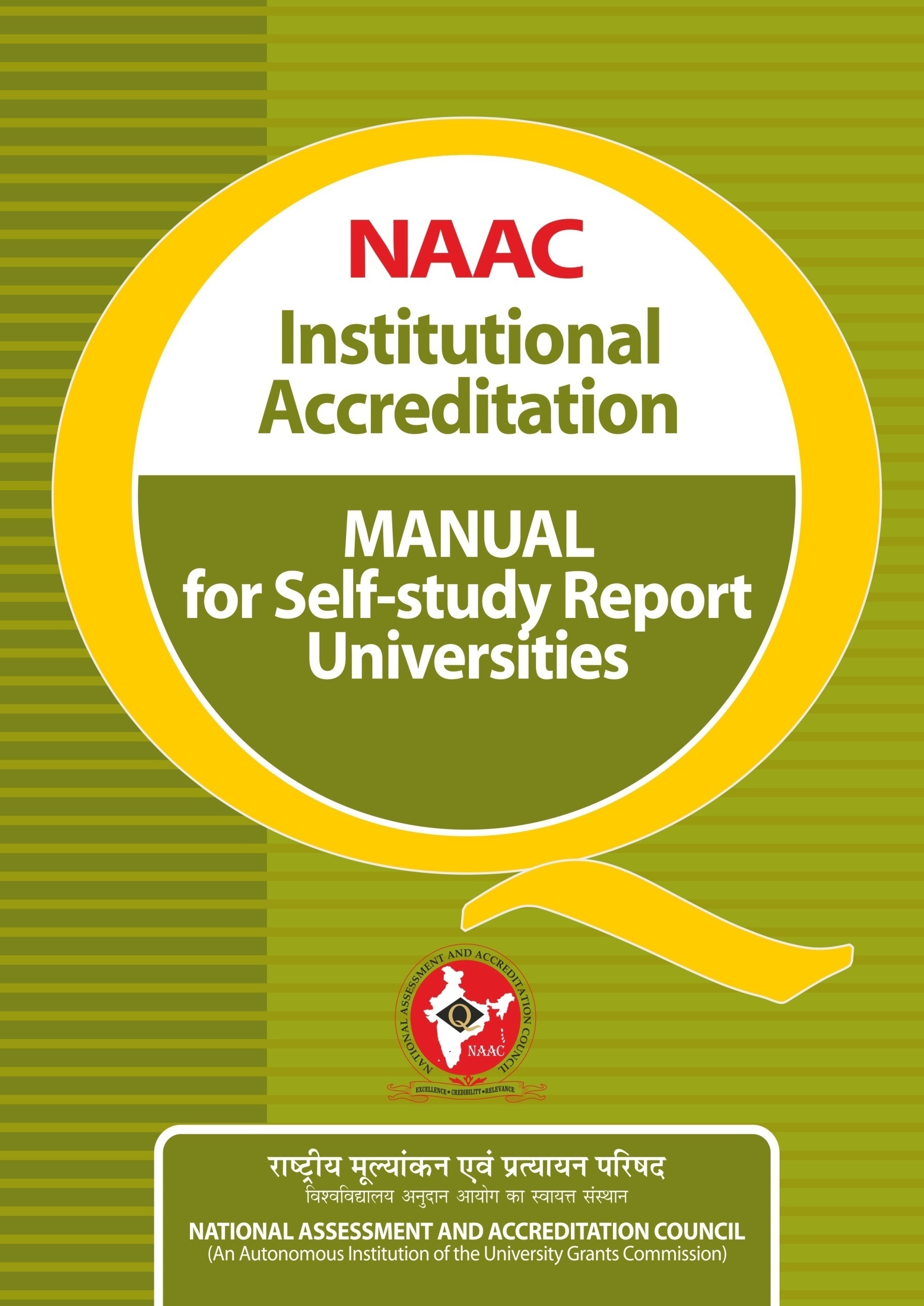 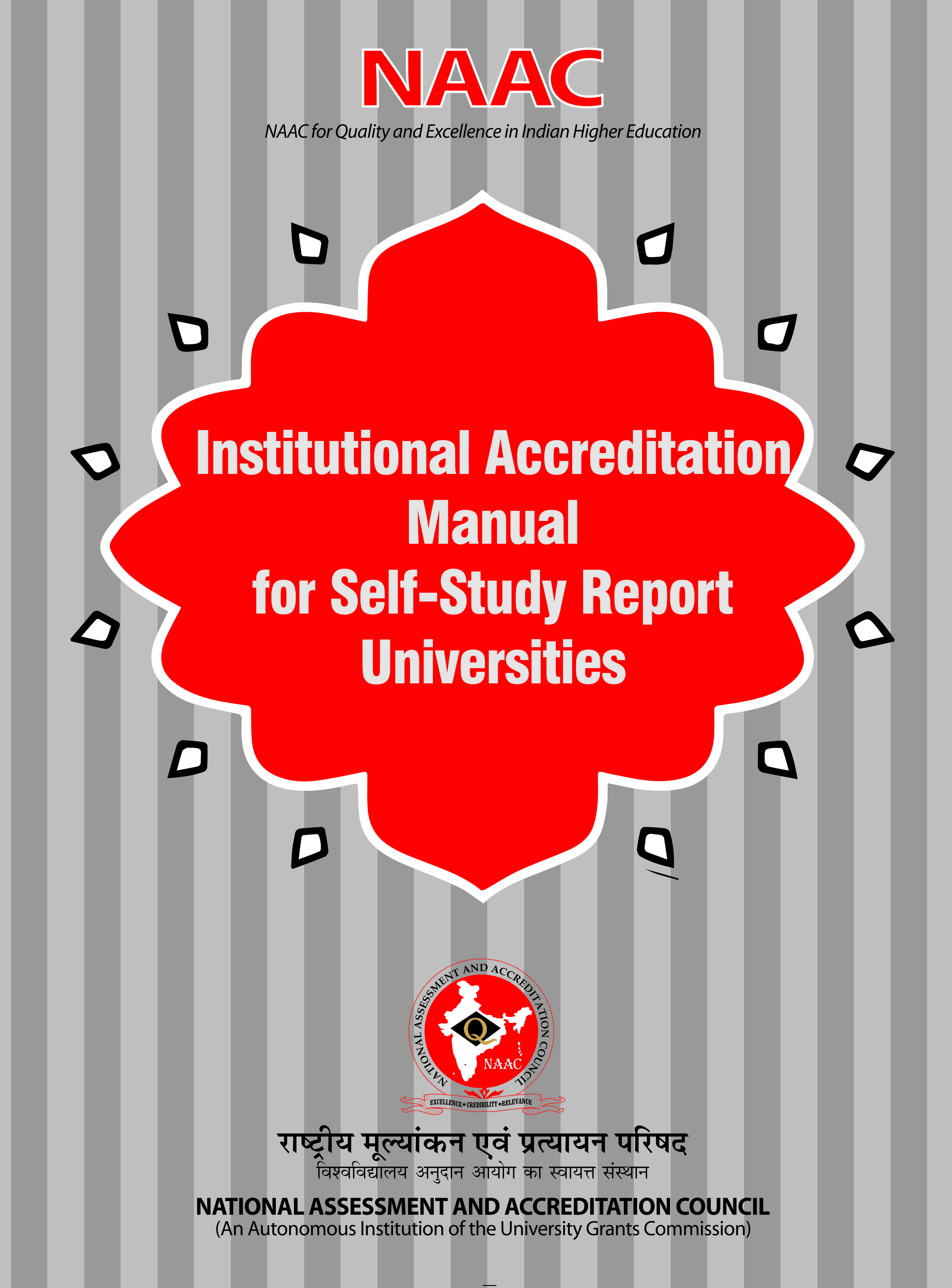 PREFACEIt is heartening that the National Assessment and Accreditation Council (NAAC) has infused a new spirit into its processes of assessment and accreditation. This has been attempted as a continuance of the NAAC’s concern for ensuring that its A/A processes are in tune with the needs and changes in the local, regional and global scenario of Higher Education. The main focus of the revision process has been to enhance the redeeming features of the accreditation process and make them more robust, objective, transparent and scalable as well as make it ICT- driven. It also has reduced the duration of the accreditation process.     The revised process is an outcome of the feedback received by NAAC from various Consultative Meetings, and Expert Group Meetings, which comprised of eminent academicians representing the University and College sectors. In addition, the NAAC also solicited the feedback through the web from all stakeholders, specifically from the academia during the Assessors Interaction Meetings (AIM). The entire revision exercise has successfully resulted in the development of a robust and feasible assessment and accreditation framework which is technology- enabled and user-friendly.  Higher Education Institutions (HEIs) desirous of seeking accreditation from now on will need to understand the changes made in the process. Keeping this in mind, all the Manuals brought out separately for Universities, Autonomous Colleges and Affiliated/Constituent Colleges have been revised. The Self-Study Report (SSR) forms the backbone of the entire process of accreditation. Special efforts have been made to differentiate some of the items to render them appropriate and applicable to different categories of institutions. It is hoped that the Manuals will help the HEIs to prepare for the revised process of assessment and accreditation. As always, NAAC welcomes feedback from every corner.	In an effort to enhance the accountability of the accrediting agency as well as that of the institutions applying for accreditation, it is advised that HEIs look into the latest developments of NAAC on its website.	The contributions of the experts and NAAC officials/staff, in developing this Manual is gratefully acknowledged. October, 2020Bengaluru			(Dr. S. C. Sharma)Director, NAACCONTENTS	Page No.SECTION A: GUIDELINES FOR ASSESSMENT AND ACCREDITATIONINTRODUCTIONIndia has one of the largest and diverse education systems in the world. Privatization, widespread expansion, increased autonomy and introduction of Programmes in new and emerging areas have improved access to higher education. At the same time, it has also led to widespread concern on the quality and relevance of the higher education. To address these concerns, the National Policy on Education (NPE, 1986) and the Programme of Action (PoA, 1992) spelt out strategic plans for the policies, and advocated the establishment of an independent National accreditation agency. Consequently, the National Assessment and Accreditation Council (NAAC) was established in 1994 as an autonomous institution of the University Grants Commission (UGC), with its Headquarters in Bengaluru, Karnataka. The mandate of NAAC is to make quality assurance as an integral part of the functioning of Higher Education Institutions (HEIs) and to motivate them to build a strong quality culture within.The NAAC functions through its General Council (GC) and Executive Committee (EC) comprising educational administrators, policy makers and senior academicians from a cross-section of Indian higher education system. The Chairperson of the UGC is the President of the GC of the NAAC, and the Chairperson of the EC is an eminent academician nominated by the President of GC (NAAC). The Director of NAAC is the academic and administrative head of NAAC and is the member-secretary of both the GC and the EC. In addition to the statutory bodies that steer its policies, expert advisory and consultative committees constituted from time to time and a committed team of core staff support and steer the activities of NAAC. Vision, Mission and Core Values of NAACThe vision of NAAC is:To make quality the defining element of higher education in India through a combination of self and external quality evaluation, promotion and sustenance initiatives.The mission statements of NAAC are:To arrange for periodic assessment and accreditation of institutions of higher education or units thereof, or specific academic programmes or projects;To stimulate the academic environment for promotion of quality in teaching-learning and research in higher education institutions;To encourage self-evaluation, accountability, autonomy and innovations in higher education;To undertake quality-related research studies, consultancy and training programmes, andTo collaborate with other stakeholders of higher education for quality evaluation, promotion and sustenance.These mission statements aim at translating the NAAC’s vision into focused action plans, and define NAAC’s engagement with Higher Education Institutions for ushering a quality culture in them.  Striving to achieve its goals as guided by its vision and mission statements, NAAC primarily focuses on assessment of the quality of higher education institutions in the country. The NAAC methodology for Assessment and Accreditation is specifically designed taking into account the good practices of Quality Assurance (QA) agencies across the world and consists of an initial self-assessment by the institution and a subsequent external peer assessment organized by NAAC.The Core Values of NAACThroughout the world, Higher Education Institutions (HEIs) function in a dynamic environment. Considering the need to expand the system of higher education in the country, the impact of modern technology on the educational delivery, the increasing private participation in higher education and the impact of globalization (including liberal cross-border and trans-national educational imperatives), NAAC envisages marked changes in the Indian higher education system. These changes and the consequent shift in values have been taken into cognizance by NAAC while formulating its Core Values. Accordingly, to ensure external and internal probity, validity and credibility, the QA process of NAAC is grounded within a value framework which is suitable and appropriate to the National context.The accreditation framework of NAAC is based on FIVE CORE VALUES as detailed below:(i) Contributing to National DevelopmentMost of the HEIs have a remarkable capacity to adapt to changes and at the same time, pursue the goals and objectives that they have set forth for themselves. Contributing to National development has always been an implicit goal of Indian HEIs. The role of HEIs is significant in human resource development and capacity building of individuals, to cater to the needs of the economy, society and the country as a whole, thereby, contributing to the development of the Nation. Serving the cause of social justice, ensuring equity and increasing access to higher education are a few ways by which HEIs can contribute to the National development. It is therefore appropriate that the Assessment and Accreditation (A&A) process of NAAC looks into the ways HEIs have been responding to and contributing towards National development.(ii)	Fostering Global Competencies among StudentsThe spiraling academic, technical and technological developments at the global level also warrant that the NAAC includes in its scope of assessment skill development of students, on par with their counterparts elsewhere in the world. With liberalization and globalization of economic activities, the need to develop skilled human resources of a high caliber is imperative. Consequently, the demand for internationally-acceptable standards in higher education is implicit. Therefore, the accreditation process of NAAC needs to examine the role of HEIs in preparing the students to achieve core competencies to face the global challenges successfully. This requires that the HEIs be innovative, creative and entrepreneurial in their approach. Towards achieving this, HEIs may establish collaborations with industries, network with the neighborhood agencies/bodies and foster a closer relationship between the “world of competent-learning” and the “world of skilled work”.(iii) Inculcating a Value System among StudentsAlthough skill development is crucial to the success of students in the job market, skills are of less value in the absence of appropriate value systems. The HEIs have to shoulder the responsibility of inculcating desirable value systems among students. In a country like India, with cultural pluralities and diversities, it is essential that students imbibe appropriate values commensurate with the social, cultural, economic and environmental realities, at the local, national and universal levels. Whatever be the pluralities and diversities that exist in the country, there is a persisting concern for inculcating the core universal values such as truth and righteousness, apart from other values emphasized in the various policy documents of the country. The seeds of values such as cooperation and mutual understanding during the early stages of education have to be reiterated and re-emphasized at the higher education level also, through appropriate learning experiences and opportunities. The NAAC assessment therefore examines how these essential and desirable values are being inculcated in the students, by the HEIs.(iv) Promoting the Use of TechnologyMost of the significant developments that one can observe today can be attributed to the impact of Science and Technology. While the advantages of using modern tools and technological innovations in the day-to-day-life are well recognized, the corresponding changes in the use of new technologies, for teaching-learning and governance of HEIs, leaves much to be desired. Technological advancement and innovations in educational transactions have to be undertaken by all HEIs, to make a visible impact on the academic development as well as administration. At a time when our educational institutions are expected to perform as good as their global partners, significant technological innovations have to be adopted. Traditional methods of delivering higher education have become less motivating to a large number of students. To keep pace with the developments in other spheres of human endeavor, HEIs have to enrich the learning experiences of their students by providing them with the state-of-the-art educational technologies. The campus community must be adequately prepared to make use of Information and Communication Technology (ICT) optimally. Conscious effort is also needed to invest in hardware and to orient the faculty suitably.In addition to using technology as a learning resource, managing the activities of the institution in a technology-enabled way will ensure effective institutional functioning. For example, documentation and data management in the HEIs are areas where the process of assessment by NAAC has made a significant impact. Moving towards electronic data management and having institutional website to provide ready and relevant information to stakeholders, are desirable steps in this direction. In other words, effective use of ICT in HEIs will be able to provide ICT literacy to the campus community, using ICT for resource sharing and networking, as well as adopting ICT-enabled administrative processes. Therefore, NAAC assessment would look at how the HEIs have put in place their electronic data management systems, electronic resources and their access to internal and external stakeholders, particularly the student community.(v)	Quest for ExcellenceIn contributing to nation-building and skill development of students, HEIs should demonstrate a drive to develop themselves into centres of excellence. Excellence in all that they do will contribute to the overall development of the system of higher education of the country as a whole. This ‘Quest for Excellence’ could start with the assessment or even earlier, by the establishment of the Steering Committee for the preparation of the Self - Study Report (SSR) of an institution and establishing an Internal Quality Assurance Cell (IQAC), to direct and oversee the quality-related activities of the HEI. Another step in this direction could be the identification of the strengths and weaknesses in the teaching and learning processes as carried out by the institution through a Quality Gap analysis and SWOC analysis of the institution.The five core values as outlined above form the foundation for the assessment of HEIs institutions that seek volunteer for assessment and accreditation by NAAC. The HEIs may also add their own core values to those of NAAC, in conformity with the goals and mission of the institution.ASSESSMENT AND ACCREDITATION OF HIGHER EDUCATION INSTITUTIONSThe NAAC has been carrying out the process of quality assessment and accreditation of HEIs over the past over two decades. Several HEIs have gone through this process and a sizeable number has also undergone subsequent cycles of accreditation. True to its commitment for promoting quality culture in HEIs in consonance with the overall developments in the field of higher education in the outside world, NAAC has been striving to be sensitive to adequately reflect these in its processes. The A&A process of NAAC continues to be an exercise in partnership with the HEI being assessed. As is known by now, the revision of the A&A process of NAAC is an attempt to enhance such a partnership. Over the years, the feedback received from the HEIs and other stakeholders as well as the developments in the national scenario of HE – all have contributed in making appropriate revisions in the process so as to accelerate the process with greater rigor.Revised Assessment and Accreditation (A&A) Framework of NAACThe Revised Assessment and Accreditation Framework was launched in July 2017. It represents an explicit Paradigm Shift making it ICT- enabled, objective, transparent, scalable and robust. The Shift is:from the previous qualitative peer judgment to data based quantitative indicator evaluation with increased objectivity and transparencytowards extensive use of ICT confirming scalability and robustnessin terms of simplification of the process, drastic reduction in the number of questions, size of the Self Study Report, reduction in the number of peer team visit days, and such others.boosting benchmarking as quality improvement tool. This has been attempted through comparison of NAAC indicators with those of other international QA frameworksintroducing the System Generated Scores (SGS) with combination of online evaluation (about 70%) and peer judgement (about 30%)introducing Pre-qualifier before the peer team visit, as 25% of the SGS.in introducing the element of a third-party validation of data in providing appropriate differences in the metrics, weightages and benchmarks between those of the universities, autonomous colleges and affiliated/constituent collegesin revising several metrics to bring in enhanced participation of students and alumni in the assessment processFocus of AssessmentThe NAAC continues with its focus of assessment on quality culture of the institution in terms of Quality Initiatives, Quality Sustenance and Quality Enhancement, as reflected in its vision, organization, operations and the processes. Experience has reiterated that these can be ascertained either by on site observations and/or through the facts and figures about the various aspects of institutional functioning. The Revised Manual places greater confidence in the latter as reflective of internal institutional processes.In line with NAAC’s conviction that quality concerns are institutional, Quality Assessment (QA) can better be done through self-evaluation, the self-evaluation process and the subsequent preparation of the Self Study Report (SSR) to be submitted to NAAC involves the participation of all the stakeholders – management, faculty members, administrative staff, students, parents, employers, community and alumni. While the participation of internal stakeholders i.e. management, staff and students provide credibility and ownership to the activity and could lead to newer initiatives, interactions with the external stakeholders facilitate the development of the institution and their educational services. Overall, the QA is expected to serve as a catalyst for institutional self-improvement, promotion of innovation and strengthen the urge to excel.It is attempted to enlarge the digital coverage of the entire process of A&A. This, it is believed, will not only accelerate the process but also bring in greater objectivity into the process.The possible differentiation required in respect of HEIs which are going for subsequent cycles of A&A, appropriate scope has been provided in the process. This will allow the HEIs to appropriately represent the developments they have attempted after the previous A&A cycle.QUALITY INDICATOR FRAMEWORK (QIF)- DESCRIPTIONThe criteria-based assessment forms the backbone of A&A process of NAAC. The seven criteria represent the core areas of functions and activities of an HEI. In the revised framework not only the academic and administrative aspects of institutional functioning but also the emerging issues have been included. The seven Criteria to serve as basis for assessment of HEIs are:Criterion 1: Curricular AspectsCriterion2: Teaching-Learning and EvaluationCriterion3: Research, Innovations and ExtensionCriterion4: Infrastructure and Learning ResourcesCriterion5: Student Support and ProgressionCriterion6: Governance, Leadership and ManagementCriterion7: Institutional Values and Best PracticesUnder each Criterion a few Key Indicators (KIs) are identified. These Key Indicators are further delineated as Metrics which are actually meant to elicit responses from the HEIs. These seven criteria along with their KIs are detailed below explicating the aspects they represent:Criterion 1: - Curricular AspectsCurricular Aspects are the mainstay of any educational institution. However, the responsibilities of various HEIs in this regard vary depending on their administrative standing. That is, an Affiliated College is essentially a teaching unit which depends on a larger body namely university for legitimizing its academic and administrative processes. Its engagement with curricular aspects is mainly in their implementation while its participation in curriculum development, procedural detailing, evaluation procedures as well as certification is peripheral and these are “givens’’. A University has the mandate to visualize appropriate curricula for particular programmes, revise/update them periodically, ensure that the outcomes of its programmes are defined by its bodies, the affiliated/constituent colleges do not have this freedom. In case of Autonomous Colleges, curricular responsibilities are similar to those of the Universities. Criterion 1 pertains to the practices of an institution in initiating a wide range of programme options and courses that are in tune with the emerging national and global trends and relevant to the local needs. Apart from issues of diversity and academic flexibility, aspects on career orientation, multi-skill development, feedback system and involvement of stakeholders in curriculum updating are also assessed.The focus of Criterion 1 is captured in the following Key Indicators:KEY INDICATORS1.1*(U) -Curriculum Design and Development1.1*(A) - Curriculum Planning and Implementation1.2 Academic Flexibility1.3 Curriculum Enrichment1.4 Feedback System*(U) - applicable only to the Universities and Autonomous Colleges*(A) - applicable only to the Affiliated/Constituent Colleges1.1 *(U) Curriculum Design and DevelopmentOne of the significant responsibilities of Universities and Autonomous Colleges is Curriculum Design and Development and they are expected to have processes, systems and structures in place to shoulder this responsibility. Curriculum Design and Development is a complex process of developing appropriate need-based inputs in consultation with expert groups, and based on the feedback from stakeholders. This results in the development of relevant programmes with flexibility, to suit the professional and personal needs of the students and realization of core values. The Key Indicators (KIs) also considers the good practices of the institution in initiating a range of programme options and courses that are relevant to the local needs and in tune with the emerging national and global trends.Curriculum evolved by the University/Autonomous College comprises Programme Outcomes (POs), Programme Specific Outcomes (PSOs) and Course Outcomes (COs). The substantive outlines of courses in every discipline (syllabus), organizational details of implementation as well as assessment of student performance lead to the attainment of PSOs and COs. The quality element is reflected in the efforts to revise, update, include emerging issues etc., that the University/Autonomous College makes in this regard. The Curriculum designed by University/Autonomous College may also focus on employability, entrepreneurship and skill development. The POs, PSOs, COs could be uploaded on Institutional website.1.1 *(A) Curricular Planning and ImplementationThe Affiliating/Constituent Colleges have a rather insignificant role in curriculum designing and development. They adopt the curriculum overview provided by the respective universities. Each college operationalizes the curriculum within the overall frame work provided, in one’s own way, depending on its resource potential, institutional goals, concerns and so on. That is, each college visualizes the way the curriculum has to be carried out – activities, who, how, when etc. This process makes each institution unique and reflects on the concern of the college for quality in the form of values emphasized, sensitivities focused on, and such others.1.2 Academic FlexibilityAcademic flexibility refers to the freedom in the use of the time-frame of the courses, horizontal mobility, inter-disciplinary options and others, facilitated by curricular transactions. Supplementary enrichment programmes introduced as an initiative of the college, credit system and choices offered in the curriculum, in terms of programme, curricular transactions and time-frame options are also considered in this key indicator.1.3 Curriculum EnrichmentHolistic development of students is the main purpose of curriculum. While this is attempted through prescribing dynamic and updated curricular inputs, the HEI is expected to have provision for added courses and activities which may not be directly linked with one’s discipline of study but contribute to sensitizing students to cross-cutting issues relevant to the current and pressing concerns both nationally and internationally, such as gender, environment and sustainability, human values, professional ethics, and development of creative and divergent competencies. A progressive university would provide a wide range of such “value-added’’ courses for students to choose from according to their interests and inclinations.1.4 Feedback SystemThe process of revision and redesigning of curricula is based on recent developments and feedback from the stakeholders. The feedback from all stakeholders in terms of its relevance and appropriateness in catering to the needs of the society, economy and environment helps in improving the inputs.An HEI with the feedback system in place will have an active process of not only collecting feedback from all stakeholders, but also analysing it and identifying & drawing pertinent pointers to enhance the learning effectiveness.Criterion 2: - Teaching-Learning and EvaluationCriterion 2 pertains to the efforts of an institution to serve students of different backgrounds and abilities, through effective teaching-learning experiences. Interactive instructional techniques that engage students in higher order ‘thinking’ and investigation, through the use of interviews, focused group discussions, debates, projects, presentations, experiments, practicum, internship and use of ICT resources are important considerations. It also probes into the adequacy, competence as well as the continuous professional development of the faculty who handle the programmes of study. The efficiency of the techniques used to continuously evaluate the performance of teachers and students is also a major concern of this Criterion.The focus of Criterion 2 is captured in the following Key Indicators:KEY INDICATORS2.1 Student Enrolment and Profile2.2 Catering to Student Diversity2.3 Teaching-Learning Process2.4 Teacher Profile and Quality2.5 Evaluation Process and Reforms2.6 Student Performance and Learning Outcomes2.7 Student Satisfaction Survey2.1 Student Enrolment and ProfileThe process of admitting students to the programmes is through a transparent, well-administered mechanism complying with all the norms of the concerned regulatory/governing agencies, of the State and Central Governments. Apart from these mandatory compliances the institution must put forth its efforts in ensuring equity and wide access, in providing representation to student community from different geographical areas and socio-economic, cultural and educational backgrounds. These will be reflected in the student profile.2.2 Catering to Student DiversityThe HEIs are expected to satisfy the needs of the students from diverse backgrounds including backward community as well as from different locales. They would make special efforts to attract students from special categories, reach out to their special learning needs by initial assessment of their learning levels, in addition to understanding possible variations over the years of their tenure at the institution and how and what is done to reach out to such students. In uni-gender institutions explicit efforts are to be made to sensitise students about the other gender/s.2.3 Teaching-Learning ProcessDiversity of learners in respect of their background, abilities and other personal attributes will influence the extent of their learning. The teaching-learning modalities of the institution are to be rendered relevant for the learner group. The learner-centric education through appropriate methodologies such as participative learning, experiential learning, collaborative learning and self-learning modes facilitate effective learning. Teachers must provide a variety of learning experiences, including individual and collaborative learning. Interactive and participatory approaches, if employed, create a feeling of responsibility in the learners and make learning a process of construction of knowledge. The available vast digital resources make learning more individualised, creative and dynamic. Quality of learning provided in the institution depends largely on teacher readiness to draw upon such recently available technology supports as also the initiatives to develop such learning resources to enrich teaching-learning, teachers’ familiarity with Learning Management Systems (LMSs), other e-resources available and how to meaningfully incorporate them in the scheme of teaching-learning.2.4 Teacher Profile and Quality“Teacher quality” is a composite term to indicate the quality of teachers in terms of their qualification and characteristics, adequacy of institutional recruitment procedures and faculty availability, professional development and recognition of teaching abilities. Teachers must take initiatives to learn and keep abreast with the latest developments in the core and auxiliary subjects, to innovate, continuously seek improvement in their performance and strive for individual and institutional excellence.2.5 Evaluation Process and ReformsThis Key Indicator looks at issues related to assessment of teaching, learning and evaluative processes and reforms, to increase the efficiency and effectiveness of the system. One of the purposes of evaluation is to provide development-inducing feedback. The qualitative dimension of evaluation is in its use for enhancing the competence of students. Innovative evaluation process is to gauge the knowledge and skills acquired by learners, at various levels of the programmes.These specifications are stated as PSOs and COs. The quality of the assessment process in a HEI depends on how well the examination system actually tests the PSOs and COs, quality of questions, extent of transparency in the system, extent of development-inducing feedback system, regularity in the conduct of examinations and declaration of results as well as regulatory mechanisms for prompt action on possible errors (If any).2.6 Student Performance and Learning OutcomesThe real test of the extent to which teaching-learning has been effective in a HEI is reflected in the student performance in the examinations. Student performance is seen as the realization of learning outcomes which are specifications of what a student should be capable of doing on successful completion of a course and/or a programme.2.7 Student Satisfaction Survey All the efforts of teachers and the institution to make learning a meaningful process can be considered impactful only to the extent students perceive it to be meaningful. Their satisfaction level is decided by the kinds of experiences they undergo, the extent of the “comfort” feeling as well as intellectual stimulation the learning situations provide. Their feedback significantly showcases the actual quality of teaching- learning process enabling identification of the strengths of teaching as well as the possible improvements. Student satisfaction thus is a direct indicator of the effectiveness of teaching-learning in the institution. It may be impractical to capture this aspect from every student; however, every HEI can resort to a sample survey on a formalized basis to capture this significant feature. This is the reason the revised assessment framework of NAAC has adopted the Student Satisfaction Survey (SSS).Criterion 3: - Research, Innovations and ExtensionThis Criterion seeks information on the policies, practices and outcomes of the institution, with reference to research, innovations and extension. It deals with the facilities provided and efforts made by the institution to promote a ‘research culture’. The institution has the responsibility to enable faculty to undertake research projects useful to the society. Serving the community through extension, which is a social responsibility and a core value to be demonstrated by institutions, is also a major aspect of this Criterion.The focus of Criterion 3 is captured in the following Key Indicators:KEY INDICATORS3.1 *Promotion of Research and Facilities3.2 Resource Mobilization for Research3.3 Innovation Ecosystem3.4 Research Publications and Awards3.5 *Consultancy3.6 Extension Activities3.7 Collaboration*Not Applicable to Affiliated/Constituent Colleges3.1 Promotion of Research and FacilitiesPromotion of research is a significant responsibility of the HEIs particularly for Universities, without which a ‘research culture’ on campus cannot be realised. HEIs have to be actively engaged in this endeavor through evolving appropriate policies and practices, making adequate resources available, encouraging active research involvement of teachers and scholars as well as recognizing any achievement of teachers through research. It also includes responsiveness and administrative support (procedural flexibility) of the institution, utilizing the supports and resources made available by Government and/or other agencies. Required infrastructure in terms of space, equipment and support facilities are to be made available on the campus for undertaking research. The institution must collaborate with other agencies, institutions, and research bodies, for sharing research facilities and undertaking collaborative research.3.2 Resource Mobilisation for ResearchThe institution must provide support in terms of financial, academic and human resources required, and take timely administrative decisions to enable faculty to submit project proposals and approach funding agencies for mobilizing resources for research. Institutional support to its faculty for submitting research projects, securing external funding through flexibility in administrative processes, infrastructure and academic support are crucial for any institution to excel in research. Faculty must be empowered to take up research activities utilizing the existing facilities. The institution must encourage its staff to engage in interdisciplinary/multidisciplinary/ interdepartmental research activities for both, resource sharing and collaborative research.3.3 Innovation EcosystemThe Institution has created an ecosystem for innovation including incubation centre and other initiatives for creation and transfer of knowledge. The institution conducts workshop/seminars on Intellectual Property Rights (IPR) and Industry-Academia Innovative practices. Awards for innovation won by institution/teachers/research scholars/students, start-ups incubated on-campus are explicitly incentivized by the institution. 3.4 Research Publications and AwardsExploration and reflection are crucial for any teacher to be effective in one’s job. Quality research outcome is beneficial for the discipline, society, industry, region and the nation. Sharing of knowledge especially theoretical and practical findings of research through various media enhances quality of teaching and learning. Research acumen is an evolving feature reflecting various research outputs with clear records such as- doctoral, post-doctoral, projects, inventions and discoveries, number of patents obtained and number of research publications.3.5 ConsultancyActivity organized or managed by the faculty for an external agency for which the expertise and the specific knowledge base of the faculty becomes the major input is to be recognised. The finances generated through consultancy are to be fairly utilized by the institution. The faculty taking up consultancy must be properly rewarded. University is a resource pool with several persons engaged in research at various levels. Consultancy shows the credibility of the university’s research acumen to in the outside world. While the university personnel extend their expertise to other agencies, along with the faculty, the university also generates some revenue. along with the research faculty. For this, it is necessary that the university has a formalized policy on consultancy with clear specifications of revenue sharing between the teacher and the institution. However, this may not be a formalized aspect of a college.3.6 Extension ActivitiesLearning activities have a visible element for developing sensitivities towards community issues, gender disparities, social inequity etc. and in inculcating values and commitment to the society. Affiliation and interaction with groups or individuals who have an interest in the activities of the institution and the ability to influence the actions, decisions, policies, practices or goals of the organization lead to mutual benefit to both the parties. The processes and strategies inherent in such activities relevantly sensitize students to the social issues and contexts. Sustainable practices of the institution leading to superior performance results in successful outcomes in terms of generating knowledge useful for the learner as well as the community.Extension also is the aspect of education which emphasizes community services. These are often integrated with curricula as extended opportunities, intended to help, serve, reflect and learn. The curriculum-extension interface has an educational value, especially in rural India.3.7 CollaborationThrough collaboration the HEIs can maintain a closer contact with the work field. It helps to keep the academic activities in the HEI in a more realistic perspective and also expands the scope of learning experiences of students. Collaboration can be sought with academic institutions or industry or other agencies of professional and social relevance. The range of activities could include training, student exchange, faculty exchange, research and resource sharing, among others. For making collaborative endeavor impactful, it is necessary that there is a formal agreement or understanding between the institution and other HEIs or agencies for such activities.Criterion 4: - Infrastructure and Learning ResourcesThe adequacy and optimal use of the facilities available in an institution are essential to maintain the quality of academic and other programmes on the campus. It also requires information on how every constituent of the institution - students, teachers and staff - benefit from these facilities. Expansion of facilities to meet future development is included among other concerns.The focus of Criterion 4 is captured in the following Key Indicators:KEY INDICATORS4.1 Physical Facilities4.2 Library as a Learning Resource4.3 IT Infrastructure4.4 Maintenance of Campus Infrastructure4.1 Physical FacilitiesAdequate infrastructure facilities are imperative for effective and efficient conduct of the educational programmes. The growth of infrastructure has to keep pace with the academic developments of the institution. The other supportive facilities on the campus are developed to contribute to the effective ambience for curricular, co-curricular, extra-curricular and administrative activities. A provision of expenditure in the budget is made annually for maintenance and replenishment of physical facilities which will ensure their availability on a continual basis.4.2 Library as a Learning ResourceInstitutional library holdings in terms of books, journals, e-resources and other learning materials including technology-aided learning mechanisms which enable students to acquire information, knowledge and skills required for their study programmes are adequate. A recent development in the field due to availability of digital technologies, is in the functioning of the library which has undergone a drastic change. Automation of library using the ILMS, use of e-journals and books, providing remote access to e-resources in the library have become a matter of necessity. Providing for these and other such developments as well as utilizing them well are important indicators of the quality of an academic institution.4.3 IT InfrastructureThe institution adopts policies and strategies for adequate technology deployment and maintenance. The ICT facilities and other learning resources are adequately available in the institution for academic and administrative purposes. The staff and students have access to technology and information retrieval on current and relevant issues. The institution deploys and employs ICTs for a range of activities.4.4 Maintenance of Campus InfrastructureHaving adequate infrastructure is not enough for effective institutional functioning, but regular maintenance and periodic replenishment of infrastructure is essential. It is necessary that the institution has sufficient resources allocated for regular upkeep of the infrastructure and there are effective mechanisms for the upkeep of the infrastructure facilities to promote the optimum use of the same.Criterion 5: - Student Support and ProgressionThe highlights of this Criterion are the efforts of an institution to provide necessary assistance to students, to enable them to acquire meaningful experiences of learning at the campus and to facilitate their holistic development and progression. It also looks into student performance and alumni profiles and the progression of students to higher education and gainful employment.The focus of Criterion 5 is captured in the following Key Indicators:KEY INDICATORS5.1 Student Support5.2 Student Progression5.3 Student Participation and Activities5.4 Alumni Engagement5.1 Student SupportFacilitating mechanisms like guidance cell, placement cell, grievance redressal cell and welfare measures to support students. Specially designed inputs are provided to the needy students with learning difficulties. Provision is made for bridge and value-added courses in relevant areas. Institution has a well-structured, organized guidance and counseling system in place. Students are benefited through scholarships, free-ships and other means which should be identified by HEIs.5.2 Student ProgressionThe Institution’s concern for student progression to higher studies and/or to employment is a pertinent issue. Identify the reasons for poor attainment and plan and implement remedial measures. Sustainable good practices which effectively support the students facilitate optimal progression. Institutional provisions facilitate vertical movement of students from one level of education to the next higher level and/or towards gainful employment. Students qualifying for state/national/international level examinations or competitions should be identified by HEIs.5.3 Student Participation and ActivitiesThe institution promotes inclusive practices for social justice and better stakeholder relationships. The institution promotes value- based education for inculcating social responsibility and good citizenry amongst its student community. The institution has the required infrastructure and promotes active participation of the students in social, cultural and leisure activities. Encouraging students’ participation in activities facilitates development of various skills and competencies and foster holistic development.5.4 Alumni EngagementAlumni are a strong support to the institution. An active Alumni Association can contribute in academic matters, student support as well as mobilization of resources – both financial and non-financial. The institution nurtures the alumni association/chapters to facilitate them to contribute significantly to the development of the institution through financial and non-financial means.Criterion 6: - Governance, Leadership and ManagementEffective functioning of an institution can be gauged by the policies and practices it has evolved in the matter of planning human resources, recruitment, training, performance appraisal, financial management and the overall role of leadership.The focus of Criterion 6 is captured in the following Key Indicators:KEY INDICATOR6.1	Institutional Vision and Leadership6.2	Strategy Development and Deployment6.3	Faculty Empowerment Strategies6.4	Financial Management and Resource Mobilization6.5	Internal Quality Assurance System (IQAS)6.1 Institutional Vision and LeadershipEffective leadership by setting values and participative decision-making process is key not only to achieve the vision, mission and goals of the institution but also in building the organizational culture. The formal and informal arrangements in the institution to co-ordinate the academic and administrative planning and implementation reflects the institution’s efforts in achieving its vision.6.2 Strategy Development and DeploymentThe Leadership provides clear vision and mission to the institution. The functions of the institution and its academic and administrative units are governed by the principles of participation and transparency. Formulation of development objectives, directives and guidelines with specific plans for implementation, by aligning the academic and administrative aspects improves the overall quality of the institutional provisions.6.3 Faculty Empowerment StrategiesThe process of planning human resources including recruitment, performance appraisal, professional development programmes and seeking appropriate feedback, analysis of responses ensure that they form the basis for planning. Efforts are made to upgrade the professional competence of the staff. There are mechanisms evolved for regular performance appraisal of staff.6.4 Financial Management and Resource MobilizationBudgeting and optimum utilization of finance as well as mobilization of resources are the issues considered under this Key Indicator. There are established procedures and processes for planning and allocation of financial resources. The institution has developed strategies for mobilizing resources and ensures transparency in financial management of the institution. The income and expenditure of the institution are subjected to regular internal and external audits.6.5 Internal Quality Assurance System (IQAS)The internal quality assurance systems of HEIs are Self-regulated responsibilities of the higher education institutions, aimed at continuous improvement of quality for achieving academic excellence. The institution has mechanisms for academic and administrative auditing. It adopts quality management strategies in all academic and administrative aspects. The institution has an Internal Quality Assurance Cell (IQAC) and adopts a participatory approach in managing its provisions.Criterion 7: - Institutional Values and Best PracticesAn educational institution operates in the context of the larger education system in the country. In order to be relevant in changing national and global contexts, an educational institution has to be responsive to the emerging challenges and pressing issues. It has a social responsibility to be proactive in the efforts towards development in the larger contexts. This role of the institution is reflected in terms of the kinds of programmes, activities and preferences (values) that it incorporates within its regular functioning. The extent to which an institution is impactful in this is a sure reflection of its quality.Every institution has a mandate to be responsive to at least a few pressing issues such as gender equity, environmental consciousness and sustainability, inclusiveness and professional ethics, but the way it addresses these and evolves practices will always be unique. Every institution faces and resolves various kinds of internal pressures and situations while doing this. Some meaningful practices pertinent to such situations are evolved within the institution and these help smooth functioning and also lead to enhanced impact. Such practices which are evolved internally by the institution leading to improvements in any one aspect of its functioning – academic, administrative or organizational, - are recognized as a “best practice”. Over a period of time, due to such unique ways of functioning each institution develops a distinctive characteristic which becomes its recognizable attribute.The focus of Criterion 7 is captured in the following Key Indicators:KEY INDICATORS7.1	Institutional Values and Social Responsibilities7.2	Best Practices7.3	Institutional Distinctiveness7.1 Institutional Values and Social ResponsibilitiesThe institution organizes gender equity promotion programmes. The institution displays sensitivity to issues like climate change and environmental issues. It adopts environment-friendly practices and takes necessary actions such as – energy conservation, rain water harvesting, waste recycling (solid/liquid waste management, e-waste management), carbon neutrality, green practices etc. The institution facilitates the differently-abled (Divyangjan friendliness), effective dealing of locational advantages and disadvantages (situations), explicit concern for human values and professional ethics etc. In other words, the concerns for social responsibilities as well as the values held by the institution are explicit in its regular activities.7.2 Best PracticesAny practice or practices that the institution has internally evolved and used during the last few years leading to positive impact on the regular functioning of the institution can be identified as “best practice/s”. These are not any activity prescribed by some authority. At some point in time the institution evolves some innovation or a change in some aspect of its functioning. This practice is relevant mainly within the institution at a given point in time. It could be in respect of teaching-learning, office practices, maintenance and up keep of things or dealing with human beings or money matters. But adopting such a practice has resolved the difficulty or has brought in greater ease in working in that aspect. In brief, these ‘best practices’ are relevant within the institutional context and may pertain to either academic or administrative or organizational aspects of institutional functioning.7.3 Institutional DistinctivenessEvery institution would like to be recognized for certain of its attributes which make it ‘distinct’, or, one of its kinds. Such attributes characterize the institution and are reflected in all its activities in focus and practice.IV. ELIGIBILITY FOR ASSESSMENT AND ACCREDITATION BY NAACHigher Education Institutions (HEIs), if they have a record of at least two batches of students graduated or have been in existence for six years, whichever is earlier, are eligible to apply for the process of Assessment and Accreditation (A&A) of NAAC, and fulfil the other conditions as are covered by the other provisions, (if any), as mentioned below:Universities (Central/State/Private/Deemed-to-be) and Institutions of National Importance Provided the Institutions /Deemed –to-be Universities and their off-campuses if any, are approved by MHRD/UGC. NAAC will not consider the unapproved off-campuses for A&A. Provided that these institutions have regular students enrolled for the full-time teaching and Research programmes offered on campus. Provided further that the duly established campuses within the country, if any, shall be treated as part of the Universities / Institutions of National Importance for the A&A process. NAAC will not undertake accreditation of off-shore campuses Autonomous colleges/Constituent Colleges/ Affiliated Colleges (affiliated to universities recognized by UGC as an affiliating University)Provided the Colleges are affiliated to a University recognized by UGC for the purposes of affiliation. Constituent colleges of a Private and Deemed- to-be Universities are considered as the constituent units of the University and thus will not be considered for A&A independently. Such constituent colleges need to come along with the University.Provided the colleges/institutions not affiliated to a University are offering programmes recognized by Statutory Professional Regulatory Councils and have been recognized by Association of Indian Universities (AIU) or other such Government agencies concerned, as equivalent to a degree programme of a University.Accredited HEIs applying for Re-assessment or Subsequent Cycles (Cycle 2, Cycle 3, Cycle 4 and beyond) of A/A Institutions, which would like to make an improvement in the accredited status, may apply for Re-assessment, after a minimum of one year and before three years of accreditation subject to the fulfillment of other conditions specified by NAAC from time to time for the purpose.  Institutions opting for Subsequent Cycles (Cycle 2, Cycle 3, Cycle 4….) of Accreditation can submit the Institutional Information for Quality Assessment (IIQA), during the last six months of the validity period subject to the fulfillment of other conditions specified by NAAC from time to time for the purpose. Any other HEIs at the discretion of NAAC.Note: All the institutions intending to apply for Assessment and Accreditation by NAAC need to mandatorily upload the information on the All India Survey on Higher Education (AISHE) portal.  AISHE code (reference number) is one of the requirements for Registration.V. THE ASSESSMENT PROCESSTaking cognizance of the diversity in the kinds of institutions, HEIs have been grouped under three categories namely, Universities, Autonomous Colleges and Affiliated/Constituent Colleges.The assessment process will be carried out in three stages. As stated earlier, it will comprise three main components, viz., Self Study Report (SSR), Student Satisfaction Survey (SSS) and the Peer Team Report (PTR). The SSR has a total of 115 Metrics for Universities, 107 Metrics for Autonomous, 93 & 96 Metrics for UG & PG Affiliated/Constituent Colleges respectively, covering the seven Criteria as described earlier. The SSR has two kinds of Metrics: one, those requiring quantifiable facts and figures as data which have been indicated as ‘Quantitative Metrics’ (QnM); and two, those metrics requiring descriptive responses and are accordingly named ‘Qualitative Metrics’(QlM). Table 1 depicts the distribution of Key Indicators (KIs) and Metrics across them.Table 1: Distribution of Metrics and KIs across CriteriaTable 2 depicts the details of weightage given to the various Key Indicators and Criteria. In view of the variations in the institutional emphasis on the KIs among the three categories of HEIs, weightages have been appropriately demarcated. Each metric is designated a weightage which is indicated elsewhere in this Manual.Table 2 Distribution of weightages across Key Indicators (KIs)*In case of HEIs who exercise to opt for the weightage of ≤ 3% of Non-Applicable Metrics, the total score will vary accordingly.(U)-applicable only for Universities and Autonomous Colleges(A)-applicable only for the Affiliated/Constituent CollegesNA - Not Applicable VI. PROCEDURAL DETAILSHEIs are expected to read the following details carefully and note the specifications of the revised process of A&A.Eligible HEIs seeking A&A are required to submit Institutional Information for Quality Assessment (IIQA) online any time during the year. Duly filled in IIQAs of eligible HEIs will be accepted by NAAC for further processing and those of ineligible HEIs will be rejected.In case of rejection of IIQA applications, specific suggestions would be given to HEIs to facilitate them to resubmit IIQA. An institution can reapply twice after the first attempt has resulted in rejection. That is, each HEI is permitted three attempts in a year, with a single fee. After this, it will be considered as a fresh application with required fees.After the acceptance of IIQA, the institution will be asked to fill the Self Study Report (SSR) with the required documents to be uploaded in the portal of NAAC website within 45 days. The SSR of the HEI will then be subjected to further process.  As preparation of SSR is a systematic process, it is suggested that the HEIs should be ready with the soft copy of SSR and related documents well in advance of submitting the IIQA. Those institutions who fail to submit SSR within 45days will have to apply afresh starting from IIQA & its fees. It is to be noted that the extension for submission of SSR will be possible if the request is made by the HEI before the expiry of the stipulated time, only in cases of natural calamities, floods, payment settlement delay, technical problems for a period up to a maximum of 15 days after seeking approval from the Competent Authority (ie., Issues Management System – IMS of NAAC). No further extension will be given in the portal. In all such cases the A&A process gets terminated and IIQA fees paid shall be forfeited and the HEIs have to apply afresh by submitting IIQA with the requisite fees.In any case fees for IIQA will not be refundable.The SSR has to be uploaded as per the format in the portal of NAAC, after which the HEI would receive an auto generated link/ID of SSR in their registered email id. The same SSR in .pdf format should be then uploaded on institutional website.The SSR has to be submitted only online. HEIs should make necessary preparations with the required data, documents and/or responses before logging on to the NAAC website for submission of SSR online. In depth study of the Manual will be of great help in this regard.HEIs are requested to go through the Standard Operating Procedure (SOP) available in Apply Online Tab in the NAAC website, before preparation of the SSR. As indicated earlier, the SSR comprises of both, Quantitative and Qualitative metrics. The Quantitative Metrics (QnM) add up to about 70% and the remaining about 30% are Qualitative Metrics (QlM).Optional Metrics (Applicable only for Colleges): In the present diversified education system, there can be few metrics which may not be applicable to the HEI’s. In order to facilitate the HEIs NAAC has come out with this concept of Non-Applicable Metrics.Provision is made for the HEIs to opt out some of the metrics which may not be applicable to them for various reasons. Following are the rules for opting out non applicable metrics:a) Maximum weightage of metrics that can be opted out shouldn’t exceed 30 (up to 3%).b) Metrics with maximum of a total of 10 weightage per criteria can only be opted out.c) All metrics in Criteria1, 2 &7are essential. None of the metrics in these Criteria can be opted out.d) Metrics identified as optional can only be opted out (list of optional metrics are stated in Appendix 3 of Autonomous and Affiliated College Manuals).e) Qualitative metrics cannot be opted out.The calculation of Cumulative Grade Point Average (CGPA) of Higher Education Institutions (HEIs) will be done excluding the metrics as opted out with 30 weightage (up to 3%). This decision is aimed at helping HEIs, as they will not be assessed on metrics not applicable to them. HEIs willing to opt out the non-applicable metrics need to exercise the same, prior to the final submission of SSR to NAAC.The data submitted on Quantitative Metrics (QnM) will be subjected to a validation exercise with the help of a Data Validation and Verification (DVV) process undertaken by NAAC. The responses to Qualitative Metrics (QlM) will be reviewed by the Peer Team on site only after the institution clears the Pre-qualifier stage.Any Institution found to be providing wrong information/data during validation and verification stage will be asked for clarifications. On the basis of clarifications submitted by the HEIs the data will be again reviewed for the DVV process. The process of Data Validation and Verification (DVV) by NAAC will be done within 30 days.Pre-qualifier: The Quantitative Metrics (QnM) of SSR will be sent for Data Validation and Verification (DVV) Process. After DVV process, a DVV deviation report will be generated. On the basis of the deviation report, the A&A process will proceed further as per the following conditions:   HEI whose Metrics are found to deviate will be liable for the penalty or legal action. Their first installment accreditation fees will also be forfeited, and the name of such an HEI will be sent to the statutory authorities for further action.HEI that clears the DVV process will proceed for Peer Team Visit with a condition of a Pre-qualifier, that the HEI should score at least 25% in Quantitative Metrics (QnM) as per the final score after the DVV Process.  If the HEI does not clear the Pre-qualifier stage then they will have to apply afresh by submitting the IIQA and its fees. Such HEIs are eligible to apply again only after six months from the day of declaration of the Pre-qualification status.After the DVV process, NAAC will intimate the HEI regarding the status of the pre-qualification. Only pre-qualified HEIs will enter the next round of assessment to be done by the Peer Team during their on-site visit. The focus of Peer Team visit will be on the Qualitative Metrics (QlM).Student Satisfaction Survey (SSS): It will be conducted as per the following conditions:SSS will be conducted simultaneously with the DVV process. Higher Education Institutions (HEIs) have to strictly upload data of at least 50% of currently enrolled students as per data template format in excel sheet as given in the portal. The SSS questionnaire (20 objective & 01 subjective) will be e-mailed to all students and the following rule will be applied for processing the responses. For colleges – (UG/PG and Autonomous) responses should be received from at least 10% of the student population or 100, whichever is less.  For Universities – 10% of the student population or 500, whichever is less. If the response rate is lower than the limits mentioned by NAAC, the metric will not be taken up for evaluation.SSS will be completed within one month after its initiation.Peer Team visit of the institution should not exceed three months after clearance of the Pre-qualifier stage. Based on the size and scope of academic offerings at the HEIs, the number of days and experts for onsite visit may vary from 2-3 days with 2-5 expert reviewers visiting the institutions. The visiting teams’ role would be very specific in the revised model, limited to Qualitative Metrics (QlM). The teams would play an important role in reviewing the intangible aspects.NAAC will disclose the details of the Peer Team members only three days before the scheduled PTV dates. HEIs will not be responsible for Logistics for the Visiting Teams. Henceforth, NAAC will directly take care of all the logistics regarding the Peer Teams’ visiting the institutions. All payment towards TA, DA, Honorarium, etc., will be directly paid by NAAC to the nominated members. There would be no financial transactions between the Institution and the Peer Team members.The institutions need to add a link in the home page of their institutional website for NAAC records/files viz., SSR, Peer Team Report, AQAR, Certificate of NAAC and Accreditation documents etc., for easy access by its stakeholders. The said link should be clearly visible/ highlighted and without password.Guidelines for filling up Self-Study Report (SSR):Extended profile contains all the questions which are basically the figures of denominators of the formulas used for calculation of various values of Metrics.There are Tool Tips at various places in the portal, such as Metrics, sub-metrics, upload, etc. which are given as guidance’s regarding the sort of data required to be submitted by the institution. The Tool Tip is denoted in the form of. Institutions are required to go through the respective Tool Tip thoroughly before filling the data. 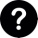 The data filled should contextualize with the related metrics. There is an upload limit (5 MB) for the documents for various Metrics; if the size of the document exceeds that limit, Institution may upload the same in their own website without password protection. The link of the said uploaded document should be given in the portal.The data of the students for Student Satisfaction Survey (SSS) has to be submitted concurrently during online submission of SSR.Where-so-ever ‘Asterisk Red mark’ is indicated in the portal it should be understood as mandatory requirement.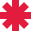 Policy to withdraw Accreditation applications by Higher Education Institutions (HEIs): HEIs which have submitted their Self Study Reports (SSRs) but for some reason do not complete the A&A process: -Will host the information that it has withdrawn/not completed the process on the HEI website and the information will be hosted on NAAC website too.Will be allowed to apply for A&A only after a period of one year from the date of submission                       of the SSR.The fees submitted by HEI for Assessment and Accreditation process so far will be forfeited.Non-compliance of DVV Process: Institutions are given 15 days’ time to complete the DVV process, and are supposed to respond within the stipulated time during the DVV clarification stage. In unforeseen situations (such as natural calamities, political disturbances and alike) when the institutions fail to comply with the DVV process, a further extension of 7 days shall be granted on the basis of decision from the Competent Authority. Assessment and Accreditation process of HEIs which do not comply to the DVV clarification process will be terminated at the level of DVV clarification and the fees paid for IIQA and the SSR 1st installment will be forfeited. Such institutions shall reapply for accreditation after one year from the date of declaration of the decision in the Standing Committee (SC) meeting, by submitting the IIQA and filling the SSR afresh.VII. THE ASSESSMENT OUTCOMEThe final result of the Assessment and Accreditation exercise will be an ICT-based score, which is a combination of evaluation of qualitative and quantitative metrics. This will be compiled as a document comprising of three parts.  PART I - Peer Team ReportSection 1:  Gives the General Information of the institution and its context.Section 2: Gives the Criterion-wise analysis based on peer evaluation of qualitative indicators. Instead of reporting with bullet points, this will be a qualitative, descriptive assessment report based on the Peer Team’s critical analysis, presenting the strengths and weaknesses of the HEI under each Criterion.Section 3: Presents an Overall Analysis which includes Institutional Strengths, Weaknesses, Opportunities and Challenges.Section 4: Records the Recommendations for Quality Enhancement of the Institution (not more than 10 major ones).PART II- Graphical representation based on Quantitative Metrics (QnM)This part will be a System Generated Quality Profile of the HEI based on statistical analysis of quantitative indicators in the NAAC’s QIF (Quality Indicator Framework). Graphical presentation of institutional features would be reflected through the synthesis of quantifiable indicators.PART III -Institutional Grade SheetThis part contains the Institutional Grade Sheet which is based on qualitative indicators, quantitative indicators and student satisfaction survey using the existing calculation methods but it will be generated by a software.The above three parts will together form the “NAAC Accreditation Outcome” document. It is mandatory for the HEIs to display it on their institutional website apart from NAAC hosting it on its website.Calculation of Institutional CGPAThe CGPA will be calculated based on the scores obtained from the three sources, viz., The System Generated Scores (SGS) of the quantitative metrics, the scores from the qualitative metrics includes critical appraisal by the Peer Team through on site visit and the scores obtained on the Student Satisfaction Survey. These will be collated through an automated procedure based on ‘benchmarks’ and assessed on a five-point scale, viz., (0, 1, 2, 3 & 4).The Final GradeOn the basis of the CGPA obtained by the institution in maximum possible score of 4.00, the final grade is assigned on a seven-point scale as shown in Table 3. The seven points in the scale refer to the seven letter grades, each assigned to the seven specific score ranges.Table 3 Institutional Grades and Accreditation StatusInstitutions which secure a CGPA equal to or less than 1.50 are notionally categorized under the letter grade “D”. Such Not accredited institutions will also be intimated and notified by the NAAC as “Assessed and Found not qualified for Accreditation”.VIII. MECHANISM FOR INSTITUTIONAL APPEALSThe process of assessment and accreditation is viewed as an exercise in partnership undertaken jointly by the NAAC and the HEI being assessed. Every stage of the process is marked by transparency. The institution is consulted at various stages of the process, planning the visit schedule, sharing the draft peer team report before the team leaves the campus etc. In spite of this participatory approach, there may be institutions that might have grievances to be addressed. Therefore, to provide a review mechanism for institutions who are aggrieved about the process or its outcome or any other issues related thereof, the NAAC has evolved a Mechanism for Institutional Appeals.On announcement of the A & A outcome, the institution not satisfied with the accreditation status may:Submit the Intent for Appeal within 15 days and submit an appeal proforma within 45 days from the date of declaration of results, through the HEI portal.The application for appeal should be submitted along with the requisite non-refundable fee of Rs. 1,00,000/- + applicable taxes.An Appeals Committee constituted for the purpose will consider the appeal and make recommendations to the Executive Committee (EC). The decision of the EC shall be binding on the institution. Generally, the recommendations may be Re-DVV, Re-Visit, No change, and such others.The clarification process and time lines for the Re-DVV is same as the DVV process.The process of Re-Visit is same except for the logistic expenses which will be borne by the NAAC. Note: HEIs are advised to check their portal & registered email-id frequently for updates throughout the institutional appeals process.IX. RE-ASSESSMENTInstitutions, which would like to make an improvement in the accredited status, may volunteer for re-assessment, after completing at least one year, but not after the completion of three years. The option can be exercised only once in a cycle. Re-assessed institution cannot come for another re-assessment in the same cycle. The current procedures and methodology included in the manual for the Assessment and Accreditation is applicable for all institutions applying for re-assessment. The fee structure and other process would be as per the current procedures of Assessment and Accreditation (more details can be obtained from the NAAC website). Institutions that volunteer for re-assessment will not be eligible for fee waiver and reimbursement of accreditation expenses.X. SUBSEQUENT CYCLES OF ACCREDITATIONThe methodology for subsequent cycles of accreditation remains the same as for the first cycle A/A. However, due consideration would be given to the post-accreditation activities resulting in quality improvement, quality sustenance and quality enhancement. In their SSRs, institutions opting for subsequent cycles of accreditation need to highlight the significant quality sustenance and enhancement measures undertaken during the last four years. A functional Internal Quality Assurance Cell (IQAC) and timely submission of Annual Quality Assurance Reports (AQARs) are the Minimum Institutional Requirements (MIR) to volunteer for second, third or fourth cycle accreditation. Institutions intending to be assessed to continue their accreditation need to apply afresh by submission of A&A application during the last six months of their validity period.The validity period of NAAC accreditation for third/fourth cycle institutions will be extended from five years to seven years, with a condition that they have obtained highest grade in for the immediate preceding two cycles continuously, in addition provided the institution again obtains highest grade in the third/fourth cycle also.    Institutions obtaining Highest Grade (A++ grade) continuously for three subsequent cycles their accreditation validity will be extended from five years to seven years in their third subsequent cycleWith reference to the Highest Grade obtained by HEI’s in various cycles will be as below: -‘A++’ with CGPA 3.51 in the Grading system that is effective from 1st March, 2018.‘A++ & A+’ with CGPA 3.51 in the Grading system that was effective, between 1st July, 2016 to 28th Feb, 2018‘A’ in the Grading system that was effective, between 1st April, 2007 to 30th June, 2016‘A++, A+, & A’ with score 85-100 that was effective between 16th March 2002 to 31st March 2007.In the case of institutions which apply for reaccreditation within the stipulated period of six months before the end of the cycle of accreditation, as per the guidelines of NAAC, the gap period between two consecutive accreditations will be condoned.  In case of other institutions which have not applied as per the guidelines mentioned above, the maximum period for condonation would be one year between the two consecutive accreditation cycles. FEE STRUCTURE AND OTHER FINANCIAL IMPLICATIONSNew Fee Structure(w.e.f. Nov 27, 2019)* In case of rejection of IIQA application, HEIs may resubmit IIQA applications for a maximum of three attempts without IIQA fees, including the rejection attempt, within the period of a year.Note:Professional Institutions - Higher Education Institutions (HEIs) in which all the programs offered are recognised by the Statutory Regulatory Authority(s) (SRA) (Excluding Teacher Education Institutions) or HEIs in which 50 % or more of the programmes offered are recognised by the Statutory Regulatory Authority (s). Similar to Universities the A&A fee for Professional Institutions will be calculated depending on the number of the departments.NAAC has classified the programs offered leading to specific Degrees awarded as Arts Faculty, Commerce Faculty and Science Faculty. In case of General Colleges, HEIs are broadly categorised by NAAC for the purposes of deciding on the applicable Fee as Mono Faculty and Multi Faculty colleges.Colleges offering programs leading to Degrees such as BA, MA, BSW, MSW, BRS, MRS are considered as Arts Faculty, those colleges offering programs leading to Degrees such as B.Com, M.Com, BBA, BMS and other degrees relating to programs (not recognised by any  SRA) in business administration/ commerce/ management are considered as Commerce Faculty.Science   Faculty are   those   offering   programs   leading   to   Degrees   such   as   B.Sc., M.Sc., B.F.Sc., M.F.Sc., BCA, B. Stat. M. Stat. and other degrees relating to programs (not recognised by any SRA) in applied and pure sciences.Mono Faculty - The Mono faculty institutions are those Higher education Institutions (HEIs) offering programs in only one discipline i.e. either in Arts, Commerce or Science.Multi Faculty - The Multi faculty institutions are those Higher educationInstitutions (HEIs) offering programs in more than one discipline i.e. either in a combination of Arts and Commerce, Science and Commerce, Science and Arts or Arts, Commerce and Science.Teacher Education Institutions are those Higher Education Institutions (HEIs) in which all the programs offered are recognised by Statutory Regulatory Authority(s) (SRA) i.e. NCTE or RCI or HEIs in which more than 50% of the programmes offered are recognized by SRAs i.e. NCTE or RCI.Balance amount50%50% of the stipulated fee + applicable taxes along with on line submission of Self-study Report (SSR)(Non-refundable).The pre-qualified HEIs will be asked to pay balance 50% of the stipulated fees+ applicable taxes as shown in column 2 & 3 above before 15 days from the visit date. If the institution does not pay the fee within 15 days, the SSR will not be processed. They have to apply again / afresh with IIQA and its fees.Mandatory Taxes/GST will not be refunded.If the Institution does not take up the accreditation process, the fees will not be returned to the institution. However, the same will be adjusted when next time accreditation process is taken up. (The Maximum time limit up to which it can be carried forward shall be one year from the date of submission of the SSR).Logistics Fee: Institution has to pay an advance, towards logistic expenses for the arrangement of Peer Team Visit, after clearing Pre-qualifier, which is as follows:-All General colleges, Professional colleges and Teacher education institutions will have a 2 day visit for which the fee structure will be 1,50,000 +GST.In case of exceptional case of Professional colleges with proper justifications and approval from the competent authority the Peer Team Visit can be extended to 3 days & the fee structure will be 3,00,000 +GST.For University the Fee structure of logistics will be 3,00,000 + GST for 3 or more days of visit.If the University has UGC recognized off-shore campus/centers, then the University has to pay an additional fee of Rs. 2,00,000/- + GST or actuals per off-shore campus to be visited.Appeals Mechanism and Fee:Review of Accreditation (grievance) Rs. 1,00,000/- + GST 18% as applicable from time to time. For subsequent cycles of Accreditation:The fee structure proposed for Assessment and Accreditation and towards logistics as above applies for each of the cycles of Accreditation and Re-assessment for all types of Institutions.Provision for Reimbursement of A&A fees and PTV logistics fees to Government Higher Education Institutions Recognized under 2f & 12B of UGC act 1956 Government Higher Education Institutions which are recognized under section 2(f) and 12B of UGC Act 1956 should also pay the assessment and accreditation fees. The A&A fees and expenses on TA and logistics expenses of peer team would be reimbursed as per NAAC guidelines on submission of the latest General Developmental Grants sanction letter of UGC with an attestation by the Head of the Institution and other necessary documents. The reimbursement will be done as and when NAAC receives grants from the UGC.Mode of Payment: Online: The fee can be paid through online using payment option available in the HEI portal only.XII. Getting Ready for Submission of the Self - Study Report (SSR)HEIs applying for A&A process should take note of the changes in the assessment process. It must be noted that the SSR has to be submitted online only through portal. The portal will be made available to the Institution on the NAAC website in ‘Apply Online Tab’. It would be helpful if the institution reads the Manual and Standard Operating Procedure (SOP) carefully and gets ready with all details required to be filled up in the online format. Use this Manual for understanding the revised process of A&A and prepare for the submission of SSR in the new online format. Some significant tips are reiterated below.While submitting the IIQA, ensure that there is adequate number of days for processing the SSR within the stipulated period, after the date of its acceptance by NAAC.The SSR has to be filled online; for this, NAAC will provide access to the respective portal on the website for institutions, according to the pre-declared timeline.Read instruction about where to upload the documents and data, in what format data have to be presented for the various metrics and required verbal explication for the qualitative metrics.Kinds of information to be filled in the SSR are given in the QIF, presented in Section B.The Profile of the Institution given in Section B is self-evident in seeking information about the institution.The QIF given in Section B indicates the kinds of data and documents required for each of the Metrics while filling up the SSR and also kinds of responses to be given by the HEI. In an initial exercise, the institution can prepare details as sought in the QIF (Section B) about the various aspects of its functioning and upload them in a protected space on the institutional website. This will make it easy to upload and/or make them available through hyperlinks whenever required.Some of the documents indicated such as minutes of various committees/bodies, financial details and similar items for which the institution may not like to upload in open access could be kept ready and made available through hyperlinks whenever required.Keep all the relevant documents and data indicated in the QIF for each Metric under all KIs as a template so that when access to online SSR is available, it’s easy to provide pertinent data.Wherever verbal descriptions are required write briefly as indicated (eg. . . in not more than 500 words…. or…. in not more than 200 words…, and such others). Contemplate well and prepare the write ups explicating the highlights of the sought details about the institution without wasting space/words on ‘frill’ details.The online formats (templates) for submitting data with respect to Quantitative Metrics (QnM) is given in Sub Section 6 of Section B. The same template in excel format can be downloaded from NAAC website available in an ‘Apply Online Tab’.Ensure authentic, correct data are provided throughout. Incorrect data or false details could lead to disqualification or penalty.Strictly adhere to the time specifications as given by NAAC.Some details may have to be worked out if they are not ready; eg. COs, PSOs, compiled reports from various minutes and analyses of feedback, etc...Keep a brief executive summary for uploading as per details given in Section B.Do not send any information as hard copy to NAAC unless specified.Read the Manual completely including the Glossary/ Notes and SOP available in NAAC Website. This will help in a clear understanding of the terms used in the Quality Indicator Framework (QIF).For Metrics related to finance, the preceding financial year (1st April to 31st March) may be used to consolidate data, for publication-related data, preceding calendar year (1st January to 31st December) data to be entered and for the other metrics, the preceding academic year may be taken for data to be entered in ‘data capturing format’ of portal. Wherever the requirement of current year data is mentioned, use the data of last completed academic year.XIII. MANDATORY DISCLOSURE ON THE HEI’s WEBSITE To ensure the transparency in the process of Assessment and Accreditation, it is necessary for the Higher Educational Institutions (HEIs) to upload the SSR along with other relevant documents on the Institutional website. It is suggested to create a separate NAAC tab/link on Higher Educational Institution’s (HEI’s) website and upload following documents till the validity period of Accreditation is over:SSR submitted online, to be uploaded after DVV process only (.pdf format).Data templates are to be uploaded along with the SSR.Annual Quality Assurance Report (AQAR – Year-wise).Accreditation outcome document viz., Certificate, Grade sheet, etc.Higher Educational Institutions (HEIs) may suitably design their NAAC tab/link to accommodate all relevant documents. SECTION-BData Requirement for the Self - Study Report (SSR)This section gives details of various data required for filling up the online format of the Self - Study Report, viz.,Executive SummaryProfile of the UniversityExtended Profile of the UniversityQuality Indicator Framework (QIF)Evaluative report of the DepartmentsData Templates/ Documents (Quantitative Metrics)1. Executive SummaryEvery HEI applying for the A&A process shall prepare an Executive Summary highlighting the main features of the Institution including:Introductory Note on the Institution: location, vision, mission, type of the institution etc.,Criterion-wise Summary on the Institution’s functioning, in not more than 250 words for each criterion.Brief note on Strengths Weaknesses Opportunities and Challenges (SWOC) of the Institution.Any additional information about the Institution other than the ones already stated.Over all conclusive explication about the institution’s functioning.The Executive summary shall not be more than 5000 words.Profile of the UniversityBasic InformationContact details for CommunicationRecognition DetailsUniversity with Potential for ExcellenceLocation, Campus Area and Programmes offeredAcademic InformationInstitutions affiliated to the University (Not applicable for private and deemed to be Universities)Furnish the Details of Number of Colleges under the UniversityTop of FormBottom of FormDetails of the Number of Teaching & Non-Teaching Staff in the UniversityTeaching FacultyNon- Teaching StaffTechnical Staff Qualifications of the Teaching StaffDistinguished Academicians Appointed Chairs Instituted by the UniversityProvide the Following Details of Students Enrolled in the University during the Current Academic YearDoes the university offer any integrated programmes?              Yes/NoDetails of programmes under the UGC Human Resource Development Centre, If applicableEVALUATIVE REPORT OF THE DEPARTMENTSExtended Profile of the University1 Programme:Number of Programmes offered year-wise during the last five years2 Student data: 2.1 Number of students year-wise during the last five years2.2 Number of outgoing / final year students year- wise during the last five years2.3 Number of students appeared in the University examination year- wise during the last five years2.4 Number of revaluation applications received year-wise during the last 5 years3 Academic data: 3.1 Number of courses in all Programmes year-wise during the last five years3.2 Number of full time teachers year-wise during the last five years3.3 Number of sanctioned posts year-wise during the last five years4 Admission data:4.1Number of eligible applications received for all the Programmes year-wise during the last five years4.2 Number of seats earmarked for reserved category as per the GOI/State Govt. rules year- wise during the last five years4.3Total number of classrooms and seminar halls: Classrooms: _____ Seminar Halls:_______4.4 Total number of computers in the campus for academic purpose: _________4.5 Total Expenditure excluding salary year-wise during the last five years (INR in Lakhs)Quality Indicator Framework (QIF)Essential Note:The SSR has to be filled in an online format as available on the NAAC website.The QIF given below presents the Metrics under each Key Indicator (KI) for all the seven Criteria.While going through the QIF, details are given below each Metric in the form of:data required formula for calculating the information, wherever required, andFile description – for uploading of the document where so-ever required.(These tips will help Institutions in the preparation of their SSR).For some Qualitative Metrics (QlM) which seek descriptive data, it is specified as to what kind of information has to be given and how much. It is advisable to keep data compiled accordingly before hand. For the Quantitative Metrics (QnM) wherever formulas are given, it must be noted that these are given merely to inform the HEIs about the manner in which data submitted by them will be used. The actual online format seeks only data in a specified manner which will then be processed digitally. Metric-wise weightage is also given. The actual online format may change slightly from the QIF given in this Manual, in order to bring about compatibility with the IT design. Observe this carefully while filling up.Criterion1–CurricularAspects (150)             Key Indicator – 1.1 Curriculum Design and Development (50)Key Indicator – 1.2 Academic Flexibility (50)Key Indicator – 1.3 Curriculum Enrichment (30)Key Indicator – 1.4 Feedback System (20)Criterion 2 – Teaching-Learning and Evaluation (200)                        Key Indicator - 2.1 Student Enrolment and Profile (10)Key Indicator -2.2 Catering to Student Diversity(20)Key Indicator - 2.3 Teaching-Learning Process (20)Key Indicator - 2.4 Teacher Profile and Quality (50)Key Indicator - 2.5 Evaluation Process and Reforms (40)Key Indicator - 2.6 Student Performance and Learning Outcomes (30)Key Indicator - 2.7 Student Satisfaction Survey (30)Criterion 3 – Research, Innovations and Extension (250)Key Indicator - 3.1 Promotion of Research and Facilities (20)Key Indicator - 3.2 Resource Mobilization for Research (20)Key Indicator - 3.3 Innovation Ecosystem (30)Key Indicators - 3.4 Research Publications and Awards (100)Key Indicators - 3.5 Consultancy (20)Key Indicators - 3.6 Extension Activities (40)Key Indicator - 3.7 Collaboration (20)Criterion 4 – Infrastructure and Learning Resources (100)Key Indicator - 4.1 Physical Facilities (30)Key Indicator - 4.2 Library as a Learning Resource (20)Key Indicator – 4.3    IT Infrastructure (30)Key Indicator - 4.4 Maintenance of Campus Infrastructure (20)Criterion 5 - Student Support and Progression (100)Key Indicator - 5.1 Student Support (30)Key Indicator - 5.2 Student Progression (40)Key Indicator - 5.3 Student Participation and Activities (20)Key Indicator - 5.4 Alumni Engagement (10)Criterion 6 – Governance, Leadership and Management (100)Key Indicator - 6.1 Institutional Vision and Leadership (10)Key Indicator - 6.2 Strategy Development and Deployment (10)Key Indicator - 6.3 Faculty Empowerment Strategies (30)Key Indicator – 6.4 Financial Management and Resource Mobilization (20)Key Indicator - 6.5 Internal Quality Assurance System (IQAS) (30)Criterion VII–Institutional Values and Best Practices (100)Key Indicator - 7.1 Institutional Values and Social Responsibilities (50)Key Indicator - 7.2 Best Practices (30) Note: Format for the Presentation of Institutional Best Practices1. Title of the PracticeThe title/s should capture the keywordsthat describe the practice.2. Objectives of the PracticeWhat are the objectives/intended outcomes of this “best practice” and what are the underlying principles or conceptsof this practice? (in about100words)3. The ContextWhat were the contextual features or challenging issues that needed to be addressed in designing and implementing this practice? (in about 150 words)4. The PracticeDescribe the practice and its uniqueness in the context of Indian higher education. What were the constraints/limitations, if any, faced?(in about 400words)5. Evidence of SuccessProvide evidence of success such as performance against targets and benchmarks, review/results. What do these results indicate? Describe in about 200words.6. Problems Encountered and Resources RequiredPlease identify the problems encountered and resources required to implement the practice (inabout150words).7.Notes (Optional)Please add any other information that may be relevant for adopting/implementing the Best Practicein other Institutions (in about 150 words).Any other information regardingInstitutional Values and Best Practices which the university would like to include.Key Indicator - 7.3 Institutional Distinctiveness (20)5. Evaluative Reports of the DepartmentsName of the University………………………………   Name of the Department…………Dist.………………………….           State………………………………..Total Number of Departments in the institution…...............................Note: Compile data for the last five yearsData Templates/Documents Quantitative Metrics (QnM)Note: The list of suggestive documents for each quantitative metric is provided in Standard Operating Procedure (SOP). The HEI may go through the respective SOP’s and attach the documents during SSR submission.Link of SOP’s http://naac.gov.in/apply-now Data Templates and Documents - Quantitative Metrics (QnM)Declaration by the Head of the InstitutionI certify that the data included in this Self-Study Report (SSR) are true to the best of my knowledge.This SSR is prepared by the institution after internal discussions, and no part thereof has been outsourced.I am aware that the Peer Team will validate the information provided in this SSR during the peer team visit.Signature of the Head of the institutionwith seal:Place:Date:Section C: AppendicesGlossary and Notes                   AbbreviationsAppendix 1: Glossary and NotesGLOSSARYNOTESIt is considered necessary to provide some exemplars for the different levels of learning outcomes at the higher education level. While no agency has defined the POs of General Higher Education three year degree programme in India, POs of all professional Programes in engineering and other areas are identified at the national level by the concerned accrediting agency. Given below is a set of POs of an engineering Programme identified by the National Board of Accreditation (NBA). In respect of PSOs and COs, examples from science and social science disciplines are given. These are not comprehensive or exhaustive. But, they point out the manner in which these outcomes can be stated for any educational Programme/course. In case the HEI has these already stated, they may be submitted; however, if at any of these three levels, outcomes are not listed, they may be developed and uploaded in the Institutional website.Appendix 2: Abbreviations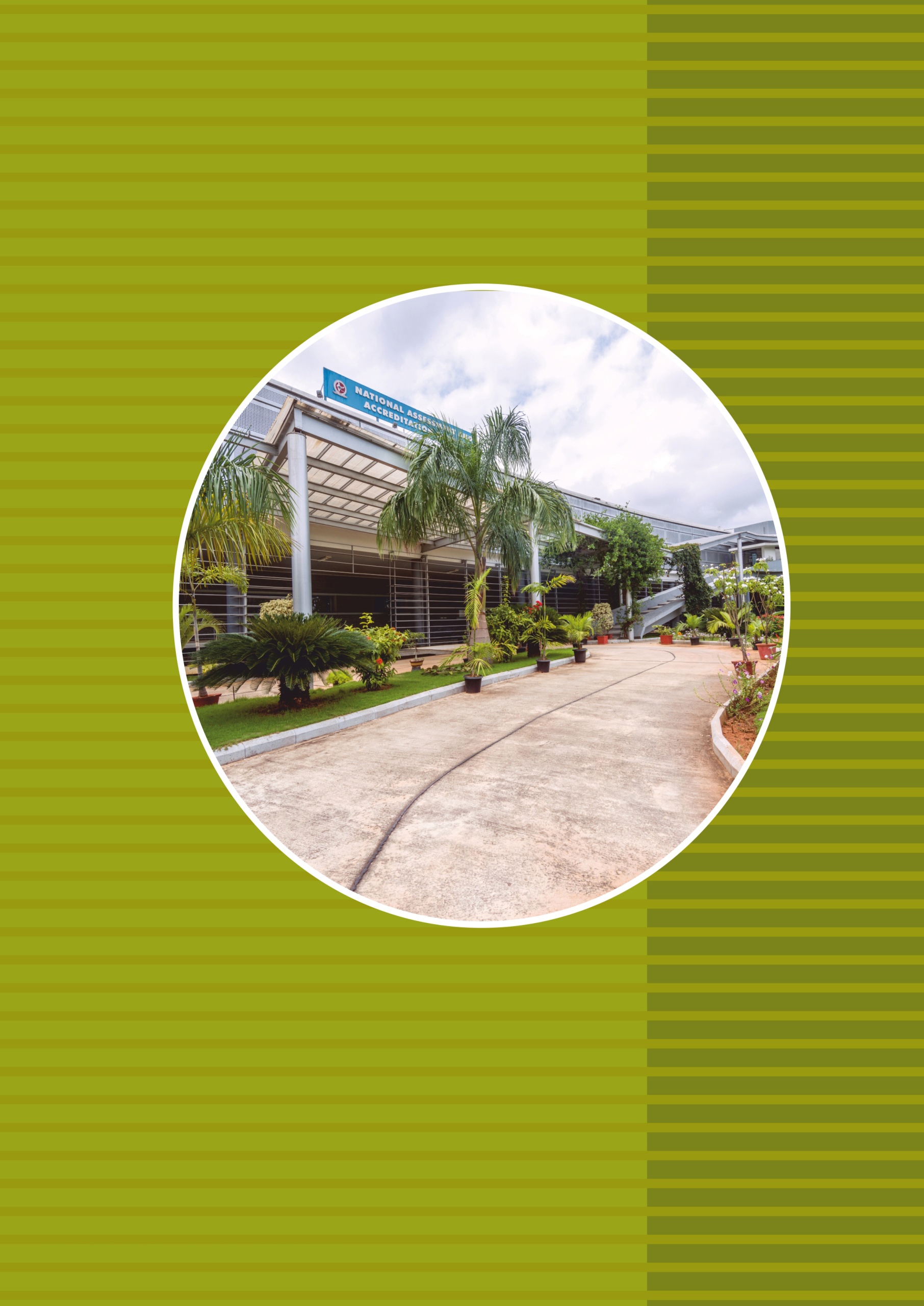 Preface                                                                                                                                                                                                                                                                                                                                                                                                      2SECTION A:Guidelines for Assessment and AccreditationSECTION A:Guidelines for Assessment and AccreditationI.       Introduction5Vision and Mission5Core Values6II.      Assessment and Accreditation of Higher Education Institutions8Revised Assessment and Accreditation (A&A) Framework 8Focus of Assessment 9III.   Quality Indicator Framework (QIF) - Description9IV.    Eligibility for Assessment and Accreditation by NAAC21V.     The Assessment Process 23VI.    Procedural Details26VII.  The Assessment Outcome 30Calculation of the Institutional CGPA 30VIII. Mechanism for Institutional Appeals   31IX.    Re-Assessment32X.        Subsequent Cycles of Accreditation 32XI.     Fee Structure and other Financial Implications 33XII.   Getting Ready for the Submission of the Self - Study Report (SSR)36XIII. Mandatory Disclosure on the HEI’s Website38SECTION B: Data Requirements for Self - Study Report (SSR)SECTION B: Data Requirements for Self - Study Report (SSR)1.     Executive Summary402.     Profile of the University413.     Extended Profile of the University474.    Quality Indicator Framework (QIF)495.   Evaluative reports of the Departments1026.   Data Templates/Documents Quantitative Metrics (QnM)104SECTION C:AppendicesSECTION C:Appendices1.  Appendix 1: Glossary and Notes1292.  Appendix 2: Abbreviations143Type of HEIsUniversitiesAutonomousCollegesAffiliated/Constituent CollegesAffiliated/Constituent CollegesType of HEIsUniversitiesAutonomousCollegesUGPGCriteria7777Key Indicators (KIs)34343132Qualitative Metrics (QlM)36353536Quantitative Metrics (QnM)79725860Total Metrics (QlM + QnM)1151079396CriteriaKey Indicators (KIs)UniversitiesAutonomousCollegesAffiliated/ConstituentCollegesAffiliated/ConstituentCollegesAffiliated/ConstituentCollegesCriteriaKey Indicators (KIs)UniversitiesAutonomousCollegesUGUGPGCurricularAspects1.1 *(U)Curriculum Design and Development5050NANANACurricularAspects1.1.*(A)Curricular Planning and ImplementationNANA202020CurricularAspects1.2 Academic Flexibility5040303030CurricularAspects1.3 Curriculum Enrichment3040303030CurricularAspects1.4 Feedback System2020202020CurricularAspectsTotal150150100100100Teaching - Learning and Evaluation2.1 Student Enrolment andProfile1020404040Teaching - Learning and Evaluation2.2 Catering to StudentDiversity2030505050Teaching - Learning and Evaluation2.3 Teaching-LearningProcess2050505050Teaching - Learning and Evaluation2.4 Teacher Profile and Quality50 50606060Teaching - Learning and Evaluation2.5 Evaluation Process andReforms4050303030Teaching - Learning and Evaluation2.6 Student Performance and Learning Outcomes3050606060Teaching - Learning and Evaluation2.7 Student Satisfaction Survey3050606060Teaching - Learning and EvaluationTotal200300350350350Research, Innovations and Extension3.1 Promotion of Research and Facilities2020NANANAResearch, Innovations and Extension3.2 Resource Mobilization for  Research2010151515Research, Innovations and Extension3.3 Innovation Ecosystem3010NANA10Research, Innovations and Extension3.4 Research Publications and  Awards10030151525Research, Innovations and Extension3.5 Consultancy2010NANANAResearch, Innovations and Extension3.6 Extension Activities 4050606050Research, Innovations and Extension3.7 Collaboration2020202020Research, Innovations and ExtensionTotal250150110120120Infrastructure and LearningResources4.1 Physical Facilities3030303030Infrastructure and LearningResources4.2 Library as a LearningResource2020202020Infrastructure and LearningResources4.3 IT Infrastructure3030303030Infrastructure and LearningResources4.4 Maintenance of CampusInfrastructure2020202020Infrastructure and LearningResourcesTotal100100100100100Student   Support andProgression5.1 Student Support3030505050Student   Support andProgression5.2 Student Progression4030302525Student   Support andProgression5.3 Student  Participation and Activities2030504545Student   Support andProgression5.4 Alumni Engagement1010101010Student   Support andProgressionTotal100100140130130Governance, Leadership andManagement6.1 Institutional Vision andLeadership1010101010Governance, Leadership andManagement6.2 Strategy Development and  Deployment1010101010Governance, Leadership andManagement6.3 Faculty EmpowermentStrategies3030303030Governance, Leadership andManagement6.4 Financial Management and Resource Mobilization2020202020Governance, Leadership andManagement6.5 Internal Quality Assurance System3030303030Governance, Leadership andManagementTotal100100100100100Institutional Values and Best Practices7.1 Institutional Values and Social Responsibilities5050505050Institutional Values and Best Practices7.2 Best Practices3030303030Institutional Values and Best Practices7.3 Institutional Distinctiveness2020202020Institutional Values and Best PracticesTotal100100100100100TOTALSCORE1000*1000*1000*1000*1000*Range of InstitutionalLetterStatusCumulative GradeGradeStatusPoint Average (CGPA)Point Average (CGPA)3.51-4.00A++Accredited3.26-3.50A+Accredited3.01-3.25AAccredited2.76-3.00B++Accredited2.51-2.75B+Accredited2.01-2.50BAccreditedAccredited1.51-2.00CAccreditedAccredited≤ 1.50DNot AccreditedNot AccreditedInstitutional Information for Quality Assessment (IIQA) Fee For Registration – applicable to all institutions i.e., irrespective of their status of recognition under 12B of UGC Act, 1956 (i.e. recognized/not recognized)Institutional Information for Quality Assessment (IIQA) Fee For Registration – applicable to all institutions i.e., irrespective of their status of recognition under 12B of UGC Act, 1956 (i.e. recognized/not recognized)ProcessTotal amount of Application fee for Assessment and Accreditation (A&A) to be paid by the InstitutionInstitutional Information for Quality Assessment (IIQA)Rs. 25,000/- + G S 18%(Non-refundable) *Assessment and Accreditation (A&A) FeeFor Universities and Professional InstitutionsAssessment and Accreditation (A&A) FeeFor Universities and Professional InstitutionsAssessment and Accreditation (A&A) FeeFor Universities and Professional InstitutionsTypeTotal amount of A&A FeeAmount to be Paid by the Institution1 to 10 departmentsRs. 3,75,000/-**+ GST18%Rs.1,87,500/-** + GST18%(50% of Total fee along with the online submission of SSR) (Non-refundable)More than 10 departmentsRs. 7,50,000/-** +GST18%Rs.3,75,000/-** + GST18%(50% of Total fee along with the online submission of SSR) (Non-refundable)The accreditation fee will be limited to a maximum amount of Rs. 7,50, 000/-+ GST18%, per institution.** Balance 50% of total fees along with 18% GST is to be paid before 15 days from the date of on site visit of the Peer Team.The accreditation fee will be limited to a maximum amount of Rs. 7,50, 000/-+ GST18%, per institution.** Balance 50% of total fees along with 18% GST is to be paid before 15 days from the date of on site visit of the Peer Team.The accreditation fee will be limited to a maximum amount of Rs. 7,50, 000/-+ GST18%, per institution.** Balance 50% of total fees along with 18% GST is to be paid before 15 days from the date of on site visit of the Peer Team.Assessment and Accreditation (A&A) FeeFor Colleges (Government, Grant-in-Aid and Private)Assessment and Accreditation (A&A) FeeFor Colleges (Government, Grant-in-Aid and Private)Assessment and Accreditation (A&A) FeeFor Colleges (Government, Grant-in-Aid and Private)TypeTotal amount of A&A FeeAmount to be paid by the InstitutionGeneral College with multi facultiesRs. 1,85,000/-**+ GST18%Rs.92,500/-** + GST18%(50%ofTotalfeealongwiththeonlinesubmission of SSR) (Non-refundable)General College with mono facultyRs. 1,25,000/-**+ GST18%Rs.62,500/-** + GST18%(50%ofTotalfeealongwiththeonlinesubmission of SSR) (Non-refundable)Teacher Education Institutions  (General TEIs, Physical Education Institutions  & Special Education Institutions) Rs. 1,25,000/-**+ GST18%Rs.62,500/-** + GST18%(50%ofTotalfeealongwiththeonlinesubmission of SSR) (Non-refundable)** Balance 50% of total fees along with 18% GST before 15 days from the date of onsite visit.** Balance 50% of total fees along with 18% GST before 15 days from the date of onsite visit.** Balance 50% of total fees along with 18% GST before 15 days from the date of onsite visit.Name and Address of the UniversityName and Address of the UniversityName and Address of the UniversityName and Address of the UniversityNameAddressCityPin CodeStateWebsiteDesignationNameTelephone with STD CodeMobileFaxEmailNature of the University Institution StatusType of UniversityType of UniversityEstablishment DetailsDate of Establishment of the UniversityEstablishment DetailsStatus Prior to Establishment (If applicable)AutonomousConstituent,  PG Centre, Any otherEstablishment DetailsEstablishment date of the above statusDate of Recognition as a University by UGC or Any Other National Agency Date of Recognition as a University by UGC or Any Other National Agency Under Section/sDate2f of UGC12B of UGCIs the University Recognised as a 'University with Potential for Excellence (UPE)' by the UGC?YesNoCampus TypeAddressLocation Campus Area in Acres Built up Area in sq.mts.Programmes OfferedDate of Establishment Date of Recognition by UGC/MHRDUrbanSemi UrbanRuralTribalHillCollege TypeNumber of colleges with permanent affiliationNumber of colleges with temporary affiliationType of CollegesPermanentTemporary TotalEducation/Teachers TrainingBusiness administration/ Commerce/Management/FinanceUniversal/Common to all Disciplines Constituent CollegesAffiliated CollegesColleges Under 2(f)Colleges Under 2(f) and 12BNAAC Accredited CollegesColleges with Potential for Excellence(UGC)Autonomous CollegesColleges with Postgraduate DepartmentsColleges with Research DepartmentsUniversity Recognized Research Institutes/CentersDoes the University Offer any Programmes Recognized by any other Statutory Regulatory authority (SRA)YesNoDesignationDesignationDesignationDesignationDesignationDesignationDesignationDesignationDesignationDesignationDesignationDesignationProfessorProfessorProfessorProfessorAssociate ProfessorAssociate ProfessorAssociate ProfessorAssociate ProfessorAssistant ProfessorAssistant ProfessorAssistant ProfessorAssistant ProfessorMaleFemaleOthersTotalMaleFemaleOthersTotalMaleFemaleOthersTotalSanctionedRecruitedYet to RecruitContractualMaleFemaleOthersTotalSanctionedRecruitedYet to RecruitContractualMaleFemaleOthersTotalSanctionedRecruitedYet to RecruitContractualPermanent TeachersPermanent TeachersPermanent TeachersPermanent TeachersPermanent TeachersPermanent TeachersPermanent TeachersPermanent TeachersPermanent TeachersPermanent TeachersPermanent TeachersHighest QualificationProfessorProfessorProfessorAssociate ProfessorAssociate ProfessorAssociate ProfessorAssistant ProfessorAssistant ProfessorAssistant ProfessorTotal Highest QualificationMaleFemaleOthersMaleFemaleOthersMaleFemaleOthersTotal D.sc/D.LittPh.D.M.Phil.PGTemporary TeachersTemporary TeachersTemporary TeachersTemporary TeachersTemporary TeachersTemporary TeachersTemporary TeachersTemporary TeachersTemporary TeachersTemporary TeachersTemporary TeachersHighest Qualification
Professor
Professor
ProfessorAssociate ProfessorAssociate ProfessorAssociate ProfessorAssistant ProfessorAssistant ProfessorAssistant ProfessorTotal Highest QualificationMaleFemaleOthersMaleFemaleOthersMaleFemaleOthersTotal D.sc/D.LittPh.D.M.Phil.PGPart-time TeachersPart-time TeachersPart-time TeachersPart-time TeachersPart-time TeachersPart-time TeachersPart-time TeachersPart-time TeachersPart-time TeachersPart-time TeachersPart-time TeachersHighest Qualification
Professor
Professor
ProfessorAssociate ProfessorAssociate ProfessorAssociate ProfessorAssistant ProfessorAssistant ProfessorAssistant ProfessorTotal Highest QualificationMaleFemaleOthersMaleFemaleOthersMaleFemaleOthersTotal D.sc/D.LittPh.D.M.Phil.PGMaleFemaleFemaleOthersTotal Emeritus ProfessorAdjunct ProfessorVisiting ProfessorSl.NoName of the DepartmentName of the ChairName of the Sponsor Organisation/AgencyProgrammeProgrammeFrom the State Where
University is LocatedFrom Other States of IndiaNRI StudentsForeign StudentsTotalPGMale PGFemalePGOthersUGMale UGFemaleUGOthersPG Diploma recognized by statutory authorityMale PG Diploma recognized by statutory authorityFemalePG Diploma recognized by statutory authorityOthersTotal number of integrated programmesIntegrated ProgrammesFrom the state where the university is locatedFrom other states of IndiaNRI StudentsForeign StudentsTotalMaleFemaleOthersYear of EstablishmentNumber of UGC Orientation ProgrammesNumber of UGC Refresher CourseNumber of University's own ProgrammesTotal Number of Programmes Conducted
(during the last five years)Name of the DepartmentEvaluative reportYearNumberYearNumberYearNumberYearNumberYearNumberYearNumberYearNumberYearNumberYearNumberYearNumberYearExpenditureMetric No.Weightage1.1.1QlMCurricula developed and implemented  have relevance to the local, national, regional and global developmental needs, which  is reflected in the Programme outcomes (POs), Programme Specific Outcomes(PSOs) and Course Outcomes(COs) of the Programmes offered by the UniversityWrite description in a maximum of 500 wordsFile Description Upload  Additional information Provide Link for Additional information201.1.2QnMPercentage of Programmes where syllabus revision was carried out during the last five years1.1.2.1: How many Programmes were revised out of the total number of Programmes offered during the last five years1.1.2.2 : Number of all Programmes offered by the institution during the last five yearsData Requirement for last five years: (As per Data Template)Programme CodeNames of the Programmes revisedFormula:File Description  (Upload)Minutes of relevant Academic Council/BOS meetingsAny additional informationDetails of Programme syllabus revisions in last 5 years (Data Template) 201.1.3QnMAverage percentage of courses having focus on employability/ entrepreneurship/ skill development offered by the University1.1.3.1: Number of courses having focus on employability/ entrepreneurship/ skill development year-wise during the last five yearsData Requirement for last five years: (As per Data Template)Name of the Course with Code NumberActivities with direct bearing on Employability/ Entrepreneurship/ Skill development Name of the ProgrammeFormula:Average percentage = File Description (Upload)Any additional information Programme/ Curriculum/ Syllabus of the courses Minutes of the Boards of Studies/ Academic Council meetings with approvals for these coursesMoUs with relevant organizations for these courses, if any Average percentage of courses having focus on employability/ entrepreneurship/skill development (Data  Template)10Metric No.Weightage1.2.1QnMPercentage of new courses introduced out of the total number of courses across all programmes offered during the last five years1.2.1.1: How many new courses were introduced during the last five years1.2.1.2 : Number of courses offered by the institution across all   Programmes during the last five yearsData Requirement for last five years: (As per Data Template)Name of the new course introducedName of the ProgrammeFormula:File Description (Upload)Minutes of the relevant Academic Council/BOS meetingsAny additional informationInstitutional data in prescribed format (Data Template as in1.1.3)301.2.2QnMPercentage of Programmes in which Choice Based Credit System (CBCS)/elective course system has been implemented  (Data to be given for the latest completed academic year)1.2.2.1: Number of Programmes in which CBCS/ Elective course system was implemented.Data Requirements: (As per Data Template)Names of all Programmes adopting CBCSNames of all Programmes adopting elective course systemFormula: X 100File Description (Upload)Any additional information Minutes of the relevant Academic Council/BOS meetings Institutional data in the prescribed format (Data Template as in1.1.2)20Metric No.Weightages1.3.1QlMInstitution integrates cross-cutting issues relevant to Professional Ethics ,Gender, Human Values, Environment and Sustainability into the CurriculumWrite a description in maximum of 500 words File Description (Upload)Any additional information Upload the list and description of the courses which address the Gender, Environment and Sustainability, Human Values and Professional Ethics in the Curriculum51.3.2QnMNumber of value-added courses for imparting transferable and life skills offered during the last five years 1.3.2.1: How many new value-added courses were added during the last 5 yearsData Requirement for last five years: (As per Data Template)Names of the value added courses with 30 or more contact hoursNo. of times such courses were offered during the same yearTotal no. of students completing the course in the yearFile Description  (Upload)Any additional informationBrochure or any other document relating to the value added coursesList of value added courses (Data Template)101.3.3QnMAverage Percentage of students enrolled in the courses under 1.3.2 asabove1.3.3.1: Number of students enrolled in value-added courses imparting transferable and life skills offered year-wise during the last five years Data Requirement for last five years: (As per Data Template)Names of the value added courses with 30 or more contact hoursNo. of times the courses were offered during the same yearTotal no. of students completing the course in the yearFormula:Average percentage = File Description (Upload)Any additional informationList of students enrolled(Data Template as in1.3.2)101.3.4QnMPercentage  of students undertaking  field projects / research projects / internships  (Data to be given for the latest completed  academic year)1.3.4.1:Number of students undertaking field projects or research projects or internshipsData Requirements: (As per Data Template)Names of the ProgrammesNo. of students undertaking field projects /research projects/ internships Formula:File Description (Upload)Any additional informationList of Programmes and number of students undertaking field projects research projects/ internships (Data Template)5Metric No.Weightage1.4.1QnMStructured feedback for design and review of syllabus – semester- wise / year-wise is received from1) Students, 2) Teachers, 3) Employers and  4) AlumniOptions:All 4 of  the aboveAny 3 of the  aboveAny 2 of the above                              Opt anyoneAny 1 of the aboveNone of the aboveData Requirements: (As per Data Template)Report of analysis of feedback received from different stakeholders year-wiseFile DescriptionURL for stakeholder feedback reportAction taken report of the University on the feedback as stated in the minutes of the Governing Council, Syndicate, Board of Management (Upload)Any additional information (Upload)101.4.2QnMFeedback processes of the institution may be classified as follows:Feedback collected, analysed, action taken and feedback hosted on the institutional websiteFeedback collected, analysed and action has been takenFeedback collected and analysedFeedback collectedFeedback not collectedDocuments:Upload Stakeholder feedback report, Action taken report of the university onthe feedback as stated in the minutes of the Governing Council, Syndicate, Board of Management and such other statutory bodiesFile Description Upload any additional informationURL for feedback report10Metric No.Weightage2.1.1QnMDemand Ratio (Average of last five years)2.1.1.1: Number of seats available year-wise during the last five years Data Requirement for last five years: (As per Data Template)Number of seats available in all the ProgrammesTotal number of eligible applications receivedTotal number of Seats filled against sanctioned seatsFormula:File Description (Upload)Any additional informationDemand Ratio (Average of Last five years) based on Data Template (upload the document)52.1.2QnMAverage percentage of seats filled against reserved categories (SC, ST, OBC, Divyangjan, etc.) as per applicable reservation policy during the last five years(Excluding Supernumerary Seats)                                                  2.1.2.1: Number of actual students admitted from the reserved categories year-wise during the last five years Data Requirement for the last five years: (As per Data Template)Number of students admitted from the reserved categoryTotal number of seats earmarked for reserved category as per GOI or State Government ruleFormula:Average percentage = File Description (Upload)Any additional informationAverage percentage of seats filled against seats reserved (Data Template)5Metric No.Weightage2.2.1QlMThe institution assesses the learning levels of the students and  organises special Programmes for advanced learners and slow learners.Write a  description in maximum of 500 wordsFile Description Provide link for additional information Upload Any additional information 102.2.2QnMStudent - Full time teacher ratio (Data for the latest completed academic year)Data Requirement:Total number of students enrolled in the institutionTotal number of full time teachers in the institutionFormula:     Students : TeachersFile Description (Upload)Any additional information10Metric No.Weightage2.3.1QlMStudent centric methods, such as experiential learning, participative learning and problem solving methodologies are used for enhancing their learning experiencesWrite a description in maximum of 500 wordsFile Description 	Upload any additional informationProvide Link for Additional Information62.3.2QlMTeachers use ICT- enabled tools including online resources for effective teaching and learning processesWrite a description in maximum of 500 wordsFile Description Upload any additional informationProvide link for webpage describing the " LMS/ Academic Management  System"62.3.3QnM Ratio of students mentored  for academic and other related issues   (Data to be provided only for the latest completed academic  year) 2.3.3.1: Number of mentors             Number of students assigned to each MentorFormula: Mentor : MenteeFile Description Upload year-wise, number of students enrolled and full time teachers on roll. Circulars pertaining to assigning the mentors to menteesMentor/Mentee ratio 8Metric No.Weightage 2.4.1QnM Average percentage of full time teachers appointed against the number of sanctioned posts during the last five yearsData Requirement for last five years: (As per Data Template)Number of full time teachersNumber of sanctioned postsFormula:Percentage per year = Average percentage = File Description (Upload)Year-wise full time teachers and sanctioned posts for 5 years (Data  Template)Any additional informationList of the faculty members authenticated by the Head of HEI152.4.2QnMAverage percentage of full time teachers with Ph.D./D.M/M.Ch./D.N.B Superspeciality/D.Sc./D’Lit. during the last five years2.4.2.1: Number of full time teachers with Ph.D./D.M/M.Ch./D.N.B Superspeciality/D.Sc./D’Lit.year-wise during the last five years Data Requirement for last five years: (As per Data Template)Number of full time teachers with Ph.D./D.M/M.Ch./D.N.B Superspeciality/D.Sc./D’Lit.Total number of full time teachersFormula:Percentage per year = Average percentage = File Description (Upload)Any additional informationList of full time teachers with Ph.D./D.M/M.Ch./D.N.B Superspeciality/D.Sc./D’Lit. and number of full time teachers for 5 years (Data Template) 152.4.3QnM Average teaching experience of full time teachers in the same institution (Data to be provided only for the latest completed academic year, in number of years)2.4.3.1: Total experience of full-time teachersData Requirements: (As per Data Template)Name and Number of full time teachers with years of teaching experienceFormula:        File Description (Upload)Any additional informationList of Teachers including their PAN, designation, department and experience details (Data Template as of 2.4.1)102.4.4QnM Average percentage of full time teachers who received awards, recognition, fellowships at the State, National, International level from Government/Govt. recognised bodies during the last five years2.4.4.1: Number of full time teachers who have received awards from state /national /international level from Government/Govt. recognized bodies year- wise during the last five years Data Requirement for last five years: (As per Data Template)Number of full time teachers who have received awards from State, National, International levelNumber of full time teachersFormula:File Description (Upload)Institutional data in prescribed format (Data Template)Any additional informatione-copies of award letters (scanned or soft copy)10Metric No.Weightage 2.5.1QnM Average number of days from the date of last semester-end/ year- end examination till the declaration of  results during the last  five years2.5.1.1: Number of days from the date of last semester-end/ year- end examination till the declaration of results year-wise during the last  five years Data Requirements for last five years: (As per Data Template)Semester-wise/ year wiseLast date of the last semester-end/ year- end examinationDate of declaration of results of semester-end/ year- end examinationNumber of days taken for declaration of the resultsAverage number of days for declaration of results during the last five yearsFile Description (Upload)Any additional informationList of Programmes and date of last semester and date of declaration of results (Data Template)152.5.2QnM Average percentage of student complaints/grievances about evaluation against total number appeared in the examinations during the last five years2.5.2.1: Number of complaints/grievances about evaluation year-wise during the last five years Data Requirement for last five years:Number of complaints/grievances about evaluationTotal number of students appeared in the examinationsFormula:Percentage per year = Average percentage = File Description (Upload)Any additional informationNumber of complaints and total number of students appeared year-wise 102.5.3QlMIT integration and reforms in the examination procedures and processes (continuous internal assessment and end-semester assessment) have brought in considerable improvement in examination management system of the institutionWrite a description in maximum of 500 wordsFile Description (Upload)Any additional informationYear-wise number of applications, students and revaluation cases102.5.4QnMStatus of automation of Examination division along with approved Examination Manual100% automation of entire division & implementation of Examination Management  System (EMS)Only student registration, Hall ticket issue & Result ProcessingOnly student registration and result processingOnly result processingOnly manual methodology                                      (Opt any one) Data Requirements: (As per Data Template)File Description (Upload)Current Manual of examination automation systemAnnual reports of examinations including the present status of automationCurrent manual of examination automation system and Annual reports of examinations including the present status of automation (Data Template) Any additional information5Metric No.Weightage 2.6.1QlMThe institution has stated learning outcomes  (generic and programme specific)/graduate attributes which are integrated into the assessment process and widely publicized through the website and other documentsWrite a description in maximum of 500 wordsFile Description Upload any additional informationProvide links as Additional InformationUpload COs for all courses (exemplars from Glossary)102.6.2QlMAttainment of Programme Outcomes, Programme Specific Outcomes and Course Outcomes are evaluated by the institutionDescribe the method of measuring the level of attainment of POs , PSOs and COs in not more than 500 words.File Description Upload any additional informationProvide link for Additional Information102.6.3QnMPass percentage of students (Data to be provided only  for the latest completed academic year)2.6.3.1: Total number of final year students who passed the examination conducted by Institution2.6.3.2: Total number of final year students who appeared for the examination conducted by InstitutionData Requirement: (As per Data Template)Programme CodeName of the ProgrammeNumber of students appearedNumber of students passedPass percentageFormula:      File Description Upload list of Programmes and number of students passed and appeared in the final year examination (Data  Template)Upload any additional informationProvide link for the annual report10Metric No.Weightage  2.7.1QnMOnline Student Satisfaction Survey regarding the teaching-learning process.( Online survey to be conducted)Data Requirements: (As per Data Template)Name/ Class/ GenderStudent Id number/ Aadhar numberMobile number Email idDegree Programme (Database of all currently enrolled students need to be prepared and shared with NAAC along with the online submission of QIF)File Description Upload any additional informationUpload database of all currently enrolled students (Data  Template)30Metric No.Weightage 3.1.1QlMThe institution’s Research facilities are frequently updated and  there is  a well defined policy for promotion of research which  is uploaded on the institutional website and implementedDocuments: Minutes of the Governing Council/ Syndicate/Board of Management related to research promotion policy and its adoptionFile Description (Upload)Any additional informationMinutes of the Governing Council/ Syndicate/Board of Management related to research promotion policy adoptionURL of Policy document on promotion of research to be uploaded on website23.1.2QnMThe institution provides seed money to its teachers for research (average per year; INR in Lakhs) 3.1.2.1: The amount of seed money provided by institution to its faculty year- wise during the last five years(INR in lakhs) Data Requirement for last five years: (As per Data Template)Name of the teacher getting the seed moneyAmount of seed money	Year of receiving the seed money Formula:File Description (Upload)Any additional informationMinutes of the relevant statutory bodies of the UniversityBudget and expenditure statements signed by the Finance Officer indicating the amount of seed money provided and utilizedList of teachers receiving the seed money and details of the seed money received (Data Template)33.1.3QnMPercentage  of teachers receiving national/ international fellowship/financial support by various agencies for advanced studies/ research  during the last five years3.1.3.1:  Number of teachers who received national/ international fellowship/financial support from various agencies, for advanced studies / research; year-wise during the last five years Data for the last five years: (As per Data Template)Name of the teacher  received national/ international fellowship/financial support by various agencies for advanced studies / researchName of the award received Year when the award was received Awarding AgencyFile Description (Upload)Any additional informatione-copies of the award letters of the teachersList of teachers and their international fellowship details (Data Templates) 33.1.4QnMNumber of JRFs, SRFs, Post Doctoral Fellows, Research Associates and other research fellows enrolled in the institution during the last five years3.1.4.1: The Number of JRFs, SRFs, Post Doctoral Fellows, Research Associates and other research fellows enrolled in the institution year-wise during  the last five years Data for the last five years: (As per Data Template)Name of the Research fellowYear of enrolmentDuration of fellowshipType of  the fellowshipGranting agencyFile Description (Upload)Any additional informationProvide a list of research fellows and their fellowship details (Data Template)43.1.5QnMInstitution has  the following facilities to support research:Central Instrumentation Centre Animal House/Green House  MuseumMedia laboratory/StudiosBusiness LabResearch/Statistical DatabasesMootcourtTheatreArt GalleryOptions:A. Any 4 or more of the aboveB. Any 3 of the aboveC. Any 2 of the aboveD. Any 1 of the aboveE. None of the  above(Opt any one)Data Requirements:Name of the facilityYear of establishmentGeo-tagged picturesFile Description Provide the link of videos and geo-tagged  photographs Upload the list of facilities provided by the university and their year/s of establishment Upload any additional information33.1.6QnMPercentage of departments with UGC-SAP, CAS, DST-FIST, DBT, ICSSR  and other recognitions by national and international  agencies (Data for the latest completed academic year)3.1.6.1: The Number of departments with UGC-SAP, CAS, DST-FIST , DBT, ICSSR  and other similar recognitions by national and international  agenciesData Requirements: (As per Data Template)Name of the DepartmentName of the SchemeName of the funding agencyYear of AwardFunds providedDuration of awardFormula:File Description (Upload)Any additional informatione-version of the departmental recognition award lettersProvide the List of departments and award details (Data Template)5Metric No.Weightage 3.2.1QnMExtramural funding for Research (Grants sponsored by non-government sources such as industry, corporate houses, international bodies for research projects), endowments, Chairs in the University during the last five years (INR in Lakhs)3.2.1.1: Total Grants for research projects sponsored by non-government sources such as industry, corporate houses, international bodies, endowments, Institution of Chairs in the institution year-wise during the last five years (INR in Lakhs) Data for the last five years:(As per Data Template)Name of the Project/ Endowments, ChairsName of the Principal InvestigatorDepartment of Principal InvestigatorYear of AwardFunds providedDuration of the projectFile Description (Upload)Any additional informatione-copies of the grant/award letters for research projects sponsored by non-government agenciesProvide the List of project and grant details (Data Template as of 3.1.6) 53.2.2QnMGrants  for research projects sponsored by government agencies during the last five years (INR in Lakhs)3.2.2.1: Total Grants for research projects sponsored by government agencies year-wise during the last five years (INR in Lakhs) Datato be provided for the last five years:(As per Data Template)Name of the ProjectName of the Principal InvestigatorDepartment of Principal InvestigatorYear of AwardFunds providedDuration of the projectFunding AgencyTotal amount of funds receivedFile Description (Upload)Any additional informatione-copies of the grant award letters for research projects sponsored by government agenciesProvide the List of project and grant details (Data Template as of 3.1.6)103.2.3QnMNumber of research projects per teacher funded by government and  non-government agencies during the last five years3.2.3.1: Number of research projects  funded by government and non-government agencies during  the last five years 3.2.3.2 : Number of full time teachers with research projectsworking in the institution during the  last 5 yearsData to be provided for the last five years:(As per Data Template)Name of the Principal InvestigatorDuration of projectName of the research  projectAmount / Fund receivedName of funding agencyYear of sanctionDepartment of the recipientFormula:File Description (Upload) Provide the List of research projects and funding details (Data Templateas of 3.1.6)Any additional informationSupporting document from the Funding AgencyProvide the Link for the funding agency website5Metric No.Weightage 3.3.1QlMInstitution has created an ecosystem for innovations, including Incubation centre and other initiatives for the creation and transfer of knowledgeDescribe available incubation centre and evidence of its usage (activity) within a maximum of 500 words File description Upload any additional informationProvide the link for additional information103.3.2QnMNumber of workshops/seminars conducted on Research methodology, Intellectual Property Rights (IPR), Entrepreneurship, Skill development during the last five years3.3.2.1: Total number of workshops/seminars conducted on Research methodology, Intellectual Property Rights (IPR),Entrepreneurship, Skill development year wise during  the last five years Data to be provided for the last five years: (As per Data Template)Names of the workshops / seminarsNumber of ParticipantsDate (From - To)Provide the Link to the activity report on the websiteFile Description (Upload)Report of the eventAny additional informationList of workshops/seminars held during last 5 years (Data Template)103.3.3QnMNumber of awards / recognitions received for research/innovations  by the institution/teachers/research scholars/students during the last five years3.3.3.1: Total number of awards / recognitions received for research/innovations  won by institution/teachers/research scholars/students year wise during the last five years  Data Requirements for thelast five years: (As per Data Template)Name of the Awardee Name of the Awarding Agency with contact detailsYear of AwardFile Description (Upload)e- copies of award lettersAny additional informationList of innovation and award details (Data Template) 10Metric No.Weightage 3.4.1QnMThe institution ensures implementation of its  stated Code of Ethics for research  3.4.1.1The institution has a stated Code of Ethics for research and  the implementation of which is ensured through the following: Inclusion of research ethics in the research methodology course work Presence of institutional Ethics committees (Animal, chemical,bio-ethics etc.,)Plagiarism check Research Advisory CommitteeOptions:A. All of the aboveB. Any 3 of the aboveC. Any 2 of the aboveD. Any 1 of the aboveE. None of the above(Opt any one)File Description (Upload)Code of ethics for Research document, Research Advisory committee and ethics committee constitution and list of members on these committees, software used for Plagiarism check, link to WebsiteAny additional information5                                            3.4.1QnMThe institution ensures implementation of its  stated Code of Ethics for research  3.4.1.1The institution has a stated Code of Ethics for research and  the implementation of which is ensured through the following: Inclusion of research ethics in the research methodology course work Presence of institutional Ethics committees (Animal, chemical,bio-ethics etc.,)Plagiarism check Research Advisory CommitteeOptions:A. All of the aboveB. Any 3 of the aboveC. Any 2 of the aboveD. Any 1 of the aboveE. None of the above(Opt any one)File Description (Upload)Code of ethics for Research document, Research Advisory committee and ethics committee constitution and list of members on these committees, software used for Plagiarism check, link to WebsiteAny additional information5                                            3.4.1QnMThe institution ensures implementation of its  stated Code of Ethics for research  3.4.1.1The institution has a stated Code of Ethics for research and  the implementation of which is ensured through the following: Inclusion of research ethics in the research methodology course work Presence of institutional Ethics committees (Animal, chemical,bio-ethics etc.,)Plagiarism check Research Advisory CommitteeOptions:A. All of the aboveB. Any 3 of the aboveC. Any 2 of the aboveD. Any 1 of the aboveE. None of the above(Opt any one)File Description (Upload)Code of ethics for Research document, Research Advisory committee and ethics committee constitution and list of members on these committees, software used for Plagiarism check, link to WebsiteAny additional information5                                            3.4.2QnMThe institution provides incentives to teachers who receive state, national and international recognitions/awards1.Commendation and monetary incentive at a University function2.Commendation and medal at a University function3. Certificate of honor4.Announcement in the Newsletter / websiteOptions:A.All of the aboveB.Any 3 of the aboveC.Any 2 of the aboveD. Any 1 of the aboveE.None of the above                             (Opt any one)Data Requirements: (As per Data Template of 2.4.4 )Name of the Awardee with contact detailsName of the Awarding AgencyYear of AwardDetails of the Incentive File Description (Upload)e- copies of the letters of awardsAny additional informationProvide the List of Awardees and Award details (Data Template as of 2.4.4)53.4.3QnMNumber of  Patents published/awarded during the last five years 3.4.3.1: Total number of  Patents published/awarded year-wise during the last five years Data Requirements for the last five years: (As per Data Template)Name of the Patent published/awardedPatent NumberYear of the AwardFile Description (Upload)Any additional informationProvide the List of patents and year it was awarded (Data Template)103.4.4QnMNumber  of Ph.Ds awarded per teacher during the last five years3.4.4.1: How many Ph.D’s were awarded during last 5 years3.4.4.2 : Number of teachers recognized as guides during the last five yearsData Requirements for the last five years: (As per Data Template)Name of the PhD scholarName of the DepartmentName of the guide/sYear of registration of the scholarYear of award of the PhD Formula:File Description (Upload)URL to the research page on HEI websiteList of PhD scholars and their details like name of the guide , title of the thesis, year of award etc., (Data  Template)Any additional information103.4.5QnMNumber of research papers published per teacher in the Journals as notified on UGC website during the last five years   3.4.5.1: Number of research papers published in the Journals as notified on UGC website during the last five years Data Requirements: (As per Data Template)Title of paperName of the author/sDepartment of the teacherName of the journalYear of publicationISBN/ISSN numberFormula:File Description (Upload)Any additional informationList of research papers by title, author, department, name of journal and year of publication (Data  Template)153.4.6QnMNumber of books and  chapters in edited volumes published per teacher during the last five years3.4.6.1: Total number of books and chapters in edited volumes / books published, and papers in national/international conference-proceedings year- wise during the last five years Data Requirements for the last five years: (As per Data Template)Name of the teacher: Title of the paperTitle of the book/Chapter published: Name of the author/s: Title of the proceedings of the conferenceName of the publisher: National / InternationalNational / international : ISBN/ISSN number of the proceedingYear of publication:Formula:File Description (Upload)Any additional informationProvide the List books and chapters in edited volumes / books published (Data Template) 153.4.7QnME-content is developed by teachers :For e-PG-PathshalaFor CEC (Undergraduate) For SWAYAMFor other MOOCs platformsFor NPTEL/NMEICT/any other Government InitiativesFor Institutional LMSOptions:Any 5 or all of the aboveAny 4 of the aboveAny 3 of the aboveAny 2 of the aboveNone of the above                          (Opt any one)Data Requirements: (As per Data Template)Name of the teacherName of the modulePlatform on which the module is developedDate of launching the e-contentNumber of platforms on which e-content has been developed by teachersFile Description (Upload)Any additional informationGive links or upload document of e-content developedDetails of e-content developed by teachers for e-PG-Pathshala, CEC (UG) (Data Template) 103.4.8QnMBibliometrics of the publications during the last five years based on average  Citation Index in Scopus/ Web of Science/PubMedData to be provided for the last five years:Title of the paperName of the authorTitle of the journalYear of publicationCitation IndexFormula: File Description (Upload)Any additional informationBibliometrics of the publications during the last five years* The Data obtained from inflibnet will be used for the purposes of calculation of scores.153.4.9QnMBibliometrics of the publications during the last five years based on Scopus/ Web of  Science – h-Index of the University  Data to be provided for the last five years:Title of the paperName of the authorTitle of the journalYear of publicationH indexFormula: File Description (Upload)Bibiliometrics of publications based on Scopus/ Web of Science - h-index of the InstitutionAny additional information* The Data obtained from inflibnet will be used for the purpose of calculation of scores.15Metric No.Weightage 3.5.1QlMInstitution has a policy for consultancy including revenue sharing between the institution and the individual  and encourages its faculty to undertake consultancyFile DescriptionUpload minutes of the Governing Council/ Syndicate/Board of Management related to the Consultancy policyUpload the soft copy of the Consultancy PolicyUpload any additional informationProvide the URL of the consultancy policy document53.5.2QnMRevenue generated from consultancy and corporate training during the last five years (INR in Lakhs) 3.5.2.1: Total amount generated from consultancy and corporate training  year-wise during the last five years (INR in lakhs) Data to be provided for the last five years: (As per Data Template)Names of the consultantsName of the consultancy projectConsulting/Sponsoring agency with contact detailsRevenue generated (amount in Rupees)Total revenue generated in RupeesDetails of Corporate training provided (Title of the training, Corporates for which training has been provided, number of participants etc.,).File Description (Upload)Audited statement/s of accounts indicating the revenue generated through consultancyAny additional informationProvide the List of consultants and revenue generated by them (Data Template)15Metric No.Weightage 3.6.1QlMExtension activities in the neighborhood community in terms of impact and  sensitizing the students to social issues and holistic development during the last five yearsDescribe the impact of extension activities in sensitizing the students to social issues and holistic development within a maximum of 500 words File description Provide the link for additional informationUpload any additional information63.6.2QnMNumber of awards received by the Institution, its teachers and students from Government /Government-recognised bodies in recognition of the extension activities carried out  during the last five years3.6.2.1: Total number of awards and recognitions received for extension activities from Government / Government-recognised bodies year-wise during the last five years Data to be provided for the last five years: (As per Data Template)Name of the activityName of the Award/ recognition Name of the Awarding Government/Government-recognized bodies Year of the Award File Description (Upload)Any additional informationNumber of awards for extension activities in last 5 years (Data Template)e-copy of the award letters103.6.3QnMNumber of extension and outreach programs conducted  by the institution including those through NSS/NCC/Red cross/YRC during the last five years( including  Government-initiated programs such as Swachh Bharat, Aids Awareness, Gender Issue, etc. and those organised in collaboration with industry, community and NGOs)3.6.3.1: Number of extension and outreach programs conducted  by the institution through NSS/NCC/Red cross/YRC etc. during the last five years ( including  Government-initiated programs such as Swachh Bharat, Aids Awareness, Gender Issue, etc. and those organised in collaboration with industry, community and NGOs) year-wise during the last five years Data to be provided for the last five years: (As per Data Template)Name and number of the extension and outreach Programmes Name of the collaborating agency: Non- government, industry, community, with contact detailsFile description (Upload) Reports of the event/s organizedAny additional informationNumber of extension and outreach Programmes conducted with industry, community etc., during the last five years (Data Template)123.6.4QnMAverage percentage of students participating in extension activities listed at 3.6.3 above,  during the last five years3.6.4.1: Total number of students who participate in extension activities listed at 3.6.3 above year-wise during the last five years Data to be provided  for the last five years: (As per Data Template)Name of the activityName of the schemeYear of the activityNumber of students who participated in such activitiesFormula:Percentage per year = Average percentage = File description (Upload) Report of the eventAny additional informationAverage percentage of students who participated in extension activities with Govt. or NGOs etc., (Data Template as of 3.6.3)12Metric No.Weightage 3.7.1QnMNumber of collaborative activities with other institutions/ research establishment/industry for  research and academic development of faculty and students  per year 3.7.1.1: Total number of Collaborative activities with other institutions/ research establishment/industry for  research and  academic development of faculty and students year-wise during the last five years Data to be provided for the last five years: (As per Data Template)Title of the collaborative activityName of the collaborating agency with contact detailsSource of financial supportYear of collaborationDurationNature of the activityFormulaFile Description (Upload)Copies of collaboration lettersAny additional informationNumber of Collaborative activities for research, faculty etc., (Data Template) 103.7.2QnMNumber of functional MoUs with institutions/ industries  in India and abroad for internship, on-the-job training, project work, student / faculty exchange and  collaborative research  during the last five years3.7.2.1: Number of functional MoUs with institutions/ industries  in India and abroad for internship, on-the-job training, project work, student / faculty exchange and  collaborative research  during the last five years Data to be provided for the last five years: (As per Data Template)Name of the Organisation with which MoU is signedYear of signing the MoUDurationList the  actual activities under each MoUYear-wise Number of students/teachers who participated under MoUsFile Description (Upload)e-copies of the MoUs with institution/ industryAny additional informationDetails of functional MoUs with institutions of national, international importance, other universities for the last five years (Data Template)10Metric NoWeightage4.1.1QlMThe institution has adequate facilities for teaching - learning. viz., classrooms, laboratories, computing equipment, etc.Describe the adequacy of facilities for teaching-learning as per the minimum specified requirement by the statutory bodies, within a maximum of 500 words File Description Upload any additional informationProvide the link for additional information104.1.2QlMThe institution has adequate facilities for cultural activities, yoga, games and sports (indoor & outdoor); (gymnasium, yoga centre, auditorium, etc.,)Describe the adequacy of facilities for cultural activities, yoga, games (indoor, outdoor) and sports which include specification about area/size, year of establishment and user rate within a maximum of 500 words File DescriptionUpload any additional informationGeo-tagged picturesProvide the link  for additional information54.1.3QlMAvailability of general campus facilities and overall ambienceDescribe the general campus facilities and its utilization in maximum of 500 wordsFile Description Upload any additional informationProvide the link for additional information54.1.4QnMAverage percentage of expenditure excluding salary, for infrastructure augmentation during the last five years (INR in Lakhs)4.1.4.1: Expenditure for infrastructure augmentation excluding salary, during the last five years (INR in lakhs)  Data to be provided for the last five years: (As per Data Template)Budget allocated for infrastructure augmentationTotal expenditure for infrastructure augmentationAudited statement of accountsTotal expenditure excluding SalaryFormula: Percentage per year = Average percentage = File Description Upload any additional informationUpload audited utilization statementsUpload Details of budget allocation, excluding salary during the last five years (Data Template)10Metric No.Weightage4.2.1QlMLibrary is automated using Integrated Library Management System  (ILMS)  and has digitisation facilityDescribe the implementation of the automation of the Library and the digitization facility available and used,  in maximum of 500 wordsFile Description Upload any additional informationProvide the Paste link for additional information44.2.2QnMInstitution has subscription for e-Library resources Library has regular subscription for the following: e – journalse-bookse-ShodhSindhuShodhganga  DatabasesOptions: Any  4 or all of the aboveAny  3 of the aboveAny  2 of the above               Any  1 of the aboveNone of the above               (Opt any one)File Description Upload any additional informationDetails of subscriptions like e-journals, e-books, e-ShodhSindhu, Shodhganga Membership etc. (Data Template)64.2.3QnMAverage annual expenditure for purchase of books/ e-books and subscription to journals/e-journals during the last five years (INR in Lakhs)4.2.3.1: Annual expenditure for purchase of  books and journals  year- wise during  the last five years (INR in lakhs)Data to be provided for the last five years: (As per Data Template)Expenditure on  the purchase of booksExpenditure on the purchase of journals in ith yearYear of expenditure:Formula: Where:= Expenditure in rupees on  purchase of books and journals in ith yearFile Description (Upload)Any additional informationAudited statements of accountsDetails of annual expenditure for purchase of books and journals during the last five years (Data Template as of 4.2.2) 54.2.4QnMPercentage per day usage of library by teachers and students ( foot falls and login data for online access) (Data to be provided only for the latest completed academic year)4.2.4.1: Number of teachers and students using library per day over the last one yearData to be provided:Upload last page of the Accession Register detailsPer day login/online users of the libraryNumber of users using the library through e-accessNumber of physical users accessing the libraryFormula:File Description (Upload)Any additional informationDetails of library usage by teachers and students (Library accession register, online accession details to be provided as supporting documents)5Metric No. Weightage4.3.1QnMPercentage of classrooms and seminar halls with ICT - enabled facilities  such as LCD, smart board, Wi-Fi/LAN, audio video recording facilities.(Data to be provided only for the latest completed academic year)4.3.1.1: Number of classrooms and seminar halls with ICT facilitiesData Requirements: (As per Data Template)Number of classrooms with LCD facilitiesNumber of classrooms with Wi-Fi/LAN facilitiesNumber of seminar halls with ICT facilitiesFormula: File Description Upload any additional informationProvide the link for additional informationUpload Number of classrooms and seminar halls with ICT enabled facilities(Data Template)54.3.2QlMInstitution has an IT policy, makes appropriate budgetary provisions and updates its IT facilities including the Wi-Fi facilityProvide the salient features of the IT Policy and describe the process of implementation and adherence to the policy , budgetary provisions made and utilized and the expansion plan in maximum of 500 wordsFile Description Upload any additional informationProvide the link for additional information54.3.3QnMStudent - Computer ratio (Data to be provided only  for the latest completed academic year)Number of students : Number of Computers available to students for academic purposes Data Requirements:Number of computers for academic purposes in working conditionTotal Number of students            File Description Upload any additional informationStudent – computer ratio  104.3.4QnMAvailable bandwidth of internet connection in the Institution       (Leased line)Options:≥1 GBPS500 MBPS  - 1 GBPS250 MBPS  -  500 MBPS                  50 MBPS -   250 MBPS<50 MBPS                              (Opt only one)Data Requirements:Available internet bandwidthFile Description Upload any additional informationDetails of available bandwidth of internet connection in the Institution 54.3.5QnMInstitution has the following Facilities for e-content developmentMedia centreAudio visual centreLecture Capturing System(LCS)Mixing equipments and software for editing Options:All  of  the aboveAny3 of the aboveAny2 of the aboveAny1 of the aboveNone of the above                  (Opt only one)Data Requirements: (As per Data Template)Upload the names of the e-content development facilitiesFile Description Upload any additional informationProvide links to the photographsFacilities for e-content development such as Media Centre, Recording facility, LCS etc (Data Templates as in 3.4.7)5Metric No.Weightage4.4.1QnMAverage percentage expenditure incurred on maintenance of physical facilities and academic support facilities excluding salary component during the last five years 4.4.1.1: Expenditure incurred on  maintenance of  physical facilities and academic support facilities excluding salary component year-wise during the last five years (INR in lakhs) Data to be provided for the last five years:(As per Data Template)Non- salary expenditure incurredExpenditure incurred on maintenance of campus infrastructureFormula: Percentage per year = Average percentage = File Description Upload any additional informationAudited statements of accounts.Details about assigned budget allocation and expenditure on physical facilities and academic facilities (Data Templates as in 4.1.4)104.4.2QlMThere are established systems and procedures for maintaining and utilising physical, academic and support facilities - laboratory, library, sports complex, computers, classrooms etc.Describe policy details of systems and procedures for maintaining and utilising physical, academic and support facilities within a minimum of 500 words and maximum of 1000 words File Description Upload any additional informationProvide the link for additional information10Metric No.Weightage5.1.1QnMAverage percentage of students benefited by scholarships and freeships provided by the institution, Government and non-government agencies (NGOs) during the last five years (other than the students receiving scholarships under the government schemes for reserved categories) 5.1.1.1: Number of students benefited by scholarships and freeships provided by the institution, Government and non-government agencies (NGOs) year-wise during the last five years (other than the students receiving scholarships under the government schemes for reserved categories) Data to be provided for the last five years:(As per Data Template)Name of the schemeNumber of students benefitingFormula: Percentage per year = Average percentage = File Description Upload self-attested letter with the list of students sanctioned scholarshipUpload any additional informationAverage percentage of students benefited by scholarships and free- ships provided by the institution, Government and non-government agencies (NGOs)during the last five years (Data Template)105.1.2QnMAverage percentage of students benefited by career counseling and guidance for competitive examinations as offered by the Institution, during the last five years5.1.2.1:  Number of students benefited by career counseling and guidance for competitive examinations as offered by the institution year-wise, during the last five years Data to be provided for the last five years:(As per Data Template)Name of the schemeNumber of students who have passed in the competitive examsNumber of students benefited by career counseling.Formula: Percentage per year =Average percentage = File Description (Upload)Any additional informationNumber of students benefited by guidance for competitive examinations and career counseling during the last five years (Data Template)105.1.3QnMFollowing Capacity  development and skills enhancement initiatives are undertaken by the institution Soft skills Language and communication skills Life skills (Yoga, physical fitness, health and hygiene)Awareness of trends in technology Options:All of the above Any 3 of the aboveAny 2 of the aboveAny1of the aboveNone of the above         (Opt any one)Data Requirements: (As per Data Template)Name of the capacity development and skills enhancement schemeYear of implementationNumber of students enrolledName of the agencies involved, with contact detailsFile Description (Upload)Provide Link to Institutional websiteAny additional informationDetails of capacity development and skills enhancement schemes (Data Template) 55.1.4QnMThe Institution adopts  the following for redressal of student grievances including sexual harassment and ragging casesImplementation of guidelines of statutory/regulatory bodiesOrganisation-wide awareness and undertakings on policies with zero tolerance Mechanisms for submission of  online/offline students’ grievancesTimely redressal of the  grievances through appropriate committeesOptions:All of the aboveAny 3 of the aboveAny 2 of the aboveAny1 of the aboveNone of the above           (Opt any one)Data Requirement: Upload the institutional grievance redressal policy document with reference to prevention of sexual harassment (Internal Complaints Committee) and anti-ragging committee, constitution of various committees for addressing the issues, minutes of the meetings of the committees, number of cases received and redressed.File Description (Upload) Minutes of the meetings of student redressal committee, Internal Complaints Committee prevention of sexual harassment committee and Anti-Ragging committeeUpload any additional informationDetails of student grievances including sexual harassment and ragging cases 5Metric No.WeightageWeightage5.2.1QnMAverage percentage of students qualifying in state/ national/ international level examinations during the last five years(eg: NET/SLET/GATE/GMAT/CAT/GRE/JAM/IELTS/TOEFL/ CLAT/  Civil Services/State government examinations)5.2.1.1: Number of students qualifying in state/ national/ international level examinations (eg: NET/SLET/GATE/GMAT/CAT/GRE/ JAM/IELTS/TOEFL/CLAT/Civil services/State government examinations) year-wise during the last five years 5.2.1.2: Number of students appearing in state/ national/ international level examinations (eg: NET/SLET/GATE/GMAT/CAT/GRE/ JAM/IELTS /TOEFL/CLAT/Civil Services/State government examinations) year-wise during the last five years Data to be provided for the last five years: (As per Data Template)Number of students selected to NETSLETGATEGMATCATGREJAMIELTSTOEFLCivil ServicesCLATState government examinationsFormula: Percentage per year = Average percentage = File Description (Upload) Upload supporting data for the sameAny additional informationNumber of students qualifying in state/ national/ international level examinations during the last five years (Data Template) 105.2.2QnMAverage percentage of placement of outgoing students during the last five years5.2.2.1: Number of outgoing students placed year wise during the last five years Data to be provided for last five years: (As per Data Template)Name of the employer with contact detailsNumber of students placedFormula:Percentage per year = Average percentage = File Description (Upload) Self- attested list of students placedUpload any additional informationDetails of student placement during the last five years (Data Template) 155.2.3QnMPercentage of recently-graduated students who have progressed to higher education (previous graduating batch)5.2.3.1: Number of outgoing students progressing to higher educationData Requirement : (As per Data Template)Number of students proceeding fromUG to PGPG to MPhilPG to PhDMPhil to PhDPhD to Post-doctoralFormula: File Description (Upload) Upload supporting data for student/alumniAny additional informationDetails of student progression to higher education (Data Template)15Metric No.Weightage5.3.1QnMNumber of awards/medals  won by students for outstanding performance in sports/cultural activities at  inter-university/state/national/international events (award for a team event should be counted as one) during the last five years5.3.1.1: Number of awards/medals won by students for outstanding performance in sports/cultural activities at inter-university/state/ national/international level (award for a team event should be counted as one) year-wise during the last five years Data to be provided for the last five years: (As per Data Template)Name of the award/ medalInter-university/State/National/ InternationalName of the eventFile Description (Upload) e-copies of award letters and certificates Any additional informationNumber of awards/medals for outstanding performance in sports/cultural activities  at inter-university/state/ national/international level during the last five year (Data Template) 105.3.2Q1MPresence of Student Council and its activities for institutional development and student welfare. Describe the  Student Council and its activities for institutional development and student welfare within a maximum of 500 words File Description Provide the link for additional informationUpload any additional information55.3.3QnMAverage number of sports and cultural events / competitions organised by the institution per year 5.3.3.1: Number of sports and cultural events / competitions organised by the institution year-wise during the last five years Data to be provided for the last five years: (As per Data Template)Name  of the event / competitionFormula:File Description Report of the eventUpload any additional informationNumber of sports and cultural events / competitions organised per year (Data Template) 5Metric No.Weightage5.4.1QlM The Alumni Association/Chapters (registered and functional) contributes significantly to the development of the institution through financial and other support services during the last five years Describe the contribution of alumni association to the institution within a maximum of 500 words File Description Provide the link for additional informationUpload any additional information25.4.2QnMAlumni contribution during the last five years (INR in lakhs)Options:≥ 100 Lakhs50Lakhs - 100 Lakhs20 Lakhs - 50 Lakhs5 Lakhs - 20 Lakhs<5 Lakhs                          (Opt any one)Data Requirement for last five years (year-wise):Alumni association / Names of the alumniQuantum of contributionAudited Statement of accounts of the Alumni Association funds reflecting the receipts. File Description Upload any additional information8Metric No.Weightage6.1.1QlMThe institution has a clearly stated vision and mission which are reflected in its academic and administrative governance                                      Write description in a maximum of 500 wordsFile Description Provide the link for additional information Upload any additional information56.1.2QlMEffective leadership is reflected in various institutional practices such as decentralization and participative management.  Write description in a  maximum of 500 wordsFile Description Provide the link for additional informationUpload any additional information5Metric No.Weightage6.2.1QlMThe institutional Strategic plan is effectively deployed.Describe one successfully-implemented activity  based on the strategic plan within a maximum of 500 words File Description Strategic Plan and deployment documents on the websiteProvide the link for additional informationUpload any additional information36.2.2QlMFunctioning of the institutional bodies is effective and efficient as visible from policies, administrative setup, appointment, service rules, and procedures, etc,. Write description in a maximum of 500 wordsFile Description Provide the link for additional informationProvide the Link to the Organogram of the University webpageUpload any additional information26.2.3QnMInstitution Implements e-governance in its areas of  operations e-governance is implemented covering the following areas of operations:AdministrationFinance and AccountsStudent Admission and SupportExaminationsOptions:All of the aboveAny3 of the aboveAny2 of the above                       Any1 of the aboveNone of the above            (Opt any one)Data Requirements: (As per Data Template)Areas of e-governanceAdministrationFinance and AccountsStudent Admission and SupportExaminationName of the Vendor with contact detailsYear of implementationFile Description (Upload)ERP (Enterprise Resource Planning) DocumentScreen shots of user interfacesAny additional informationDetails of implementation of e-governance in areas of operations, Administration etc., (Data Template)5Metric No.Weightage6.3.1QlMThe institution has a performance appraisal system, promotional avenues and effective welfare measures for teaching and non-teaching staff Write description in a maximum of 500 wordsFile Description Provide the link for additional informationUpload any additional information46.3.2QnMAverage percentage of teachers provided with financial support to attend conferences/workshops and towards membership fee of professional bodies during the last five years6.3.2.1: Number of teachers provided with financial support to attend conferences/workshops and towards membership fee of professional bodies year-wise during the last five years Data to be provided for the last five years:(As per Data Template)Name of the teacherName of the conference/ workshop attended for which financial support was providedName of the professional body for which membership fee was providedFormula: Percentage per year =  Average percentage = File Description Upload any additional informationDetails of the teachers provided with financial support to attend conferences, workshops etc., during the last five years (Data Template)106.3.3QnMAverage number of professional development / administrative training  Programmes organized by the institution for teaching and non teaching staff during the last five years6.3.3.1: Total number of professional development / administrative training Programmes organized by the Institution for teaching and non teaching staff year-wise during the last five years Data to be provided for the last five years:(As per Data Template )Title of the professional development Programme organised for the teaching staffTitle of the administrative training Programme organised for the non-teaching staffDates (From-To)Formula: File Description  (Upload) Reports of the Human Resource Development Centres (UGC HRDC or other such relevant centres).Reports of Academic Staff College (ASC) or other similar centresUpload any additional informationDetails of professional development / administrative training Programmes organized by the University for teaching and non teaching staff (Data Template)86.3.4QnMAverage percentage of teachers undergoing online/ face-to-face  Faculty Development Programmes (FDP)during the last five years  (Professional Development Programmes, Orientation / Induction Programmes, Refresher Course, Short Term Course ) 6.3.4.1: Total number of  teachers  who have undergone online/ face-to-face  Faculty Development Programmes (FDP)during the last five years  (Professional Development Programmes, Orientation / Induction Programmes, Refresher Course, Short Term Course )year-wise during the last five years Data to be provided for the last five years:(As per Data Template)Name of the teachers Title of the ProgrammeDuration (From -To)Formula: Percentage per year = Average percentage = File Description IQAC report summaryReports of the Human Resource Development Centres (UGC ASC or other relevant centers).Upload any additional informationDetails of teachers attending professional development Programmes during the last five years (Data Template) 8Metric No.Weightage6.4.1QlMInstitutional strategies for mobilisation of funds and the optimal utilisation of resourcesDescribe the resource mobilisation policy and procedures of the Institution within a maximum of 500 words File Description Provide the link for additional informationUpload any additional information46.4.2QnMFunds / Grants received from government bodies during the last five years for development and maintenance of infrastructure (not covered under Criteria III and V )     (INR in Lakhs)6.4.2.1: Total Grants received from government bodies for development and maintenance of infrastructure (not covered under Criteria III and V) year-wise during the last five years (INR in Lakhs) Data to be provided for the last five years:(As per Data Template)Name of the government funding agencies/ individuals Funds/ Grants receivedFile Description (Upload) Annual statements of accountsAny additional informationDetails of Funds / Grants received from government bodies during the last five years (Data Template)86.4.3QnMFunds / Grants received from non-government bodies, individuals, philanthropists during the last five  years for development and maintenance of infrastructure (not covered under Criteria III and V )     (INR in Lakhs)6.4.3.1: Total Grants received from non-government bodies, individuals, philanthropists year-wise during the last five years (INR in Lakhs) Data to be provided for the last five years:(As per Data Template)Name of the non government funding agencies/ individuals Funds/ Grants receivedFile Description (Upload) Annual statements of accountsAny additional informationDetails of Funds / Grants received from non-government bodies during the last five years (Data Template as of 6.4.2)66.4.4QlMInstitution regularly conducts internal and external financial  audits Enumerate the various internal and external financial audits carried out during the last five years with the mechanism for settling audit objections within a maximum of 500 words File Description Provide the link for additional informationUpload any additional information2Metric No.Weightage6.5.1QlMInternal Quality Assurance Cell (IQAC) has contributed significantly for institutionalizing the quality assurance strategies and processes, by constantly reviewing the teaching-learning process, structures & methodologies of operations and learning outcomes, at periodic intervalsDescribe two practices institutionalized as a result of IQAC initiatives within a maximum of  500 words File Description Provide the link for additional informationUpload any additional information106.5.2QnMInstitution  has adopted the following for  Quality assurance: 1. Academic and Administrative Audit (AAA) and follow up action taken2.Conferences, Seminars, Workshops on quality conducted 3. Collaborative quality initiatives with other institution(s)4.Orientation programme on quality issues for teachers and students5. Participation in NIRF6.Any other quality audit recognized by state, national or international agencies (ISO Certification, NBA and such others)Options:Any 5 or all of the above Any4 of the aboveAny3 of the above                  Any2 of the aboveAny1of the above             (Opt any one)Data Requirement for last five years:(As per Data Template)Quality initiativesAQARs  prepared/ submitted Academic and Administrative Audit (AAA) and follow up action Conferences, Seminars, Workshops on quality conductedCollaborative quality initiatives with other institution(s)Orientation programme on quality issues for teachers and studentsParticipation in NIRFISO CertificationNBA or any other certification receivedFile Description Provide the web link of Annual reports of UniversityUpload e-copies of the accreditations and certificationsUpload any additional informationUpload details of Quality assurance initiatives of the institution (Data Template) 106.5.3  QlMIncremental improvements made for the preceding five years with regard to quality  (in case of first cycle NAAC A/A)Post accreditation quality initiatives  (second and subsequent cycles of NAAC A/A)Describe quality enhancement initiatives in the academic and administrative domains successfully implemented during the last five years within a Maximum of 500 words for either File Description Provide the link for additional informationUpload any additional information10Metric No.WeightageGender Equity   7.1.1QlMMeasures initiated by the Institution for the promotion of gender equity during the last five years.Describe the gender equity & sensitization in curricular and co-curricular activities, facilities  for women on campus etc., within 500 wordsProvide Web link to:Annual gender sensitization action planSpecific facilities provided for women in terms of: Safety and securityCounselingCommon RoomsDay care centre for children of the staffAny other relevant information5Environmental Consciousness and Sustainability 7.1.2QnMThe Institution has facilities for alternate sources of energy and energy conservation measures   Solar energy             Biogas plantWheeling to the Grid   Sensor-based energy conservationUse of LED bulbs/ power efficient equipmentOptions:A. Any 4 or all of the aboveB. Any3 of the aboveC. Any2 of the aboveD. Any1of the aboveE. None of the above                (Opt any one)Upload: Geo-tagged PhotographsAny other relevant information57.1.3QlMDescribe the facilities in the Institution for the management of the following types of degradable and non-degradable waste (within 500 words) Solid waste management Liquid waste managementBiomedical waste management E-waste  managementWaste recycling systemHazardous chemicals and radioactive waste managementProvide web link toRelevant documents like agreements/MoUs with Government and other approved agencies Geo-tagged photographs of the facilities Any other relevant information47.1.4QnMWater conservation facilities available in the Institution: Rainwater harvesting Borewell /Open well rechargeConstruction of tanks and bundsWastewater recycling Maintenance of water bodies and distribution system in the campusOptions:A. Any 4 or all of the aboveB. Any3 of the aboveC. Any2 of the aboveD. Any1of the aboveE. None of the above                      (Opt any one)Upload: Geo-tagged photographs / videos of the facilities Any other relevant information47.1.5QnMGreen campus initiatives    7.1.5.1. The institutional initiatives for greening the campus are as follows: Restricted entry of automobiles  Use of Bicycles/ Battery powered vehicles Pedestrian Friendly  pathways Ban on use of Plasticlandscaping with trees and plantsOptions:A. Any 4 or all of the aboveB. Any3 of the aboveC. Any2 of the aboveD. Any1of the aboveE. None of the above                        (Opt any one)UploadGeo-tagged photos / videos of the facilitiesVarious policy documents / decisions circulated for implementationAny other relevant documents 47.1.6QnMQuality audits on environment and energy are regularly undertaken by the institution 7.1.6.1.The institutional environment and energy initiatives are confirmed  through the following 1.Green audit 2. Energy audit   3.Environmental audit4.Clean and green campus recognitions/awards 5. Beyond the campus environmental promotional activities Options:A. Any 4 or all of the aboveB. Any3 of the aboveC. Any2 of the aboveD. Any1of the aboveE. None of the above                        (Opt any one)Upload:Reports on environment and energy audits submitted by the auditing agencyCertification by the auditing agencyCertificates of any awards receivedAny other relevant information57.1.7QnM The Institution has friendly, barrier free environment Built environment with ramps/lifts for easy access to classrooms.Differently-abled friendly washrooms Signage including tactile path, lights, display boards and signposts Assistive technology and facilities for differently-abled persons (Divyangjan) accessible website, screen-reading software, mechanized equipmentProvision for enquiry and  information : Human assistance, reader, scribe, soft copies of reading material, screen reading, font enlargement etc., Options:A. Any 4 or all of the aboveB. Any3 of the aboveC. Any2 of the aboveD. Any1of the aboveE. None of the above                         (Opt any one)Upload:Geotagged  photographs / videos of the facilitiesPolicy documents and information brochures on the support to be providedDetails of the Software procured for providing the assistanceAny other relevant information4Inclusion and Situatedness 7.1.8QlMDescribe the Institutional efforts/initiatives in providing an inclusive environment i.e., tolerance and harmony towards cultural, regional, linguistic, communal, socio-economic and such other diversities (within 500 words).Provide Web link to: Supporting documents on the information provided (as reflected in the administrative and academic activities of the Institution)Any other relevant information.5Human Values and Professional Ethics                                                                                             7.1.9QlMSensitization of students and employees of the Institution to the constitutional obligations: values, rights, duties and responsibilities of citizensDescribe the various activities in the Institution for inculcating values for being responsible citizens as reflected in the Constitution of India within 500 words.Provide weblink to :Details of activities that inculcate values necessary to nurture students to become responsible citizensAny other relevant information47.1.10QnMThe Institution has a prescribed code of conduct for students, teachers, administrators and other staff and conducts periodic programmes in this regard. The institutional Code of Conduct principles are displayed on the website There is a committee to monitor adherence to the institutional Code of Conduct principlesInstitution organizes professional ethics programmes for students,    teachers, administrators and other staffAnnual awareness programmes on Code of Conduct are organizedOptions:A. All of the aboveB. Any3 of the aboveC. Any2 of the aboveD. Any1of the aboveE. None of the above                    (Opt any one)Upload:Code of conduct and ethics policy documentDetails of the monitoring committee composition and minutes of the committee meeting, number of programmes organized, reports on the various programs etc., in support of the claims. Any other relevant information57.1.11QlMInstitution celebrates / organizes national and international commemorative days, events and festivals Describe the efforts of the Institution in celebrating /organizing national and international commemorative days, events and festivals during the last five years within 500 words Provide weblink to :Annual report of the celebrations and commemorative events for the last five yearsGeo-tagged photographs of some of the eventsAny other relevant information 5Metric No.Weightage 7.2.1QlMDescribe two Best practices successfully implemented by the Institution as per the NAAC format provided in the Manual.Provide web link to:Best practices as hosted on the Institutional websiteAny other relevant information30Metric No.Weightage 7.3.1QlMPortray  the performance of the Institution in one area distinctive to its priority and thrust within 1000 wordsProvide web link to:Appropriate webpage in the Institutional websiteAny other relevant information20Sl. No. Name of the DepartmentFor Ex: EnglishZoologyBio-TechnologyYear of EstablishmentIs the Department part of a School/Faculty of the UniversityNames of programmes offeredNumber of teaching posts Sanctioned/Filled Number of Research Projects: Total grants receivedInter –institutional collaborative projects and Associated grants receivedInter –institutional collaborative projects and Associated grants receivedInter –institutional collaborative projects and Associated grants receivedInter –institutional collaborative projects and Associated grants receivedNational collaborationInternational collaborationDepartmental projects funded by DST-FIST, UGC-SAP/CAS,DPE, DBT, ICSSR, AICTE etc., :  Total grants receivedSpecial research laboratories sponsored by / created by industry or corporate bodiesPublications:Publications:Publications:Publications:Number of Papers publishedNumber of Books with ISBN detailsCitation Index – range / averageImpact Factor – range / averageof h-indexDetails of patents and income generated Areas of consultancy and income generatedAwards/Recognitions received at the National and International level by :Awards/Recognitions received at the National and International level by :Awards/Recognitions received at the National and International level by :Awards/Recognitions received at the National and International level by :FacultyDoctoral/Post doctoral fellowsStudentsHow many students have cleared Civil Services and Defense Services examinations, NET, SET (SLET), GATE and other competitive examinationsList of doctoral, post-doctoral students and research associates List of doctoral, post-doctoral students and research associates List of doctoral, post-doctoral students and research associates List of doctoral, post-doctoral students and research associates From the host institution/universityFrom other institutions/universitiesNumber of Research Scholars/ Post Graduate students getting financial assistance from the University/State/ Central funding agenciesSl. NO.Criterion 1–Curricular Aspects (150)Criterion 1–Curricular Aspects (150)Criterion 1–Curricular Aspects (150)Criterion 1–Curricular Aspects (150)Criterion 1–Curricular Aspects (150)Criterion 1–Curricular Aspects (150)Criterion 1–Curricular Aspects (150)Criterion 1–Curricular Aspects (150)Key Indicator - 1.1 Curriculum Design and Development (50)Key Indicator - 1.1 Curriculum Design and Development (50)Key Indicator - 1.1 Curriculum Design and Development (50)Key Indicator - 1.1 Curriculum Design and Development (50)Key Indicator - 1.1 Curriculum Design and Development (50)Key Indicator - 1.1 Curriculum Design and Development (50)Key Indicator - 1.1 Curriculum Design and Development (50)Key Indicator - 1.1 Curriculum Design and Development (50)1.1.1.2 Percentage of Programmes where syllabus revision was carried out during the last five years (20)1.1.2 Percentage of Programmes where syllabus revision was carried out during the last five years (20)1.1.2 Percentage of Programmes where syllabus revision was carried out during the last five years (20)1.1.2 Percentage of Programmes where syllabus revision was carried out during the last five years (20)1.1.2 Percentage of Programmes where syllabus revision was carried out during the last five years (20)1.1.2 Percentage of Programmes where syllabus revision was carried out during the last five years (20)1.1.2 Percentage of Programmes where syllabus revision was carried out during the last five years (20)1.1.2 Percentage of Programmes where syllabus revision was carried out during the last five years (20)1.1.1.2.2 Percentage of Programmes in which Choice Based Credit System (CBCS)/elective course system has been implemented (20)1.2.2 Percentage of Programmes in which Choice Based Credit System (CBCS)/elective course system has been implemented (20)1.2.2 Percentage of Programmes in which Choice Based Credit System (CBCS)/elective course system has been implemented (20)1.2.2 Percentage of Programmes in which Choice Based Credit System (CBCS)/elective course system has been implemented (20)1.2.2 Percentage of Programmes in which Choice Based Credit System (CBCS)/elective course system has been implemented (20)1.2.2 Percentage of Programmes in which Choice Based Credit System (CBCS)/elective course system has been implemented (20)1.2.2 Percentage of Programmes in which Choice Based Credit System (CBCS)/elective course system has been implemented (20)1.2.2 Percentage of Programmes in which Choice Based Credit System (CBCS)/elective course system has been implemented (20)1.Programme CodeProgramme nameYear of IntroductionStatus of implementation of CBCS / Elective Course System (ECS)Year of implementation of CBCS/ ECSYear of revision (if any)If revision has been carried out in the syllabus during the last 5 years, Percentage of content added or replacedLink to the relevant documents1.CBCS: Yes/NoECS: Yes/NoCBCS:ECS:CBCS:ECS:CBCS:ECS:
CBCS:ECS:
1.2.1.1.3 Average percentage of courses having focus on employability/ entrepreneurship/ skill development, during the last five years (10)1.1.3 Average percentage of courses having focus on employability/ entrepreneurship/ skill development, during the last five years (10)1.1.3 Average percentage of courses having focus on employability/ entrepreneurship/ skill development, during the last five years (10)1.1.3 Average percentage of courses having focus on employability/ entrepreneurship/ skill development, during the last five years (10)1.1.3 Average percentage of courses having focus on employability/ entrepreneurship/ skill development, during the last five years (10)2.2.1.2.1 Percentage of new courses introduced of the total number of courses across all programmes offered during the last five years (30)1.2.1 Percentage of new courses introduced of the total number of courses across all programmes offered during the last five years (30)1.2.1 Percentage of new courses introduced of the total number of courses across all programmes offered during the last five years (30)1.2.1 Percentage of new courses introduced of the total number of courses across all programmes offered during the last five years (30)1.2.1 Percentage of new courses introduced of the total number of courses across all programmes offered during the last five years (30)2.Course CodeName of the CourseYear of introductionActivities/Content with direct bearing on Employability/ Entrepreneurship/ Skill developmentLink to the relevant document2.Key Indicator - 1.3 Curriculum Enrichment (30)Key Indicator - 1.3 Curriculum Enrichment (30)Key Indicator - 1.3 Curriculum Enrichment (30)Key Indicator - 1.3 Curriculum Enrichment (30)Key Indicator - 1.3 Curriculum Enrichment (30)Key Indicator - 1.3 Curriculum Enrichment (30)Key Indicator - 1.3 Curriculum Enrichment (30)3.1.3.2 Number of value-added courses offered for imparting transferable and life skills, during the last five years  (10)1.3.2 Number of value-added courses offered for imparting transferable and life skills, during the last five years  (10)1.3.2 Number of value-added courses offered for imparting transferable and life skills, during the last five years  (10)1.3.2 Number of value-added courses offered for imparting transferable and life skills, during the last five years  (10)1.3.2 Number of value-added courses offered for imparting transferable and life skills, during the last five years  (10)1.3.2 Number of value-added courses offered for imparting transferable and life skills, during the last five years  (10)1.3.2 Number of value-added courses offered for imparting transferable and life skills, during the last five years  (10)1.3.3 Average Percentage of students enrolled in the courses under 1.3.2 above (10)1.3.3 Average Percentage of students enrolled in the courses under 1.3.2 above (10)1.3.3 Average Percentage of students enrolled in the courses under 1.3.2 above (10)1.3.3 Average Percentage of students enrolled in the courses under 1.3.2 above (10)1.3.3 Average Percentage of students enrolled in the courses under 1.3.2 above (10)1.3.3 Average Percentage of students enrolled in the courses under 1.3.2 above (10)1.3.3 Average Percentage of students enrolled in the courses under 1.3.2 above (10)Year 1Year 1Year 1Year 1Year 1Year 1Year 1Name of the value-added courses offered (with 30 or more contact hours) Course Code (if any)Year of offeringNo. of times offered during the same yearDuration of the courseNumber of students enrolled in the yearNumber of Students completing the course in the yearYear 2Year 2Year 2Year 2Year 2Year 2Year 2Name of the value added courses offered (with 30 or more contact hours) Course Code (if any)Year of offeringNo. of times offered during the same yearDuration of the courseNumber of students enrolled in the yearNumber of Students completing the course in the yearYear 3Year 3Year 3Year 3Year 3Year 3Year 3Name of the value added courses offered (with 30 or more contact hours) Course Code (if any)Year of offeringNo. of times offered during the same yearDuration of the courseNumber of students enrolled in the yearNumber of Students completing the course in the yearYear 4Year 4Year 4Year 4Year 4Year 4Year 4Name of the value added courses offered (with 30 or more contact hours)Course Code (if any)Year of offeringNo. of times offered during the same yearDuration of the courseNumber of students enrolled in the yearNumber of Students completing the course in the yearYear 5Year 5Year 5Year 5Year 5Year 5Year 5Name of the value added courses offered (with 30 or more contact hours)Course Code (if any)Year of offeringNo. of times offered during the same yearDuration of the courseNumber of students enrolled in the yearNumber of Students completing the course in the year4.1.3.4 Percentage of students undertaking field projects / research projects / internships (Data only for the latest completed  academic year)(5)1.3.4 Percentage of students undertaking field projects / research projects / internships (Data only for the latest completed  academic year)(5)1.3.4 Percentage of students undertaking field projects / research projects / internships (Data only for the latest completed  academic year)(5)1.3.4 Percentage of students undertaking field projects / research projects / internships (Data only for the latest completed  academic year)(5)4.4.1.3.4.1: Number of students undertaking field projects or research projects or internships1.3.4.1: Number of students undertaking field projects or research projects or internships1.3.4.1: Number of students undertaking field projects or research projects or internships1.3.4.1: Number of students undertaking field projects or research projects or internships4.Program CodeProgramme nameName of the StudentsLink to the relevant document4.4.* Check with the SOP if the same student can be counted more than once* Check with the SOP if the same student can be counted more than once* Check with the SOP if the same student can be counted more than once* Check with the SOP if the same student can be counted more than onceKey Indicator - 1.4 Feedback System (20)5.1.4.1 Structured feedback for design and review of syllabus – semester-wise / year-wise is received from1) Students, 2) Teachers, 3) Employers, 4) Alumni, 5) None  (10)Options:A. Any 4 of the aboveB. Any 3 of the aboveC. Any 2 of the aboveD. Any 1 of the aboveE. None of the above     (Opt for anyone)----------------------------------------------------------------------------------------------------------------------------------------------------------------------------1.4.2 Feedback processes of the institution may be classified as follows:  (10) 
A. Feedback collected, analysed, action taken and feedback is available on institutional website
B. Feedback collected, analysed and action has been taken
C. Feedback collected and analysed
D. Feedback collected
E. Feedback not collected  (Opt for any one)
URL for feedback collection and analysis reportsCriterion 2 -Teaching-Learning and Evaluation (200)Criterion 2 -Teaching-Learning and Evaluation (200)Criterion 2 -Teaching-Learning and Evaluation (200)Criterion 2 -Teaching-Learning and Evaluation (200)Criterion 2 -Teaching-Learning and Evaluation (200)Key Indicator - 2.1 Student Enrolment and Profile (10)Key Indicator - 2.1 Student Enrolment and Profile (10)Key Indicator - 2.1 Student Enrolment and Profile (10)Key Indicator - 2.1 Student Enrolment and Profile (10)Key Indicator - 2.1 Student Enrolment and Profile (10)6.2.1.1 Demand Ratio (Average of Last five years) (5)2.1.1 Demand Ratio (Average of Last five years) (5)2.1.1 Demand Ratio (Average of Last five years) (5)2.1.1 Demand Ratio (Average of Last five years) (5)2.1.1 Demand Ratio (Average of Last five years) (5)6.2.1.1.1: Number of seats available year-wise during the last five years 2.1.1.1: Number of seats available year-wise during the last five years 2.1.1.1: Number of seats available year-wise during the last five years 2.1.1.1: Number of seats available year-wise during the last five years 2.1.1.1: Number of seats available year-wise during the last five years 6.Year 1Year 1Year 1Year 1Year 16.Programme CodeProgramme nameNumber of seats available/sanctionedNumber of eligible applications receivedNumber of Students admitted6.6.6.Year 2Year 2Year 2Year 2Year 26.Programme CodeProgramme nameNumber of seats available/sanctionedNumber of eligible applications receivedNumber of Students admitted6.6.6.Year 3Year 3Year 3Year 3Year 36.Programme CodeProgramme nameNumber of seats available/sanctionedNumber of eligible applications receivedNumber of Students admitted6.6.6.Year 4Year 4Year 4Year 4Year 46.Programme CodeProgramme nameNumber of seats available/sanctionedNumber of eligible applications receivedNumber of Students admitted6.6.6.Year 5Year 5Year 5Year 5Year 56.Programme CodeProgramme nameNumber of seats available/sanctionedNumber of eligible applications receivedNumber of Students admitted6.6.6.7.2.1.2 Average percentage of seats filled against seats reserved for various categories (SC, ST, OBC, Divyangjan, etc.) as per applicable reservation policies during the last five years. (Exclude Supernumerary Seats) (5)7.2.1.2.1: Number of actual students admitted from the reserved categories year wise during the last five years 7.7.* In case of Minority Institutions, the column Others may be used and the status of reservation for minorities be specified along with supporting documents.Key Indicator - 2.4 Teacher Profile and Quality (50)Key Indicator - 2.4 Teacher Profile and Quality (50)Key Indicator - 2.4 Teacher Profile and Quality (50)Key Indicator - 2.4 Teacher Profile and Quality (50)Key Indicator - 2.4 Teacher Profile and Quality (50)Key Indicator - 2.4 Teacher Profile and Quality (50)Key Indicator - 2.4 Teacher Profile and Quality (50)Key Indicator - 2.4 Teacher Profile and Quality (50)8.2.4.1 Average percentage of full time teachers against sanctioned posts during the last five years (15) 2.4.1 Average percentage of full time teachers against sanctioned posts during the last five years (15) 2.4.1 Average percentage of full time teachers against sanctioned posts during the last five years (15) 2.4.1 Average percentage of full time teachers against sanctioned posts during the last five years (15) 2.4.1 Average percentage of full time teachers against sanctioned posts during the last five years (15) 2.4.1 Average percentage of full time teachers against sanctioned posts during the last five years (15) 2.4.1 Average percentage of full time teachers against sanctioned posts during the last five years (15) 2.4.1 Average percentage of full time teachers against sanctioned posts during the last five years (15) 2.4.1 Average percentage of full time teachers against sanctioned posts during the last five years (15) 8.8.2.4.3 Average teaching experience of full time teachers in the same institution (Data only for the latest completed academic year in number of years)
(10)2.4.3 Average teaching experience of full time teachers in the same institution (Data only for the latest completed academic year in number of years)
(10)2.4.3 Average teaching experience of full time teachers in the same institution (Data only for the latest completed academic year in number of years)
(10)2.4.3 Average teaching experience of full time teachers in the same institution (Data only for the latest completed academic year in number of years)
(10)2.4.3 Average teaching experience of full time teachers in the same institution (Data only for the latest completed academic year in number of years)
(10)2.4.3 Average teaching experience of full time teachers in the same institution (Data only for the latest completed academic year in number of years)
(10)2.4.3 Average teaching experience of full time teachers in the same institution (Data only for the latest completed academic year in number of years)
(10)2.4.3 Average teaching experience of full time teachers in the same institution (Data only for the latest completed academic year in number of years)
(10)2.4.3 Average teaching experience of full time teachers in the same institution (Data only for the latest completed academic year in number of years)
(10)8.Name of the Full-time teacherPANDesignationName of the DepartmentNature of appointment (Against Sanctioned post, temporary, permanent)Year of  appointmentTotal years of Experience in the same institutionIs the teacher still serving the institution/If not last year of the service of Faculty to the InstitutionIs the teacher still serving the institution/If not last year of the service of Faculty to the Institution8.8.* Also to be used for verification of data on teachers for metric 2.2.2 & 2.3.3* Also to be used for verification of data on teachers for metric 2.2.2 & 2.3.3* Also to be used for verification of data on teachers for metric 2.2.2 & 2.3.3* Also to be used for verification of data on teachers for metric 2.2.2 & 2.3.3* Also to be used for verification of data on teachers for metric 2.2.2 & 2.3.3* Also to be used for verification of data on teachers for metric 2.2.2 & 2.3.3* Also to be used for verification of data on teachers for metric 2.2.2 & 2.3.3* Also to be used for verification of data on teachers for metric 2.2.2 & 2.3.3* Also to be used for verification of data on teachers for metric 2.2.2 & 2.3.39.2.4.2 Average percentage of full time teachers with Ph.D./D.M/M.Ch./D.N.B Super speciality/D.Sc./D’Lit. during the last five years (15)2.4.2 Average percentage of full time teachers with Ph.D./D.M/M.Ch./D.N.B Super speciality/D.Sc./D’Lit. during the last five years (15)2.4.2 Average percentage of full time teachers with Ph.D./D.M/M.Ch./D.N.B Super speciality/D.Sc./D’Lit. during the last five years (15)9.Name of full time teacher with Ph.D./D.M/M.Ch./D.N.B Super speciality/D.Sc./D’LitQualification (Ph.D./D.M/M.Ch./D.N.B Super speciality/D.Sc./D’Lit.) Year of obtaining the qualification9.9.10.2.4.4 Average percentage of full-time teachers who received awards, recognition, fellowships at the State, National, International level from Government/Govt. recognized bodies, during the last five years (10)  2.4.4 Average percentage of full-time teachers who received awards, recognition, fellowships at the State, National, International level from Government/Govt. recognized bodies, during the last five years (10)  2.4.4 Average percentage of full-time teachers who received awards, recognition, fellowships at the State, National, International level from Government/Govt. recognized bodies, during the last five years (10)  2.4.4 Average percentage of full-time teachers who received awards, recognition, fellowships at the State, National, International level from Government/Govt. recognized bodies, during the last five years (10)  2.4.4 Average percentage of full-time teachers who received awards, recognition, fellowships at the State, National, International level from Government/Govt. recognized bodies, during the last five years (10)  2.4.4 Average percentage of full-time teachers who received awards, recognition, fellowships at the State, National, International level from Government/Govt. recognized bodies, during the last five years (10)  2.4.4 Average percentage of full-time teachers who received awards, recognition, fellowships at the State, National, International level from Government/Govt. recognized bodies, during the last five years (10)  2.4.4 Average percentage of full-time teachers who received awards, recognition, fellowships at the State, National, International level from Government/Govt. recognized bodies, during the last five years (10)  10.10.3.4.2 The institution provides incentives to teachers who receive state, national and international recognitions/awards (5)1.Commendation and monetary incentive at a University function2.Commendation and medal at a University function3. Certificate of honor4.Announcement in the Newsletter / website   3.4.2 The institution provides incentives to teachers who receive state, national and international recognitions/awards (5)1.Commendation and monetary incentive at a University function2.Commendation and medal at a University function3. Certificate of honor4.Announcement in the Newsletter / website   3.4.2 The institution provides incentives to teachers who receive state, national and international recognitions/awards (5)1.Commendation and monetary incentive at a University function2.Commendation and medal at a University function3. Certificate of honor4.Announcement in the Newsletter / website   3.4.2 The institution provides incentives to teachers who receive state, national and international recognitions/awards (5)1.Commendation and monetary incentive at a University function2.Commendation and medal at a University function3. Certificate of honor4.Announcement in the Newsletter / website   3.4.2 The institution provides incentives to teachers who receive state, national and international recognitions/awards (5)1.Commendation and monetary incentive at a University function2.Commendation and medal at a University function3. Certificate of honor4.Announcement in the Newsletter / website   3.4.2 The institution provides incentives to teachers who receive state, national and international recognitions/awards (5)1.Commendation and monetary incentive at a University function2.Commendation and medal at a University function3. Certificate of honor4.Announcement in the Newsletter / website   3.4.2 The institution provides incentives to teachers who receive state, national and international recognitions/awards (5)1.Commendation and monetary incentive at a University function2.Commendation and medal at a University function3. Certificate of honor4.Announcement in the Newsletter / website   3.4.2 The institution provides incentives to teachers who receive state, national and international recognitions/awards (5)1.Commendation and monetary incentive at a University function2.Commendation and medal at a University function3. Certificate of honor4.Announcement in the Newsletter / website   10.Name of the full time teachers receiving awards from state level, national level, international levelYear of AwardPANDesignationName of the award, fellowship, received from Government or Government recognised bodiesName of the Awarding Agency/Type of the incentive given by the HEI in recognition of the awardLink to the relevant documentsLink to the relevant documents10.10.10.Key Indicator - 2.5 Evaluation Process and Reforms (40)Key Indicator - 2.5 Evaluation Process and Reforms (40)Key Indicator - 2.5 Evaluation Process and Reforms (40)Key Indicator - 2.5 Evaluation Process and Reforms (40)Key Indicator - 2.5 Evaluation Process and Reforms (40)11.2.5.1 Average number of days from the date of last semester-end/ year- end examinations till the declaration of  results, during the last  five years (15)2.5.1.1: Number of days from the date of last semester-end/ year- end examination till the declaration of results year wise during the last  five years2.5.1 Average number of days from the date of last semester-end/ year- end examinations till the declaration of  results, during the last  five years (15)2.5.1.1: Number of days from the date of last semester-end/ year- end examination till the declaration of results year wise during the last  five years2.5.1 Average number of days from the date of last semester-end/ year- end examinations till the declaration of  results, during the last  five years (15)2.5.1.1: Number of days from the date of last semester-end/ year- end examination till the declaration of results year wise during the last  five years2.5.1 Average number of days from the date of last semester-end/ year- end examinations till the declaration of  results, during the last  five years (15)2.5.1.1: Number of days from the date of last semester-end/ year- end examination till the declaration of results year wise during the last  five years2.5.1 Average number of days from the date of last semester-end/ year- end examinations till the declaration of  results, during the last  five years (15)2.5.1.1: Number of days from the date of last semester-end/ year- end examination till the declaration of results year wise during the last  five years11.Year 1                Note: To be repeated to indicate 5 years separately          Year 1                Note: To be repeated to indicate 5 years separately          Year 1                Note: To be repeated to indicate 5 years separately          Year 1                Note: To be repeated to indicate 5 years separately          Year 1                Note: To be repeated to indicate 5 years separately          11.Programme NameProgramme CodeSemester/ yearLast date of the last semester-end/ year- end examinationDate of declaration of results of semester-end/ year- end examination11.11.12.2.5.4 Status of automation of  the Examination division along with an approved Examination Manual(5)A. 100% automation of entire division & implementation of Examination  Management System (EMS)B. Only student registration, Hall ticket issue & Result ProcessingC. Only student registration and result processingD. Only result processingE. Only manually methodology  12.Key Indicator - 2.6 Student Performance and Learning Outcomes (30)Key Indicator - 2.6 Student Performance and Learning Outcomes (30)Key Indicator - 2.6 Student Performance and Learning Outcomes (30)Key Indicator - 2.6 Student Performance and Learning Outcomes (30)Key Indicator - 2.6 Student Performance and Learning Outcomes (30)Key Indicator - 2.6 Student Performance and Learning Outcomes (30)Key Indicator - 2.6 Student Performance and Learning Outcomes (30)Key Indicator - 2.6 Student Performance and Learning Outcomes (30)Key Indicator - 2.6 Student Performance and Learning Outcomes (30)Key Indicator - 2.6 Student Performance and Learning Outcomes (30)Key Indicator - 2.6 Student Performance and Learning Outcomes (30)Key Indicator - 2.6 Student Performance and Learning Outcomes (30)Key Indicator - 2.6 Student Performance and Learning Outcomes (30)Key Indicator - 2.6 Student Performance and Learning Outcomes (30)13.2.6.3 Pass percentage of Students (Data  only for the latest completed academic year)(10)2.6.3 Pass percentage of Students (Data  only for the latest completed academic year)(10)2.6.3 Pass percentage of Students (Data  only for the latest completed academic year)(10)2.6.3 Pass percentage of Students (Data  only for the latest completed academic year)(10)2.6.3 Pass percentage of Students (Data  only for the latest completed academic year)(10)2.6.3 Pass percentage of Students (Data  only for the latest completed academic year)(10)2.6.3 Pass percentage of Students (Data  only for the latest completed academic year)(10)2.6.3 Pass percentage of Students (Data  only for the latest completed academic year)(10)2.6.3 Pass percentage of Students (Data  only for the latest completed academic year)(10)2.6.3 Pass percentage of Students (Data  only for the latest completed academic year)(10)2.6.3 Pass percentage of Students (Data  only for the latest completed academic year)(10)2.6.3 Pass percentage of Students (Data  only for the latest completed academic year)(10)2.6.3 Pass percentage of Students (Data  only for the latest completed academic year)(10)2.6.3 Pass percentage of Students (Data  only for the latest completed academic year)(10)13.Program CodeProgram CodeProgram NameProgram NameProgram NameNumber of students appeared in the final year examinationsNumber of students appeared in the final year examinationsNumber of students appeared in the final year examinationsNumber of students appeared in the final year examinationsNumber of students passed in the final year examinationNumber of students passed in the final year examinationNumber of students passed in the final year examinationNumber of students passed in the final year examinationNumber of students passed in the final year examination13.13.13.13.Key Indicator - 2.7 Student Satisfaction Survey (30)Key Indicator - 2.7 Student Satisfaction Survey (30)Key Indicator - 2.7 Student Satisfaction Survey (30)Key Indicator - 2.7 Student Satisfaction Survey (30)Key Indicator - 2.7 Student Satisfaction Survey (30)Key Indicator - 2.7 Student Satisfaction Survey (30)Key Indicator - 2.7 Student Satisfaction Survey (30)Key Indicator - 2.7 Student Satisfaction Survey (30)Key Indicator - 2.7 Student Satisfaction Survey (30)Key Indicator - 2.7 Student Satisfaction Survey (30)Key Indicator - 2.7 Student Satisfaction Survey (30)Key Indicator - 2.7 Student Satisfaction Survey (30)Key Indicator - 2.7 Student Satisfaction Survey (30)Key Indicator - 2.7 Student Satisfaction Survey (30)2.7.1 Online Student Satisfaction Survey regarding the teaching-learning process (Enlist the students data as per the Table below): (30)2.7.1 Online Student Satisfaction Survey regarding the teaching-learning process (Enlist the students data as per the Table below): (30)2.7.1 Online Student Satisfaction Survey regarding the teaching-learning process (Enlist the students data as per the Table below): (30)2.7.1 Online Student Satisfaction Survey regarding the teaching-learning process (Enlist the students data as per the Table below): (30)2.7.1 Online Student Satisfaction Survey regarding the teaching-learning process (Enlist the students data as per the Table below): (30)2.7.1 Online Student Satisfaction Survey regarding the teaching-learning process (Enlist the students data as per the Table below): (30)2.7.1 Online Student Satisfaction Survey regarding the teaching-learning process (Enlist the students data as per the Table below): (30)2.7.1 Online Student Satisfaction Survey regarding the teaching-learning process (Enlist the students data as per the Table below): (30)2.7.1 Online Student Satisfaction Survey regarding the teaching-learning process (Enlist the students data as per the Table below): (30)2.7.1 Online Student Satisfaction Survey regarding the teaching-learning process (Enlist the students data as per the Table below): (30)2.7.1 Online Student Satisfaction Survey regarding the teaching-learning process (Enlist the students data as per the Table below): (30)2.7.1 Online Student Satisfaction Survey regarding the teaching-learning process (Enlist the students data as per the Table below): (30)2.7.1 Online Student Satisfaction Survey regarding the teaching-learning process (Enlist the students data as per the Table below): (30)2.7.1 Online Student Satisfaction Survey regarding the teaching-learning process (Enlist the students data as per the Table below): (30)14.Name of the Student Name of the Student Name of the Student Name of the Student Name of the Student Name of the Student Name of the Student Name of the Student Name of the Student Name of the Student Name of the Student Name of the Student Name of the Student Name of the Student 14.Name of the StudentGenderGenderCategoryState of DomicileState of DomicileNationality if other than IndianNationality if other than IndianStudent Unique Enrolment IDStudent Unique Enrolment IDProgramme nameEmail IDMobile NumberYear of joiningYear of joining14.Criterion 3 – Research, Innovations and Extension (250)15.3.1.2 The institution provides seed money to its teachers for research (average per year INR in Lakhs) (3)3.1.2 The institution provides seed money to its teachers for research (average per year INR in Lakhs) (3)3.1.2 The institution provides seed money to its teachers for research (average per year INR in Lakhs) (3)3.1.2 The institution provides seed money to its teachers for research (average per year INR in Lakhs) (3)15.Name of the teacher provided with seed moneyThe amount of seed money (INR in Lakhs)Year of receivingLink to the policy document for Sanction of seed money / grants for research from the institution15.15.16.3.1.3 Percentage of teachers receiving national/ international fellowship/financial support by various agencies for advanced studies/ research  during the last five years  (3)3.1.3 Percentage of teachers receiving national/ international fellowship/financial support by various agencies for advanced studies/ research  during the last five years  (3)3.1.3 Percentage of teachers receiving national/ international fellowship/financial support by various agencies for advanced studies/ research  during the last five years  (3)3.1.3 Percentage of teachers receiving national/ international fellowship/financial support by various agencies for advanced studies/ research  during the last five years  (3)3.1.3 Percentage of teachers receiving national/ international fellowship/financial support by various agencies for advanced studies/ research  during the last five years  (3)3.1.3 Percentage of teachers receiving national/ international fellowship/financial support by various agencies for advanced studies/ research  during the last five years  (3)16.Sl. No.Name of the teacher awarded national/ international fellowship/financial supportName of the award/fellowshipYear of the AwardAwarding AgencyLink to Certificates16.16.17.3.1.4 Number of JRFs, SRFs, Post Doctoral Fellows, Research Associates and other research fellows enrolled in the institution during the last five years (4)3.1.4 Number of JRFs, SRFs, Post Doctoral Fellows, Research Associates and other research fellows enrolled in the institution during the last five years (4)3.1.4 Number of JRFs, SRFs, Post Doctoral Fellows, Research Associates and other research fellows enrolled in the institution during the last five years (4)3.1.4 Number of JRFs, SRFs, Post Doctoral Fellows, Research Associates and other research fellows enrolled in the institution during the last five years (4)3.1.4 Number of JRFs, SRFs, Post Doctoral Fellows, Research Associates and other research fellows enrolled in the institution during the last five years (4)3.1.4 Number of JRFs, SRFs, Post Doctoral Fellows, Research Associates and other research fellows enrolled in the institution during the last five years (4)3.1.4 Number of JRFs, SRFs, Post Doctoral Fellows, Research Associates and other research fellows enrolled in the institution during the last five years (4)17.Sl.NoName of the Research fellowYear of enrolmentDuration of fellowshipType of  the fellowshipGranting agencyQualifying exam if any (NET, GATE,  etc.)Qualifying exam if any (NET, GATE,  etc.)17.117.217.317.417.517.18.3.1.6 Percentage of departments with UGC-SAP, CAS, DST-FIST, DBT, ICSSR  and other recognitions by  national and international  agencies (Data only for the latest completed academic year) (5)3.1.6 Percentage of departments with UGC-SAP, CAS, DST-FIST, DBT, ICSSR  and other recognitions by  national and international  agencies (Data only for the latest completed academic year) (5)3.1.6 Percentage of departments with UGC-SAP, CAS, DST-FIST, DBT, ICSSR  and other recognitions by  national and international  agencies (Data only for the latest completed academic year) (5)3.1.6 Percentage of departments with UGC-SAP, CAS, DST-FIST, DBT, ICSSR  and other recognitions by  national and international  agencies (Data only for the latest completed academic year) (5)3.1.6 Percentage of departments with UGC-SAP, CAS, DST-FIST, DBT, ICSSR  and other recognitions by  national and international  agencies (Data only for the latest completed academic year) (5)3.1.6 Percentage of departments with UGC-SAP, CAS, DST-FIST, DBT, ICSSR  and other recognitions by  national and international  agencies (Data only for the latest completed academic year) (5)3.1.6 Percentage of departments with UGC-SAP, CAS, DST-FIST, DBT, ICSSR  and other recognitions by  national and international  agencies (Data only for the latest completed academic year) (5)3.1.6 Percentage of departments with UGC-SAP, CAS, DST-FIST, DBT, ICSSR  and other recognitions by  national and international  agencies (Data only for the latest completed academic year) (5)3.1.6 Percentage of departments with UGC-SAP, CAS, DST-FIST, DBT, ICSSR  and other recognitions by  national and international  agencies (Data only for the latest completed academic year) (5)3.1.6 Percentage of departments with UGC-SAP, CAS, DST-FIST, DBT, ICSSR  and other recognitions by  national and international  agencies (Data only for the latest completed academic year) (5)3.1.6 Percentage of departments with UGC-SAP, CAS, DST-FIST, DBT, ICSSR  and other recognitions by  national and international  agencies (Data only for the latest completed academic year) (5)3.1.6 Percentage of departments with UGC-SAP, CAS, DST-FIST, DBT, ICSSR  and other recognitions by  national and international  agencies (Data only for the latest completed academic year) (5)18.18.3.2.1 Extramural funding for Research (Grants sponsored by the non-government sources such as industry, corporate houses, international bodies for research projects) endowments, Chairs in the University during the last five years (INR in Lakhs) (5)3.2.1 Extramural funding for Research (Grants sponsored by the non-government sources such as industry, corporate houses, international bodies for research projects) endowments, Chairs in the University during the last five years (INR in Lakhs) (5)3.2.1 Extramural funding for Research (Grants sponsored by the non-government sources such as industry, corporate houses, international bodies for research projects) endowments, Chairs in the University during the last five years (INR in Lakhs) (5)3.2.1 Extramural funding for Research (Grants sponsored by the non-government sources such as industry, corporate houses, international bodies for research projects) endowments, Chairs in the University during the last five years (INR in Lakhs) (5)3.2.1 Extramural funding for Research (Grants sponsored by the non-government sources such as industry, corporate houses, international bodies for research projects) endowments, Chairs in the University during the last five years (INR in Lakhs) (5)3.2.1 Extramural funding for Research (Grants sponsored by the non-government sources such as industry, corporate houses, international bodies for research projects) endowments, Chairs in the University during the last five years (INR in Lakhs) (5)3.2.1 Extramural funding for Research (Grants sponsored by the non-government sources such as industry, corporate houses, international bodies for research projects) endowments, Chairs in the University during the last five years (INR in Lakhs) (5)3.2.1 Extramural funding for Research (Grants sponsored by the non-government sources such as industry, corporate houses, international bodies for research projects) endowments, Chairs in the University during the last five years (INR in Lakhs) (5)3.2.1 Extramural funding for Research (Grants sponsored by the non-government sources such as industry, corporate houses, international bodies for research projects) endowments, Chairs in the University during the last five years (INR in Lakhs) (5)3.2.1 Extramural funding for Research (Grants sponsored by the non-government sources such as industry, corporate houses, international bodies for research projects) endowments, Chairs in the University during the last five years (INR in Lakhs) (5)3.2.1 Extramural funding for Research (Grants sponsored by the non-government sources such as industry, corporate houses, international bodies for research projects) endowments, Chairs in the University during the last five years (INR in Lakhs) (5)3.2.1 Extramural funding for Research (Grants sponsored by the non-government sources such as industry, corporate houses, international bodies for research projects) endowments, Chairs in the University during the last five years (INR in Lakhs) (5)18.Year 1Year 1Year 2Year 2Year 3Year 3Year 4Year 4Year 4Year 5Year 5Year 518.18.3.2.2 Grants  for research projects sponsored by the government agencies during the last five years (INR in Lakhs) (10)3.2.2 Grants  for research projects sponsored by the government agencies during the last five years (INR in Lakhs) (10)3.2.2 Grants  for research projects sponsored by the government agencies during the last five years (INR in Lakhs) (10)3.2.2 Grants  for research projects sponsored by the government agencies during the last five years (INR in Lakhs) (10)3.2.2 Grants  for research projects sponsored by the government agencies during the last five years (INR in Lakhs) (10)3.2.2 Grants  for research projects sponsored by the government agencies during the last five years (INR in Lakhs) (10)3.2.2 Grants  for research projects sponsored by the government agencies during the last five years (INR in Lakhs) (10)3.2.2 Grants  for research projects sponsored by the government agencies during the last five years (INR in Lakhs) (10)3.2.2 Grants  for research projects sponsored by the government agencies during the last five years (INR in Lakhs) (10)3.2.2 Grants  for research projects sponsored by the government agencies during the last five years (INR in Lakhs) (10)3.2.2 Grants  for research projects sponsored by the government agencies during the last five years (INR in Lakhs) (10)3.2.2 Grants  for research projects sponsored by the government agencies during the last five years (INR in Lakhs) (10)18.Year 1Year 1Year 2Year 2Year 3Year 3Year 4Year 4Year 4Year 5Year 5Year 518.18.3.2.3 Number of research projects per teacher funded by government and  non-government agencies during the last five years (5)3.2.3 Number of research projects per teacher funded by government and  non-government agencies during the last five years (5)3.2.3 Number of research projects per teacher funded by government and  non-government agencies during the last five years (5)3.2.3 Number of research projects per teacher funded by government and  non-government agencies during the last five years (5)3.2.3 Number of research projects per teacher funded by government and  non-government agencies during the last five years (5)3.2.3 Number of research projects per teacher funded by government and  non-government agencies during the last five years (5)3.2.3 Number of research projects per teacher funded by government and  non-government agencies during the last five years (5)3.2.3 Number of research projects per teacher funded by government and  non-government agencies during the last five years (5)3.2.3 Number of research projects per teacher funded by government and  non-government agencies during the last five years (5)3.2.3 Number of research projects per teacher funded by government and  non-government agencies during the last five years (5)3.2.3 Number of research projects per teacher funded by government and  non-government agencies during the last five years (5)3.2.3 Number of research projects per teacher funded by government and  non-government agencies during the last five years (5)18.Year 1 Note : Repeat for 5 years or add one first column for year as given in 3.3.2.1 Year 1 Note : Repeat for 5 years or add one first column for year as given in 3.3.2.1 Year 1 Note : Repeat for 5 years or add one first column for year as given in 3.3.2.1 Year 1 Note : Repeat for 5 years or add one first column for year as given in 3.3.2.1 Year 1 Note : Repeat for 5 years or add one first column for year as given in 3.3.2.1 Year 1 Note : Repeat for 5 years or add one first column for year as given in 3.3.2.1 Year 1 Note : Repeat for 5 years or add one first column for year as given in 3.3.2.1 Year 1 Note : Repeat for 5 years or add one first column for year as given in 3.3.2.1 Year 1 Note : Repeat for 5 years or add one first column for year as given in 3.3.2.1 Year 1 Note : Repeat for 5 years or add one first column for year as given in 3.3.2.1 Year 1 Note : Repeat for 5 years or add one first column for year as given in 3.3.2.1 Year 1 Note : Repeat for 5 years or add one first column for year as given in 3.3.2.1 18.Name of the Scheme/Project/ Endowments/ ChairsName of the Principal Investigator/ Co Investigator (if applicable)Name of the Principal Investigator/ Co Investigator (if applicable)Name of the Funding agency Name of the Funding agency Type (Government/Non-Government)Type (Government/Non-Government)Department Year of AwardYear of AwardFunds provided (INR in lakhs) Duration of the project18.Key Indicator - 3.3 Innovation Ecosystem (30)Key Indicator - 3.3 Innovation Ecosystem (30)Key Indicator - 3.3 Innovation Ecosystem (30)Key Indicator - 3.3 Innovation Ecosystem (30)Key Indicator - 3.3 Innovation Ecosystem (30)19.3.3.2 Number of workshops/seminars conducted on Research methodology, Intellectual Property Rights (IPR), entrepreneurship, skill development, during the last five years (10)3.3.2 Number of workshops/seminars conducted on Research methodology, Intellectual Property Rights (IPR), entrepreneurship, skill development, during the last five years (10)3.3.2 Number of workshops/seminars conducted on Research methodology, Intellectual Property Rights (IPR), entrepreneurship, skill development, during the last five years (10)3.3.2 Number of workshops/seminars conducted on Research methodology, Intellectual Property Rights (IPR), entrepreneurship, skill development, during the last five years (10)3.3.2 Number of workshops/seminars conducted on Research methodology, Intellectual Property Rights (IPR), entrepreneurship, skill development, during the last five years (10)19.YearName of the workshop/ seminarNumber of ParticipantsDate From – ToLink to the Activity report on the website19.20.3.3.3 Number of awards / recognitions received for research/innovations  by the institution/teachers/research scholars/students during the last five years (10)3.3.3 Number of awards / recognitions received for research/innovations  by the institution/teachers/research scholars/students during the last five years (10)3.3.3 Number of awards / recognitions received for research/innovations  by the institution/teachers/research scholars/students during the last five years (10)3.3.3 Number of awards / recognitions received for research/innovations  by the institution/teachers/research scholars/students during the last five years (10)3.3.3 Number of awards / recognitions received for research/innovations  by the institution/teachers/research scholars/students during the last five years (10)20.Year of AwardTitle of the innovationName of the AwardeeName of the Awarding Agency with contact detailsCategory- institution/teacher/ research scholar/student20.20.Key Indicator - 3.4 Research Publications and Awards (100)Key Indicator - 3.4 Research Publications and Awards (100)Key Indicator - 3.4 Research Publications and Awards (100)Key Indicator - 3.4 Research Publications and Awards (100)21.3.4.3 Number of Patents published/awarded during the last five years (10)3.4.3.1: Total number of  Patents published/awarded year-wise during the last five years  3.4.3 Number of Patents published/awarded during the last five years (10)3.4.3.1: Total number of  Patents published/awarded year-wise during the last five years  3.4.3 Number of Patents published/awarded during the last five years (10)3.4.3.1: Total number of  Patents published/awarded year-wise during the last five years  3.4.3 Number of Patents published/awarded during the last five years (10)3.4.3.1: Total number of  Patents published/awarded year-wise during the last five years  21.Name of the TeacherPatent NumberTitle of the patentYear of Award / publish of patent21.21.22.3.4.4 Number  of Ph.Ds awarded per teacher during the last five years (10)3.4.4 Number  of Ph.Ds awarded per teacher during the last five years (10)3.4.4 Number  of Ph.Ds awarded per teacher during the last five years (10)3.4.4 Number  of Ph.Ds awarded per teacher during the last five years (10)3.4.4 Number  of Ph.Ds awarded per teacher during the last five years (10)3.4.4 Number  of Ph.Ds awarded per teacher during the last five years (10)3.4.4 Number  of Ph.Ds awarded per teacher during the last five years (10)3.4.4 Number  of Ph.Ds awarded per teacher during the last five years (10)22.Name of the PhD scholarName of the DepartmentName of the guide/sTitle of the thesisYear of registration of the scholarYear of PhD awardedWhether recognised as a Research Guide for Ph.D./D.M/M.Ch./D.N.B Super speciality/D.Sc./D’Lit (YES/NO) Year of Recognition as a Research Guide22.22.23.3.4.5 Number of research papers per teacher in the Journals notified on UGC website during the last five years (15)3.4.5 Number of research papers per teacher in the Journals notified on UGC website during the last five years (15)3.4.5 Number of research papers per teacher in the Journals notified on UGC website during the last five years (15)3.4.5 Number of research papers per teacher in the Journals notified on UGC website during the last five years (15)3.4.5 Number of research papers per teacher in the Journals notified on UGC website during the last five years (15)3.4.5 Number of research papers per teacher in the Journals notified on UGC website during the last five years (15)3.4.5 Number of research papers per teacher in the Journals notified on UGC website during the last five years (15)3.4.5 Number of research papers per teacher in the Journals notified on UGC website during the last five years (15)3.4.5 Number of research papers per teacher in the Journals notified on UGC website during the last five years (15)23.Title of paperName of the author/sDepartment of the teacherName of journalYear of publicationISSN numberLink to the recognition in UGC enlistment of the JournalLink to the recognition in UGC enlistment of the JournalLink to the recognition in UGC enlistment of the Journal23.Link to website of the JournalLink toarticle/paper /abstract ofthe articleIs it listed inUGC Carelist/Scopus/Web of Science /other, mention23.23.24.3.4.6 Number of books and/or  chapters in edited volumes published per teacher during the last five years (15)3.4.6 Number of books and/or  chapters in edited volumes published per teacher during the last five years (15)3.4.6 Number of books and/or  chapters in edited volumes published per teacher during the last five years (15)3.4.6 Number of books and/or  chapters in edited volumes published per teacher during the last five years (15)3.4.6 Number of books and/or  chapters in edited volumes published per teacher during the last five years (15)3.4.6 Number of books and/or  chapters in edited volumes published per teacher during the last five years (15)3.4.6 Number of books and/or  chapters in edited volumes published per teacher during the last five years (15)3.4.6 Number of books and/or  chapters in edited volumes published per teacher during the last five years (15)3.4.6 Number of books and/or  chapters in edited volumes published per teacher during the last five years (15)3.4.6 Number of books and/or  chapters in edited volumes published per teacher during the last five years (15)24.Sl. No.Name of the teacherTitle of the book/chapters  publishedTitle of the paperTitle of the proceedings of the conferenceYear of publicationISBN/ISSN number of the proceedingWhether at the time of publication affiliating institutions was same (Yes/No)Name of the publisherName of the publisher24.24.25.3.4.7 E-content is developed by teachers : (10) 1. For e-PG-Pathshala, 2. For CEC (Under Graduate), 3. For SWAYAM, 4. For other MOOCs platform, 5. For NPTEL/NMEICT/any other Government Initiatives6. For Institutional LMS3.4.7 E-content is developed by teachers : (10) 1. For e-PG-Pathshala, 2. For CEC (Under Graduate), 3. For SWAYAM, 4. For other MOOCs platform, 5. For NPTEL/NMEICT/any other Government Initiatives6. For Institutional LMS3.4.7 E-content is developed by teachers : (10) 1. For e-PG-Pathshala, 2. For CEC (Under Graduate), 3. For SWAYAM, 4. For other MOOCs platform, 5. For NPTEL/NMEICT/any other Government Initiatives6. For Institutional LMS3.4.7 E-content is developed by teachers : (10) 1. For e-PG-Pathshala, 2. For CEC (Under Graduate), 3. For SWAYAM, 4. For other MOOCs platform, 5. For NPTEL/NMEICT/any other Government Initiatives6. For Institutional LMS3.4.7 E-content is developed by teachers : (10) 1. For e-PG-Pathshala, 2. For CEC (Under Graduate), 3. For SWAYAM, 4. For other MOOCs platform, 5. For NPTEL/NMEICT/any other Government Initiatives6. For Institutional LMS3.4.7 E-content is developed by teachers : (10) 1. For e-PG-Pathshala, 2. For CEC (Under Graduate), 3. For SWAYAM, 4. For other MOOCs platform, 5. For NPTEL/NMEICT/any other Government Initiatives6. For Institutional LMS3.4.7 E-content is developed by teachers : (10) 1. For e-PG-Pathshala, 2. For CEC (Under Graduate), 3. For SWAYAM, 4. For other MOOCs platform, 5. For NPTEL/NMEICT/any other Government Initiatives6. For Institutional LMS3.4.7 E-content is developed by teachers : (10) 1. For e-PG-Pathshala, 2. For CEC (Under Graduate), 3. For SWAYAM, 4. For other MOOCs platform, 5. For NPTEL/NMEICT/any other Government Initiatives6. For Institutional LMS3.4.7 E-content is developed by teachers : (10) 1. For e-PG-Pathshala, 2. For CEC (Under Graduate), 3. For SWAYAM, 4. For other MOOCs platform, 5. For NPTEL/NMEICT/any other Government Initiatives6. For Institutional LMS3.4.7 E-content is developed by teachers : (10) 1. For e-PG-Pathshala, 2. For CEC (Under Graduate), 3. For SWAYAM, 4. For other MOOCs platform, 5. For NPTEL/NMEICT/any other Government Initiatives6. For Institutional LMS3.4.7 E-content is developed by teachers : (10) 1. For e-PG-Pathshala, 2. For CEC (Under Graduate), 3. For SWAYAM, 4. For other MOOCs platform, 5. For NPTEL/NMEICT/any other Government Initiatives6. For Institutional LMS3.4.7 E-content is developed by teachers : (10) 1. For e-PG-Pathshala, 2. For CEC (Under Graduate), 3. For SWAYAM, 4. For other MOOCs platform, 5. For NPTEL/NMEICT/any other Government Initiatives6. For Institutional LMS25.11222333455625.25.4.3.5 Institution has the following Facilities for e-content development 1.Media centre 2. Audio visual centre, 3. Lecture Capturing System(LCS) 4. Mixing equipments and for editing(5)  4.3.5 Institution has the following Facilities for e-content development 1.Media centre 2. Audio visual centre, 3. Lecture Capturing System(LCS) 4. Mixing equipments and for editing(5)  4.3.5 Institution has the following Facilities for e-content development 1.Media centre 2. Audio visual centre, 3. Lecture Capturing System(LCS) 4. Mixing equipments and for editing(5)  4.3.5 Institution has the following Facilities for e-content development 1.Media centre 2. Audio visual centre, 3. Lecture Capturing System(LCS) 4. Mixing equipments and for editing(5)  4.3.5 Institution has the following Facilities for e-content development 1.Media centre 2. Audio visual centre, 3. Lecture Capturing System(LCS) 4. Mixing equipments and for editing(5)  4.3.5 Institution has the following Facilities for e-content development 1.Media centre 2. Audio visual centre, 3. Lecture Capturing System(LCS) 4. Mixing equipments and for editing(5)  4.3.5 Institution has the following Facilities for e-content development 1.Media centre 2. Audio visual centre, 3. Lecture Capturing System(LCS) 4. Mixing equipments and for editing(5)  4.3.5 Institution has the following Facilities for e-content development 1.Media centre 2. Audio visual centre, 3. Lecture Capturing System(LCS) 4. Mixing equipments and for editing(5)  4.3.5 Institution has the following Facilities for e-content development 1.Media centre 2. Audio visual centre, 3. Lecture Capturing System(LCS) 4. Mixing equipments and for editing(5)  4.3.5 Institution has the following Facilities for e-content development 1.Media centre 2. Audio visual centre, 3. Lecture Capturing System(LCS) 4. Mixing equipments and for editing(5)  4.3.5 Institution has the following Facilities for e-content development 1.Media centre 2. Audio visual centre, 3. Lecture Capturing System(LCS) 4. Mixing equipments and for editing(5)  4.3.5 Institution has the following Facilities for e-content development 1.Media centre 2. Audio visual centre, 3. Lecture Capturing System(LCS) 4. Mixing equipments and for editing(5)  25.Name of the teacherName of the module developedName of the module developedPlatform on which module is developedDate of launching e contentDate of launching e contentLink to the relevant document and facility available in the institutionList of the e-content development facility availableList of the e-content development facility availableList of the e-content development facility availableProvide link to videos of the media centre and recording facilityProvide link to videos of the media centre and recording facilityProvide link to videos of the media centre and recording facility25.25.Key Indicator - 3.5 Consultancy (20)26.3.5.2 Revenue generated from consultancy and corporate training during the last five years (INR in Lakhs) (15)3.5.2.1: Total amount generated from consultancy and corporate training year-wise during the last five years (INR in lakhs)Revenue generated from consultancy during the last five years 3.5.2 Revenue generated from consultancy and corporate training during the last five years (INR in Lakhs) (15)3.5.2.1: Total amount generated from consultancy and corporate training year-wise during the last five years (INR in lakhs)Revenue generated from consultancy during the last five years 3.5.2 Revenue generated from consultancy and corporate training during the last five years (INR in Lakhs) (15)3.5.2.1: Total amount generated from consultancy and corporate training year-wise during the last five years (INR in lakhs)Revenue generated from consultancy during the last five years 3.5.2 Revenue generated from consultancy and corporate training during the last five years (INR in Lakhs) (15)3.5.2.1: Total amount generated from consultancy and corporate training year-wise during the last five years (INR in lakhs)Revenue generated from consultancy during the last five years 3.5.2 Revenue generated from consultancy and corporate training during the last five years (INR in Lakhs) (15)3.5.2.1: Total amount generated from consultancy and corporate training year-wise during the last five years (INR in lakhs)Revenue generated from consultancy during the last five years 3.5.2 Revenue generated from consultancy and corporate training during the last five years (INR in Lakhs) (15)3.5.2.1: Total amount generated from consultancy and corporate training year-wise during the last five years (INR in lakhs)Revenue generated from consultancy during the last five years 26.Name of the teacher consultantsName of consultancy projectConsulting/Sponsoring agency with contact detailsYearRevenue generated (INR in Lakhs)Revenue generated (INR in Lakhs)26.26.26.Revenue generated from corporate training during the last five years Revenue generated from corporate training during the last five years Revenue generated from corporate training during the last five years Revenue generated from corporate training during the last five years Revenue generated from corporate training during the last five years Revenue generated from corporate training during the last five years 26.Names of the teacher-consultants/ corporate trainersTitle of the corporate training programAgency seeking training with contact detailsYearRevenue generated (amount in rupees)Number of trainees26.26.Key Indicator - 3.6 Extension Activities (40)Key Indicator - 3.6 Extension Activities (40)Key Indicator - 3.6 Extension Activities (40)Key Indicator - 3.6 Extension Activities (40)27.3.6.2 Number of awards received by the Institution, its teachers and students from Government /Government- recognised bodies in recognition of the extension activities carried out during the last five years (10)3.6.2.1: Total number of awards and recognition received for extension activities from Government / Government-recognised bodies year-wise during the last five years  3.6.2 Number of awards received by the Institution, its teachers and students from Government /Government- recognised bodies in recognition of the extension activities carried out during the last five years (10)3.6.2.1: Total number of awards and recognition received for extension activities from Government / Government-recognised bodies year-wise during the last five years  3.6.2 Number of awards received by the Institution, its teachers and students from Government /Government- recognised bodies in recognition of the extension activities carried out during the last five years (10)3.6.2.1: Total number of awards and recognition received for extension activities from Government / Government-recognised bodies year-wise during the last five years  3.6.2 Number of awards received by the Institution, its teachers and students from Government /Government- recognised bodies in recognition of the extension activities carried out during the last five years (10)3.6.2.1: Total number of awards and recognition received for extension activities from Government / Government-recognised bodies year-wise during the last five years  27.Name of the activityName of the Award/ recognitionName of the Awarding government/ government recognised bodiesYear of award27.27.28.3.6. 3 Number of extension and outreach programs conducted  by the institution through NSS/NCC/Red cross/YRC etc. during the last five years ( including  Government initiated programs such as Swachh Bharat, Aids Awareness, Gender Issue, etc. and those organised in collaboration with industry, community and NGOs) (12)3.6. 3 Number of extension and outreach programs conducted  by the institution through NSS/NCC/Red cross/YRC etc. during the last five years ( including  Government initiated programs such as Swachh Bharat, Aids Awareness, Gender Issue, etc. and those organised in collaboration with industry, community and NGOs) (12)3.6. 3 Number of extension and outreach programs conducted  by the institution through NSS/NCC/Red cross/YRC etc. during the last five years ( including  Government initiated programs such as Swachh Bharat, Aids Awareness, Gender Issue, etc. and those organised in collaboration with industry, community and NGOs) (12)3.6. 3 Number of extension and outreach programs conducted  by the institution through NSS/NCC/Red cross/YRC etc. during the last five years ( including  Government initiated programs such as Swachh Bharat, Aids Awareness, Gender Issue, etc. and those organised in collaboration with industry, community and NGOs) (12)3.6. 3 Number of extension and outreach programs conducted  by the institution through NSS/NCC/Red cross/YRC etc. during the last five years ( including  Government initiated programs such as Swachh Bharat, Aids Awareness, Gender Issue, etc. and those organised in collaboration with industry, community and NGOs) (12)28.3.6.4 Average percentage of students participating in extension activities listed at 3.6.3 above during the last five years (12)3.6.4 Average percentage of students participating in extension activities listed at 3.6.3 above during the last five years (12)3.6.4 Average percentage of students participating in extension activities listed at 3.6.3 above during the last five years (12)3.6.4 Average percentage of students participating in extension activities listed at 3.6.3 above during the last five years (12)3.6.4 Average percentage of students participating in extension activities listed at 3.6.3 above during the last five years (12)28.Name of the activityOrganising unit/ agency/ collaborating agencyName of the schemeYear of the activityNumber of students participated in such activities28.28.Key Indicator - 3.7 Collaboration (20)Key Indicator - 3.7 Collaboration (20)Key Indicator - 3.7 Collaboration (20)Key Indicator - 3.7 Collaboration (20)Key Indicator - 3.7 Collaboration (20)Key Indicator - 3.7 Collaboration (20)Key Indicator - 3.7 Collaboration (20)Key Indicator - 3.7 Collaboration (20)29.3.7.1 Number of collaborative activities with other institutions/ research establishments/industry for research and  academic development of faculty and students  per year  (10)3.7.1 Number of collaborative activities with other institutions/ research establishments/industry for research and  academic development of faculty and students  per year  (10)3.7.1 Number of collaborative activities with other institutions/ research establishments/industry for research and  academic development of faculty and students  per year  (10)3.7.1 Number of collaborative activities with other institutions/ research establishments/industry for research and  academic development of faculty and students  per year  (10)3.7.1 Number of collaborative activities with other institutions/ research establishments/industry for research and  academic development of faculty and students  per year  (10)3.7.1 Number of collaborative activities with other institutions/ research establishments/industry for research and  academic development of faculty and students  per year  (10)3.7.1 Number of collaborative activities with other institutions/ research establishments/industry for research and  academic development of faculty and students  per year  (10)3.7.1 Number of collaborative activities with other institutions/ research establishments/industry for research and  academic development of faculty and students  per year  (10)29.Sl. No.Title of the collaborative activityName of the collaborating agency with contact detailsName of the participantYear of collaborationDurationNature of the activityLink to the relevant document29.29.30.3.7.2 Number of functional MoUs with institutions/ industries  in India and abroad for internship, on-the-job training, project work, student / faculty exchange and  collaborative research  during the last five years (10)3.7.2 Number of functional MoUs with institutions/ industries  in India and abroad for internship, on-the-job training, project work, student / faculty exchange and  collaborative research  during the last five years (10)3.7.2 Number of functional MoUs with institutions/ industries  in India and abroad for internship, on-the-job training, project work, student / faculty exchange and  collaborative research  during the last five years (10)3.7.2 Number of functional MoUs with institutions/ industries  in India and abroad for internship, on-the-job training, project work, student / faculty exchange and  collaborative research  during the last five years (10)30.Name of the Organisation/ Institution/ Industry with whom MoU is signedYear of signing MoUDuration of MoUList the  actual  activities under each MOU year wise30.Criterion 4 – Infrastructure and Learning Resources (100)Criterion 4 – Infrastructure and Learning Resources (100)Criterion 4 – Infrastructure and Learning Resources (100)Criterion 4 – Infrastructure and Learning Resources (100)Key Indicator - 4.1 Physical Facilities (30)Key Indicator - 4.1 Physical Facilities (30)Key Indicator - 4.1 Physical Facilities (30)Key Indicator - 4.1 Physical Facilities (30)31.4.1.4 Average percentage of expenditure excluding salary, for infrastructure augmentation during the last five years (INR in Lakhs)  (10)4.1.4 Average percentage of expenditure excluding salary, for infrastructure augmentation during the last five years (INR in Lakhs)  (10)4.1.4 Average percentage of expenditure excluding salary, for infrastructure augmentation during the last five years (INR in Lakhs)  (10)4.1.4 Average percentage of expenditure excluding salary, for infrastructure augmentation during the last five years (INR in Lakhs)  (10)4.1.4 Average percentage of expenditure excluding salary, for infrastructure augmentation during the last five years (INR in Lakhs)  (10)4.1.4 Average percentage of expenditure excluding salary, for infrastructure augmentation during the last five years (INR in Lakhs)  (10)4.1.4 Average percentage of expenditure excluding salary, for infrastructure augmentation during the last five years (INR in Lakhs)  (10)4.1.4 Average percentage of expenditure excluding salary, for infrastructure augmentation during the last five years (INR in Lakhs)  (10)4.1.4 Average percentage of expenditure excluding salary, for infrastructure augmentation during the last five years (INR in Lakhs)  (10)4.1.4 Average percentage of expenditure excluding salary, for infrastructure augmentation during the last five years (INR in Lakhs)  (10)31.4.4.1 Average percentage expenditure incurred on maintenance of physical facilities and academic support facilities excluding salary component during the last five years (INR in lakhs) (10)  4.4.1 Average percentage expenditure incurred on maintenance of physical facilities and academic support facilities excluding salary component during the last five years (INR in lakhs) (10)  4.4.1 Average percentage expenditure incurred on maintenance of physical facilities and academic support facilities excluding salary component during the last five years (INR in lakhs) (10)  4.4.1 Average percentage expenditure incurred on maintenance of physical facilities and academic support facilities excluding salary component during the last five years (INR in lakhs) (10)  4.4.1 Average percentage expenditure incurred on maintenance of physical facilities and academic support facilities excluding salary component during the last five years (INR in lakhs) (10)  4.4.1 Average percentage expenditure incurred on maintenance of physical facilities and academic support facilities excluding salary component during the last five years (INR in lakhs) (10)  4.4.1 Average percentage expenditure incurred on maintenance of physical facilities and academic support facilities excluding salary component during the last five years (INR in lakhs) (10)  4.4.1 Average percentage expenditure incurred on maintenance of physical facilities and academic support facilities excluding salary component during the last five years (INR in lakhs) (10)  4.4.1 Average percentage expenditure incurred on maintenance of physical facilities and academic support facilities excluding salary component during the last five years (INR in lakhs) (10)  4.4.1 Average percentage expenditure incurred on maintenance of physical facilities and academic support facilities excluding salary component during the last five years (INR in lakhs) (10)  31.YearBudget allocated for infrastructure augmentation (INR in lakhs)Budget allocated for infrastructure augmentation (INR in lakhs)Expenditure for infrastructure augmentation (INR in lakhs)Expenditure for infrastructure augmentation (INR in lakhs)Total expenditure excluding Salary (INR in lakhs)Expenditure on maintenance of academic facilities (excluding salary for human resources) (INR in lakhs)Expenditure on maintenance of academic facilities (excluding salary for human resources) (INR in lakhs)Expenditure on maintenance of physical facilities (excluding salary for human resources) (INR in lakhs)Expenditure on maintenance of physical facilities (excluding salary for human resources) (INR in lakhs)31.Key Indicator - 4.2 Library as a Learning Resource (20)Key Indicator - 4.2 Library as a Learning Resource (20)Key Indicator - 4.2 Library as a Learning Resource (20)Key Indicator - 4.2 Library as a Learning Resource (20)Key Indicator - 4.2 Library as a Learning Resource (20)Key Indicator - 4.2 Library as a Learning Resource (20)Key Indicator - 4.2 Library as a Learning Resource (20)Key Indicator - 4.2 Library as a Learning Resource (20)Key Indicator - 4.2 Library as a Learning Resource (20)Key Indicator - 4.2 Library as a Learning Resource (20)32.4.2.2 Institution has subscription for e-Library resources (6)Library has regular subscription for the following:1. e – journals, 2. e-books,                                                                                      3.e-ShodhSindhu,4.Shodhganga,5.Databases4.2.2 Institution has subscription for e-Library resources (6)Library has regular subscription for the following:1. e – journals, 2. e-books,                                                                                      3.e-ShodhSindhu,4.Shodhganga,5.Databases4.2.2 Institution has subscription for e-Library resources (6)Library has regular subscription for the following:1. e – journals, 2. e-books,                                                                                      3.e-ShodhSindhu,4.Shodhganga,5.Databases4.2.2 Institution has subscription for e-Library resources (6)Library has regular subscription for the following:1. e – journals, 2. e-books,                                                                                      3.e-ShodhSindhu,4.Shodhganga,5.Databases4.2.2 Institution has subscription for e-Library resources (6)Library has regular subscription for the following:1. e – journals, 2. e-books,                                                                                      3.e-ShodhSindhu,4.Shodhganga,5.Databases4.2.2 Institution has subscription for e-Library resources (6)Library has regular subscription for the following:1. e – journals, 2. e-books,                                                                                      3.e-ShodhSindhu,4.Shodhganga,5.Databases4.2.2 Institution has subscription for e-Library resources (6)Library has regular subscription for the following:1. e – journals, 2. e-books,                                                                                      3.e-ShodhSindhu,4.Shodhganga,5.Databases4.2.2 Institution has subscription for e-Library resources (6)Library has regular subscription for the following:1. e – journals, 2. e-books,                                                                                      3.e-ShodhSindhu,4.Shodhganga,5.Databases4.2.2 Institution has subscription for e-Library resources (6)Library has regular subscription for the following:1. e – journals, 2. e-books,                                                                                      3.e-ShodhSindhu,4.Shodhganga,5.Databases4.2.2 Institution has subscription for e-Library resources (6)Library has regular subscription for the following:1. e – journals, 2. e-books,                                                                                      3.e-ShodhSindhu,4.Shodhganga,5.Databases32.4.2.3 Average annual expenditure for purchase of books/ e-books and subscription to journals/e-journals during the last five years (INR in Lakhs)(5)4.2.3 Average annual expenditure for purchase of books/ e-books and subscription to journals/e-journals during the last five years (INR in Lakhs)(5)4.2.3 Average annual expenditure for purchase of books/ e-books and subscription to journals/e-journals during the last five years (INR in Lakhs)(5)4.2.3 Average annual expenditure for purchase of books/ e-books and subscription to journals/e-journals during the last five years (INR in Lakhs)(5)4.2.3 Average annual expenditure for purchase of books/ e-books and subscription to journals/e-journals during the last five years (INR in Lakhs)(5)4.2.3 Average annual expenditure for purchase of books/ e-books and subscription to journals/e-journals during the last five years (INR in Lakhs)(5)4.2.3 Average annual expenditure for purchase of books/ e-books and subscription to journals/e-journals during the last five years (INR in Lakhs)(5)4.2.3 Average annual expenditure for purchase of books/ e-books and subscription to journals/e-journals during the last five years (INR in Lakhs)(5)4.2.3 Average annual expenditure for purchase of books/ e-books and subscription to journals/e-journals during the last five years (INR in Lakhs)(5)4.2.3 Average annual expenditure for purchase of books/ e-books and subscription to journals/e-journals during the last five years (INR in Lakhs)(5)32.Year 1Year 1Year 1Year 1Year 1Year 1Year 1Year 1Year 1Year 132.Library resourcesLibrary resourcesIf yes, details of memberships/subscriptionsIf yes, details of memberships/subscriptionsExpenditure on subscription for the recourses  (INR in Lakhs)Expenditure on subscription for the recourses  (INR in Lakhs)Expenditure on subscription for the recourses  (INR in Lakhs)Total Library ExpenditureTotal Library ExpenditureLink to the relevant document32.BooksBooks32.Journals Journals 32.e – journals e – journals 32.e-bookse-books32.e-ShodhSindhue-ShodhSindhu32.ShodhgangaShodhganga32.DatabasesDatabasesKey Indicator - 4.3 IT InfrastructureKey Indicator - 4.3 IT InfrastructureKey Indicator - 4.3 IT Infrastructure33.4.3.1 Percentage of classrooms and seminar halls with ICT-enabled facilities  such as  LCD, smart board, Wi-Fi/LAN, audio/video recording facilities (Data only for the latest completed academic year) (5)4.3.1 Percentage of classrooms and seminar halls with ICT-enabled facilities  such as  LCD, smart board, Wi-Fi/LAN, audio/video recording facilities (Data only for the latest completed academic year) (5)4.3.1 Percentage of classrooms and seminar halls with ICT-enabled facilities  such as  LCD, smart board, Wi-Fi/LAN, audio/video recording facilities (Data only for the latest completed academic year) (5)33.Room number or Name  of Classrooms and Seminar halls with ICT-enabled facilitiesType of ICT facilityLink to Geo tagged Photos 33.33.33.Criterion 5 - Student Support and Progression (100)Key Indicator - 5.1 Student Support (30)34.5.1.1 Average percentage of students benefited from scholarships, free-ships, etc. provided by the institution, Government and non-government agencies (NGOs) during the last five years(other than the students receiving scholarships under the government schemes for reserved categories) (10)35.5.1.2 Average percentage of students benefited by career counseling and guidance for competitive examinations offered by the Institution during the last five years (10)36.5.1.3  Following Capacity development and skills enhancement initiatives are undertaken by the institution (5)1. Soft skills, 2. Language and communication skills, 3. Life skills (Yoga, physical fitness, health and hygiene), 4. Awareness of Trends in technology 5.1.3  Following Capacity development and skills enhancement initiatives are undertaken by the institution (5)1. Soft skills, 2. Language and communication skills, 3. Life skills (Yoga, physical fitness, health and hygiene), 4. Awareness of Trends in technology 5.1.3  Following Capacity development and skills enhancement initiatives are undertaken by the institution (5)1. Soft skills, 2. Language and communication skills, 3. Life skills (Yoga, physical fitness, health and hygiene), 4. Awareness of Trends in technology 5.1.3  Following Capacity development and skills enhancement initiatives are undertaken by the institution (5)1. Soft skills, 2. Language and communication skills, 3. Life skills (Yoga, physical fitness, health and hygiene), 4. Awareness of Trends in technology 36.Name of the capacity development and skills enhancement schemesDate of implementation(DD-MM-YYYY)Number of students enrolledName of the agencies/consultants involved with contact details (if any)36.36.Key Indicator - 5.2 Student Progression (40)37.5.2.1 Average percentage of students qualifying in state/ national/ international level examinations, during the last five years (eg:NET/SLET/GATE/GMAT/CAT/GRE/JAM/IELTS/TOFEL/Civil Services/State government examinations) (10)37.37.Note: Please do not include data on the university's internal entrance examination/s.38.5.2.2 Average percentage of placement of outgoing students during the last five years (15)5.2.2 Average percentage of placement of outgoing students during the last five years (15)5.2.2 Average percentage of placement of outgoing students during the last five years (15)5.2.2 Average percentage of placement of outgoing students during the last five years (15)5.2.2 Average percentage of placement of outgoing students during the last five years (15)38.YearName of the student placed  Program graduated fromName of the employer with contact detailsPay package at appointment (in INR/annum)38.38.39.5.2.3 Percentage of recently graduated students who have progressed to higher education (Data only for the previous graduating batch) (15)5.2.3 Percentage of recently graduated students who have progressed to higher education (Data only for the previous graduating batch) (15)5.2.3 Percentage of recently graduated students who have progressed to higher education (Data only for the previous graduating batch) (15)5.2.3 Percentage of recently graduated students who have progressed to higher education (Data only for the previous graduating batch) (15)5.2.3 Percentage of recently graduated students who have progressed to higher education (Data only for the previous graduating batch) (15)39.Sl. No.Name of student enrolling for higher educationProgram graduated fromName of institution admitted to Name of programme admitted to39.39.39.Key Indicator - 5.3 Student Participation and Activities (20)  Key Indicator - 5.3 Student Participation and Activities (20)  Key Indicator - 5.3 Student Participation and Activities (20)  Key Indicator - 5.3 Student Participation and Activities (20)  Key Indicator - 5.3 Student Participation and Activities (20)  Key Indicator - 5.3 Student Participation and Activities (20)  40.5.3.1Number of awards/medals  won by students for outstanding performance in sports/cultural activities at  inter-university/state/national/international events (award for a team event should be counted as one), during the last five years (10)5.3.1Number of awards/medals  won by students for outstanding performance in sports/cultural activities at  inter-university/state/national/international events (award for a team event should be counted as one), during the last five years (10)5.3.1Number of awards/medals  won by students for outstanding performance in sports/cultural activities at  inter-university/state/national/international events (award for a team event should be counted as one), during the last five years (10)5.3.1Number of awards/medals  won by students for outstanding performance in sports/cultural activities at  inter-university/state/national/international events (award for a team event should be counted as one), during the last five years (10)5.3.1Number of awards/medals  won by students for outstanding performance in sports/cultural activities at  inter-university/state/national/international events (award for a team event should be counted as one), during the last five years (10)5.3.1Number of awards/medals  won by students for outstanding performance in sports/cultural activities at  inter-university/state/national/international events (award for a team event should be counted as one), during the last five years (10)40.YearName of the award/ medalTeam / IndividualInter-university / State / National / InternationalName of the eventName of the student/s40.40.41.5.3.3Average number of sports and cultural events / competitions organised by the Institution  per year (5)5.3.3Average number of sports and cultural events / competitions organised by the Institution  per year (5)5.3.3Average number of sports and cultural events / competitions organised by the Institution  per year (5)5.3.3Average number of sports and cultural events / competitions organised by the Institution  per year (5)5.3.3Average number of sports and cultural events / competitions organised by the Institution  per year (5)5.3.3Average number of sports and cultural events / competitions organised by the Institution  per year (5)41.YearYearDate of event/competition(DD-MM-YYYY)Date of event/competition(DD-MM-YYYY)Date of event/competition(DD-MM-YYYY)Name  of the event/competition41.41.41.Note: Classify the data and provide year-wise for the last 5 years                Note: Classify the data and provide year-wise for the last 5 years                Note: Classify the data and provide year-wise for the last 5 years                Note: Classify the data and provide year-wise for the last 5 years                Note: Classify the data and provide year-wise for the last 5 years                Note: Classify the data and provide year-wise for the last 5 years                Criterion 6 – Governance, Leadership and Management (100)Criterion 6 – Governance, Leadership and Management (100)Criterion 6 – Governance, Leadership and Management (100)Criterion 6 – Governance, Leadership and Management (100)Criterion 6 – Governance, Leadership and Management (100)Key Indicator - 6.2 Strategy Development and Deployment (10)Key Indicator - 6.2 Strategy Development and Deployment (10)Key Indicator - 6.2 Strategy Development and Deployment (10)Key Indicator - 6.2 Strategy Development and Deployment (10)Key Indicator - 6.2 Strategy Development and Deployment (10)42.42.6.2.3 Institution Implements e-governance in its areas of  operations (5)6.2.3.1 e-governance is implemented covering the following areas of operation:1. Administration, 2. Finance and Accounts, 3. Student Admission and Support,4. Examinations6.2.3 Institution Implements e-governance in its areas of  operations (5)6.2.3.1 e-governance is implemented covering the following areas of operation:1. Administration, 2. Finance and Accounts, 3. Student Admission and Support,4. Examinations6.2.3 Institution Implements e-governance in its areas of  operations (5)6.2.3.1 e-governance is implemented covering the following areas of operation:1. Administration, 2. Finance and Accounts, 3. Student Admission and Support,4. Examinations6.2.3 Institution Implements e-governance in its areas of  operations (5)6.2.3.1 e-governance is implemented covering the following areas of operation:1. Administration, 2. Finance and Accounts, 3. Student Admission and Support,4. Examinations6.2.3 Institution Implements e-governance in its areas of  operations (5)6.2.3.1 e-governance is implemented covering the following areas of operation:1. Administration, 2. Finance and Accounts, 3. Student Admission and Support,4. Examinations42.42.Areas of e-governanceAreas of e-governanceYear of implementationLink to relevant website/ documentLink to relevant website/ document42.42.AdministrationAdministration42.42.Finance and AccountsFinance and Accounts42.42.Student Admissions and SupportStudent Admissions and Support42.42.ExaminationsExaminationsKey Indicator - 6.3 Faculty Empowerment Strategies (30)Key Indicator - 6.3 Faculty Empowerment Strategies (30)Key Indicator - 6.3 Faculty Empowerment Strategies (30)Key Indicator - 6.3 Faculty Empowerment Strategies (30)Key Indicator - 6.3 Faculty Empowerment Strategies (30)43.6.3.2 Average percentage of teachers provided with financial support to attend conferences / workshops and towards membership fee of professional bodies during the last five years (10)                    6.3.2 Average percentage of teachers provided with financial support to attend conferences / workshops and towards membership fee of professional bodies during the last five years (10)                    6.3.2 Average percentage of teachers provided with financial support to attend conferences / workshops and towards membership fee of professional bodies during the last five years (10)                    6.3.2 Average percentage of teachers provided with financial support to attend conferences / workshops and towards membership fee of professional bodies during the last five years (10)                    6.3.2 Average percentage of teachers provided with financial support to attend conferences / workshops and towards membership fee of professional bodies during the last five years (10)                    43.YearName of the teacherName of the conference/ workshop attended for which financial support providedName of the professional body for which membership fee providedAmount of support(in INR)43.43.44.6.3.3 Average number of professional development / administrative training  programs organized  by the institution for the teaching and non teaching staff during the last five years (8)6.3.3 Average number of professional development / administrative training  programs organized  by the institution for the teaching and non teaching staff during the last five years (8)6.3.3 Average number of professional development / administrative training  programs organized  by the institution for the teaching and non teaching staff during the last five years (8)6.3.3 Average number of professional development / administrative training  programs organized  by the institution for the teaching and non teaching staff during the last five years (8)44.YearDates (from-to) (DD-MM-YYYY)Title of the professional/ administrative development program organized for the teaching staff/ non-teaching staffNo. of participants44.44.Note: Classify the data and provide year-wise for the last five years               Note: Classify the data and provide year-wise for the last five years               Note: Classify the data and provide year-wise for the last five years               Note: Classify the data and provide year-wise for the last five years               45.6.3.4 Average percentage of teachers undergoing online/ face-to-face  Faculty Development Programmes (FDP) during the last five years  (Professional Development Programmes, Orientation / Induction Programmes, Refresher Course, Short Term Course etc.,)  (8)6.3.4 Average percentage of teachers undergoing online/ face-to-face  Faculty Development Programmes (FDP) during the last five years  (Professional Development Programmes, Orientation / Induction Programmes, Refresher Course, Short Term Course etc.,)  (8)6.3.4 Average percentage of teachers undergoing online/ face-to-face  Faculty Development Programmes (FDP) during the last five years  (Professional Development Programmes, Orientation / Induction Programmes, Refresher Course, Short Term Course etc.,)  (8)6.3.4 Average percentage of teachers undergoing online/ face-to-face  Faculty Development Programmes (FDP) during the last five years  (Professional Development Programmes, Orientation / Induction Programmes, Refresher Course, Short Term Course etc.,)  (8)45.YearName of teacher who attended the programTitle of the programDuration (from – to) (DD-MM-YYYY)45.45.45.Note: Classify the data and provide year-wise for the last 5 years                       Note: Classify the data and provide year-wise for the last 5 years                       Note: Classify the data and provide year-wise for the last 5 years                       Note: Classify the data and provide year-wise for the last 5 years                       Key Indicator - 6.4 Financial Management and Resource Mobilization (20)Key Indicator - 6.4 Financial Management and Resource Mobilization (20)Key Indicator - 6.4 Financial Management and Resource Mobilization (20)Key Indicator - 6.4 Financial Management and Resource Mobilization (20)Key Indicator - 6.4 Financial Management and Resource Mobilization (20)Key Indicator - 6.4 Financial Management and Resource Mobilization (20)Key Indicator - 6.4 Financial Management and Resource Mobilization (20)Key Indicator - 6.4 Financial Management and Resource Mobilization (20)Key Indicator - 6.4 Financial Management and Resource Mobilization (20)Key Indicator - 6.4 Financial Management and Resource Mobilization (20)Key Indicator - 6.4 Financial Management and Resource Mobilization (20)46.6.4.2 Funds / Grants received from government bodies during the last five years for development and maintenance of infrastructure(not covered under Criteria III and V )     (INR in Lakhs) (8)   Template for 6.4.2 & 6.4.3 is same as below6.4.2 Funds / Grants received from government bodies during the last five years for development and maintenance of infrastructure(not covered under Criteria III and V )     (INR in Lakhs) (8)   Template for 6.4.2 & 6.4.3 is same as below6.4.2 Funds / Grants received from government bodies during the last five years for development and maintenance of infrastructure(not covered under Criteria III and V )     (INR in Lakhs) (8)   Template for 6.4.2 & 6.4.3 is same as below6.4.2 Funds / Grants received from government bodies during the last five years for development and maintenance of infrastructure(not covered under Criteria III and V )     (INR in Lakhs) (8)   Template for 6.4.2 & 6.4.3 is same as below6.4.2 Funds / Grants received from government bodies during the last five years for development and maintenance of infrastructure(not covered under Criteria III and V )     (INR in Lakhs) (8)   Template for 6.4.2 & 6.4.3 is same as below6.4.2 Funds / Grants received from government bodies during the last five years for development and maintenance of infrastructure(not covered under Criteria III and V )     (INR in Lakhs) (8)   Template for 6.4.2 & 6.4.3 is same as below6.4.2 Funds / Grants received from government bodies during the last five years for development and maintenance of infrastructure(not covered under Criteria III and V )     (INR in Lakhs) (8)   Template for 6.4.2 & 6.4.3 is same as below6.4.2 Funds / Grants received from government bodies during the last five years for development and maintenance of infrastructure(not covered under Criteria III and V )     (INR in Lakhs) (8)   Template for 6.4.2 & 6.4.3 is same as below6.4.2 Funds / Grants received from government bodies during the last five years for development and maintenance of infrastructure(not covered under Criteria III and V )     (INR in Lakhs) (8)   Template for 6.4.2 & 6.4.3 is same as below6.4.2 Funds / Grants received from government bodies during the last five years for development and maintenance of infrastructure(not covered under Criteria III and V )     (INR in Lakhs) (8)   Template for 6.4.2 & 6.4.3 is same as below6.4.2 Funds / Grants received from government bodies during the last five years for development and maintenance of infrastructure(not covered under Criteria III and V )     (INR in Lakhs) (8)   Template for 6.4.2 & 6.4.3 is same as below46.YearName of the Government agenciesName of the Government agenciesName of the Government agenciesPurpose of the grantPurpose of the grantPurpose of the grantFunds/Grants received (INR in lakhs)Funds/Grants received (INR in lakhs)Funds/Grants received (INR in lakhs)Link to Audited Statement of Accounts reflecting the receipts46.46.6.4.3 Funds / Grants received from non-government bodies, individuals, philanthropists during the last five years for development and maintenance of infrastructure (not covered under Criteria III and V )     (INR in Lakhs) (6)6.4.3 Funds / Grants received from non-government bodies, individuals, philanthropists during the last five years for development and maintenance of infrastructure (not covered under Criteria III and V )     (INR in Lakhs) (6)6.4.3 Funds / Grants received from non-government bodies, individuals, philanthropists during the last five years for development and maintenance of infrastructure (not covered under Criteria III and V )     (INR in Lakhs) (6)6.4.3 Funds / Grants received from non-government bodies, individuals, philanthropists during the last five years for development and maintenance of infrastructure (not covered under Criteria III and V )     (INR in Lakhs) (6)6.4.3 Funds / Grants received from non-government bodies, individuals, philanthropists during the last five years for development and maintenance of infrastructure (not covered under Criteria III and V )     (INR in Lakhs) (6)6.4.3 Funds / Grants received from non-government bodies, individuals, philanthropists during the last five years for development and maintenance of infrastructure (not covered under Criteria III and V )     (INR in Lakhs) (6)6.4.3 Funds / Grants received from non-government bodies, individuals, philanthropists during the last five years for development and maintenance of infrastructure (not covered under Criteria III and V )     (INR in Lakhs) (6)6.4.3 Funds / Grants received from non-government bodies, individuals, philanthropists during the last five years for development and maintenance of infrastructure (not covered under Criteria III and V )     (INR in Lakhs) (6)6.4.3 Funds / Grants received from non-government bodies, individuals, philanthropists during the last five years for development and maintenance of infrastructure (not covered under Criteria III and V )     (INR in Lakhs) (6)6.4.3 Funds / Grants received from non-government bodies, individuals, philanthropists during the last five years for development and maintenance of infrastructure (not covered under Criteria III and V )     (INR in Lakhs) (6)6.4.3 Funds / Grants received from non-government bodies, individuals, philanthropists during the last five years for development and maintenance of infrastructure (not covered under Criteria III and V )     (INR in Lakhs) (6)46.47.6.5.2 Institution has adopted the following for  Quality assurance: (10)1. Academic Administrative Audit (AAA) and follow up action taken2. Conferences, Seminars, Workshops on quality conducted 3. Collaborative quality initiatives with other institution(s)4.Orientation programme on quality issues for teachers and students5. Participation in NIRF6.Any other quality audit recognized by state, national or international agencies (ISO Certification, NBA)6.5.2 Institution has adopted the following for  Quality assurance: (10)1. Academic Administrative Audit (AAA) and follow up action taken2. Conferences, Seminars, Workshops on quality conducted 3. Collaborative quality initiatives with other institution(s)4.Orientation programme on quality issues for teachers and students5. Participation in NIRF6.Any other quality audit recognized by state, national or international agencies (ISO Certification, NBA)6.5.2 Institution has adopted the following for  Quality assurance: (10)1. Academic Administrative Audit (AAA) and follow up action taken2. Conferences, Seminars, Workshops on quality conducted 3. Collaborative quality initiatives with other institution(s)4.Orientation programme on quality issues for teachers and students5. Participation in NIRF6.Any other quality audit recognized by state, national or international agencies (ISO Certification, NBA)6.5.2 Institution has adopted the following for  Quality assurance: (10)1. Academic Administrative Audit (AAA) and follow up action taken2. Conferences, Seminars, Workshops on quality conducted 3. Collaborative quality initiatives with other institution(s)4.Orientation programme on quality issues for teachers and students5. Participation in NIRF6.Any other quality audit recognized by state, national or international agencies (ISO Certification, NBA)6.5.2 Institution has adopted the following for  Quality assurance: (10)1. Academic Administrative Audit (AAA) and follow up action taken2. Conferences, Seminars, Workshops on quality conducted 3. Collaborative quality initiatives with other institution(s)4.Orientation programme on quality issues for teachers and students5. Participation in NIRF6.Any other quality audit recognized by state, national or international agencies (ISO Certification, NBA)6.5.2 Institution has adopted the following for  Quality assurance: (10)1. Academic Administrative Audit (AAA) and follow up action taken2. Conferences, Seminars, Workshops on quality conducted 3. Collaborative quality initiatives with other institution(s)4.Orientation programme on quality issues for teachers and students5. Participation in NIRF6.Any other quality audit recognized by state, national or international agencies (ISO Certification, NBA)6.5.2 Institution has adopted the following for  Quality assurance: (10)1. Academic Administrative Audit (AAA) and follow up action taken2. Conferences, Seminars, Workshops on quality conducted 3. Collaborative quality initiatives with other institution(s)4.Orientation programme on quality issues for teachers and students5. Participation in NIRF6.Any other quality audit recognized by state, national or international agencies (ISO Certification, NBA)6.5.2 Institution has adopted the following for  Quality assurance: (10)1. Academic Administrative Audit (AAA) and follow up action taken2. Conferences, Seminars, Workshops on quality conducted 3. Collaborative quality initiatives with other institution(s)4.Orientation programme on quality issues for teachers and students5. Participation in NIRF6.Any other quality audit recognized by state, national or international agencies (ISO Certification, NBA)6.5.2 Institution has adopted the following for  Quality assurance: (10)1. Academic Administrative Audit (AAA) and follow up action taken2. Conferences, Seminars, Workshops on quality conducted 3. Collaborative quality initiatives with other institution(s)4.Orientation programme on quality issues for teachers and students5. Participation in NIRF6.Any other quality audit recognized by state, national or international agencies (ISO Certification, NBA)6.5.2 Institution has adopted the following for  Quality assurance: (10)1. Academic Administrative Audit (AAA) and follow up action taken2. Conferences, Seminars, Workshops on quality conducted 3. Collaborative quality initiatives with other institution(s)4.Orientation programme on quality issues for teachers and students5. Participation in NIRF6.Any other quality audit recognized by state, national or international agencies (ISO Certification, NBA)6.5.2 Institution has adopted the following for  Quality assurance: (10)1. Academic Administrative Audit (AAA) and follow up action taken2. Conferences, Seminars, Workshops on quality conducted 3. Collaborative quality initiatives with other institution(s)4.Orientation programme on quality issues for teachers and students5. Participation in NIRF6.Any other quality audit recognized by state, national or international agencies (ISO Certification, NBA)47.YearYearAcademic Administrative Audit (AAA) and follow up actionConferences, Seminars, Workshops conducted on Quality Conferences, Seminars, Workshops conducted on Quality Collaborative quality initiatives with other institution (s) (Provide name of the institution and activityOrientation programme organised on quality issues for teachers and students (From-To) (DD-MM-YYYY)Orientation programme organised on quality issues for teachers and students (From-To) (DD-MM-YYYY)Participation in NIRF along with StatusAny other quality audit recognized by State, National or International agencies (ISO Certification, NBA)Any other quality audit recognized by State, National or International agencies (ISO Certification, NBA)47.Academic Audit:An exercise which serves to provide assurance that the delegated responsibilities for quality and standards of academic provision are being appropriately discharged.Academic Calendar:The schedule of the institution for the academic year, giving details of all academic and related administrative events.Academic Flexibility:Choice offered to the students in the curriculum offerings and the curricular transactions.Accreditation:Certification of quality that is valid for a fixed tenure which in the case of NAAC is five yearsAdvanced Learners:Students who perform very much better than the class averagesAssessment:Performance evaluation of an institution or its units based on certain established benchmarks and criteriaAssessors:Trained academics or experts who represent the NAAC on peer teams as members.Attainment of Course Outcomes(COs):COs are to be attained by all students at the end of a formal course.  While the method of computation of attainment of COs is not unique, each institution has to follow a well-defined direct method of computing CO attainment based on the student performance, in all assessment instruments, and indirect method of computing COs through course exit survey of studentsBenchmarks:An example of good performance that serves as a standard for comparison of one’s own performance. It is a technique in which an institution measures its performance against that of the best of similar others.Bibliometrics:Are statistical analyses of written publications, such as books or articlesBlendedLearning:A mixing of different learning environments such as traditional face-to-face classroom methods with modern computer-mediated activities.BridgeCourse:A teaching module which helps to close the gap between two levels of competence.CarbonNeutral:A term used to describe the efforts in balancing carbon dioxide emissions, with removal of carbon or simply eliminating carbon dioxide emissions altogether.CateringTo Student Diversity:The strategies adopted by any institution to fulfill the needs of catering to a heterogeneous group of students without any bias.CEC (Under Graduate):Career Education Centre for undergraduate programmesChoice Based Credit System (CBCS):A mode of learning in education which facilitates a student to have adequate freedom in selecting her/his own choices across various disciplines, for pursuing and completing a UG / PG program. As per UGC, all UG and PG programs, have to mandatorily implement the CBCSCitation Index:The number of times a research article is referred to by other researchers in refereed journals, and it is a measure of validity of its contents/contribution.Co-CurricularActivities:Activities which support the curriculum such as field trips, quizzes, debates, discussions, seminars, role-play, and such others that add value to the curricular transactions.Collaboration:Formal agreement/understanding between any two or more institutions for training, research, student/faculty exchange or extension support.Completion Rates(course/):The ratio of the total number of learners successfully completing a course/ graduating from a programme in a given year to the total number of learners who initially enrolled to the particular course/programme.Constituencies:Any or all of the academic, administrative and support units of the institution.Counseling:Assisting and mentoring students individually or collectively for academic, career, personal and/or financial support and/or decision-making.Course:A course is a unit of 2 to 6 credits in a formal program.  A 3-credit course will have three classroom sessions of one-hour duration during each week for the entire semester. Example: Program: BA Economics; Course: Kerala Economy; Credits: 3:0:1Course Outcomes(COs):COs are statements that describe what students should be able to do at the end of a course.  They can be 6±2 for courses with 2 to 4 credits, and 8±2 for courses with 5 to 6 credits. (examples are given in the “Notes”)Course Outlines:List of the course modules, similar to a table of contents in a book or the outline used for writing papers. These define the scope and content of the said course.Course Schedule:Details of classes being offered, its time, location, faculty, and its unique number which students must know in order to register. The course schedule is published prior to the commencement of student registration for each semester / session.Credit system:A credit system is a systematic way of describing an educational programme by attaching credits to its components. University Grants Commission defines one credit as1 Theory period of one hour per week over a semester 1 Tutorial period of one hour per week over a semester 1 Practical period of two hour per week over a semesterCriteria:Pre-determined standards of functioning of an institution of higher education that form the basis of assessment and accreditation as identified/defined by NAAC or any such other External Quality Assurance Agency.Cross Cutting Issues:Cross cutting issues refer to the abilities of students to have sufficient knowledge in the chosen discipline, to engage in public discussions on related issues; be careful consumers of scientific and technological information related to their everyday lives; be able to continue to learn outside the institution; and have the skills to seek careers of their choice.Curriculum Design and Development:The process of defining the contents or units of study, usually obtained through a needs assessment, feedback from stakeholders and expert groups. Curriculum design and curriculum development are procedures which are closely linked to the description of Learning Outcomes (LOs).Cycles of Accreditation:An institution undergoing the accreditation process by NAAC for repeated tenures of Assessment and Accreditation - first time is considered as Cycle 1, and the consecutive cycles are considered as Cycle 2, 3 and so on.   Dare Database- International Social Sciences Directory:Provides access to world- wide information on social science, peace, and human rights research and training institutes, social science specialists, and social science periodicals.Demand Ratio:The ratio of the number of seats available in a program/institute to the number of valid applicationsDual degree:Pursuing two different university degrees in parallel, either at the same institution or at different institutions (sometimes located in different countries), completing them in less time than it would otherwise take to earn them separately (i.e., One at a time).EBSCO host:Is an online reference resource designed to cater to user needs and preferences at every level of research, with over 350 full text and secondary databases made available.Ecosystem for Innovations:Ecosystem for innovation comprises of material resources (funds, equipment, facilities, and such others) and the human resources (students, faculty, staff, industry representatives, and such others) with adequate linkages among them, that ultimately make up the institutional entities to promote the development of products and systems which are likely to have significant/recognisable  economic value.E-learning Resources:Learning resources available on the Internete-PG Pathshala:High quality, curriculum-based, interactive content in different subjects across all disciplines of social sciences, arts, fine arts & humanities, natural & mathematical sciences, linguistics and languages developed under the initiative of the MoE, under its National Mission on Education through ICT (NMEICT) Mission. http://epgp.inflibnet.ac.in/e-Shodhganga:Shodhganga@INFLIBNET provides a platform for research students to deposit their Ph.D. theses and make it available in open access to the entire scholarly community.e-Shodh Sindhu:e-Shodh Sindhu (https://www.inflibnet.ac.in/ess)  provides current as well as archival access to more than 15,000 core peer-reviewed journals and a number of bibliographic citations and factual databases in different disciplines collated from a large number of publishers and aggregators and made available to its member institutions, including centrally-funded technical institutions.Elective Courses:A choice available to students to choose from a number of optional subjects or courses in a curriculum, as opposed to a required course which the student is compulsorily obligated to pursue.Emerging Areas:New areas of study and research deemed to be significant and important to pursue. These areas may have been identified by national agencies or international bodies as areas of value addition for the future.Enrichment Courses:Value added courses offered by an institution for student empowerment. They enhance the value of the curriculum by amplifying, supplementing and if need be, replacing such parts or features as have become ineffective or obsolete.Evaluation Process and Reforms:Assessment of teaching-learning and evaluation processes and reforms to increase the efficiency and effectiveness of the system.Examination Management System(EMS):Examination Management System is a well-defined document or a software application for the planning, administration, documentation, tracking, evaluation of student responses, and announcement of grades/marks obtained by students in all formal learning activities of an educational programExperiential Learning:Is a process of learning through experience and is more specifically defined as “learning through reflection on doing”.ExtensionActivities:The aspect of education, which emphasizes neighbourhood services. These are often integrated with curricula as extended opportunities, intended to help, serve, reflect and learn. The curriculum- extension interface has added educational values, especially in rural India.Faculty Development Program:Programs aimed at updating the knowledge and pedagogical skills of the faculty.Feedback:Formative and evaluative responses given by tutors on the performance of individual learners/Evaluative comments made by stakeholders to the institution on the quality and effectiveness of a defined process/Responses from students, academic peers and employers for review and design of curriculum and any such others.Field Project:Formal projects students are required to undertake that involve conducting surveys outside the college/university premises and collection of data from designated communities and/or external natural environments/placesFinancial Management:Budgeting of an Institution’s finances for optimum utilization of financial resources.Flexibility:A mechanism through which students have wide choices of Programmes to choose from, as well as, multiple entry and exit points for pursuing programmes /courses.Functional MoUs:Memoranda of Understanding that are currently operational, signed by the Institution with local/state/national and/or international agencies.Full Time Teacher:A teacher employed for at least 90 per cent of the normal or statutory number of hours of work for a full-time teacher over a complete academic year is classified as a full-time teacher.Gender Audit:A tool to assess and check the institutionalisation of gender equality into organisations, including in their policies, programmes, projects, and/or provision of services, structures, proceedings and budgets, meant for gender mainstreaming.Graduate Attributes:The disciplinary expertise or technical knowledge that has traditionally formed the core of most university courses. They are qualities that also prepare graduates as agents for social good in an otherwise unknown future.Green Audit:The process of assessing the environmental impact of an organization, process, project, product, and such other efforts Grievance Redressal:Mechanisms for receiving, processing and addressing dissatisfaction expressed/ complaints and other formal requests made by learners, staff and other stakeholders on the institutional provisions (to address variations between those promised to those received/perceived).H-index (Hirsch Index):An index that measures both the productivity and impact of the published work of a scientist or scholar. The index is based on the set of the scientist’s most cited papers and the number of citations that they have received in other publications.Human Resource Management:The process of assessing the human power requirements, recruiting, monitoring the growth and appraising them periodically and planning the staff development programs for the professional development and thereafter provide the necessary incentives and feedback.Humanities International Complete:A comprehensive database covering journals, books and reference sources in the humanities. This database provides citation information for articles, essays and reviews, as well as original creative works including poems and fictions. Photographs, painting and illustrations are also referencedICT:Information and Communication Technology Consists of the hardware, software, networks and media for the collection, storage, processing, transmission and presentation of information (voice, data, text,& images) as well as other such related services.Impact factor(IF):A measure of the citations to science and social sciences journals.  The impact factor for a journal is calculated based on a three-year period and can be considered to be the average number of times published papers are cited up to 2 years after publication.Inclusion, Inclusiveness:Inclusiveness in educational institutions refers to the educational experiences practiced with reference to gender, ethnicity, social class and/or for the differently-abled persons.INFLIBNET Database:Information and Library Network Centre maintains a database on books, theses and serialsInfrastructure:Physical facilities like building, playfields, hostels etc. which help run the institutional Programme effectively.Institutional Information for Quality Assessment  (IIQA):IIQA is a NAAC requirement, which needs to be submitted online by all categories of HEIs, as a pre-requisite to the Assessment and Accreditation process.Institutional Distinctiveness:Institutional distinctiveness refers to those activities, qualities, and accomplishments that enable an institution to enjoy a unique identity or an academic reputation for which it is known, admired and valued by stakeholders.Institutional Social  Responsibility (ISR):Focuses on the institution’s responsibilities to the public in terms of protection of public health, safety and the environment, the public ethical behaviour and the need to practice good citizenship.Inter-disciplinary research:An integrated approach in which information from more than one discipline is used in interpreting the content of a subject, phenomenon, theory or principle.Internal Quality Assurance Cell (IQAC):Internal Quality Assurance Cell (IQAC) is a cell/unit meant to usher, design, plan and implement quality-related activities and quality movement/culture of an higher education institution and it is expected to be established in every accredited institution as a post-accreditation quality sustenance measure of the NAAC. http://www.naac.gov.in/IQAC.aspInternal Quality Assurance  System(IQAS):A system for self-regulated responsibilities of higher education institutions aimed at continuous improvement of quality for achieving academic and administrative excellence. Internship:A designated activity that carries some credits involving more than 25 days of working in an organization outside the institution under the guidance of an identified mentorISO Certification:ISO 9001 certification enhances customer satisfaction by meeting customer requirements. The institution is able to provide right services. ISO certification enhances functional efficiency of an organization.Leadership:Leadership is a process by which a person influences other to accomplish set objectives and directs the organization in a way that renders it more cohesive and coherent. For an educational institution, the strategic actions would be student-centric, learning-oriented, value-added and expectation-fulfilled, stimulating creativity, innovation, and ultimately building capacities and capabilities of all components, towards reaching excellence.   Learning Management Systems:A learning management system (LMS) is a software application for improved administration, documentation, tracking, reporting and delivery of educational courses or training Programmes.  They help the instructor to deliver appropriate material to the students, administer assessments and other assignments, track student progress, and manage record-keeping. Modular Object-Oriented Dynamic Learning Environment (MOODLE) is an example of open source LMS.LearningOutcomes(Los):Specific intentions of a Programme or module, written in clear terms. They describe what a student should know, understand, or be able to do at the end of that Programme or moduleLibrary as a Learning Resource:The library holdings in terms of titles of books, journals and other learning materials and technology-aided learning mechanisms, which enable the students to acquire information, knowledge and skills required for their study with ease and efficiency.Programme Outcomes, Programme Specific Outcomes, Course Outcomes:Programme Outcomes: POs are statements that describe what the students graduating from any of the educational Programmes of the institution should be able to do on completion.Programme Specific Outcomes: PSOs are statements that describe what the graduates of a specific educational Programme should be able to do on completion.Course Outcomes: COs are statements that describe what students should be able to do on completion of the course. NewTechnologies:Digital tools and resources (hardware and software) and their applications in the field of education.NIRF:National Institutional Ranking Framework (NIRF), as approved by the MHRD, outlines a methodology to rank institutions across the country. The parameters and sub-parameters associated with this mechanism are evolving from year to year.  https://www.nirfindia.org/Docs/Ranking_Methodology_And_Metrics_2017.pdfN-LIST:N-LIST stands for "National Library and Information services Infrastructure for Scholarly Content". http://nlist.inflibnet.ac.in/faq.phpOBE: Outcome Based Education:OBE is an educational theory that bases each part of an educational system around goals (outcomes). Each student should have achieved the goal by the end of her/his educational experienceOpen Educational Resources:Educational materials and resources offered freely and openly for anyone to use and under some licenses to re-mix, improve and redistribute.Optimum Utilization of  Infrastructure:Infrastructure facilities made available by the Managers of the educational institution are productively used to substantially increase the efficiency in the delivery and services provided by the institution, and leading to meaningful student support and progression.Organogram:An Organogram is a graphical representation of an organization’s structure.  It is used to show hierarchical relationships between Managers and the people who report to them. It also depicts the jobs at different levels within that organization..Outcome:An outcome of an educational Programme is what the student should be able to do on completion of a Programme/ course/ instructional unit.Outreach Activities:Is the practice of conducting focused local/public awareness activities through targeted community interactions.Participative Learning:Participative Learning is a model of teaching-learning undertaken ‘with’ rather than ‘for’ students, and its outcomes are owned by the team. The healthy/lasting relationship developed during this mutual learning experience is also known to remove all barriers between the ‘teacher’ and the ‘taught’, making the experience highly enriching to both the parties. ParticipativeManagement:Refers to an open form of management where employees are actively involved in the decision making process of the institution, thus breaking the barriers and rendering the functioning more efficient and acceptable.PerspectiveDevelopment:Is a well-planned and designed blueprint of the objectives, strategies for implementation and time-bound activities, for future growth and development of the institution. Policy for Promotion of Research:Well defined/documented processes for research pursuance in the institution, to facilitate and guide the teachers to write research proposals, seek funding, conduct research, evaluate the results,  publish articles, undertake consultancy and seek recognition and/or reward for the research undertaken by them.  Pre-qualifiers:For the Assessment and Accreditation (A&A) in the Revised Accreditation Framework of NAAC, there is a pre-condition for the peer team to visit.   This is based on a minimum of 25% system generated score (SGS) as related to the verification and validation of QnM data by the Data Validation and Verification process (DVV). As a Pre-qualifier, the institution should score at least 25% in Quantitative Metrics (QnM) score as per the final validation after the DVV Process. If the HEI does not clear the Pre-qualifier stage, then it is expected to reapply and seek IIQA afresh along with submission of the required fees.Problem Based Learning (PBL):It is a student-centric pedagogy in which students learn about a subject through the experience of solving an open-ended problem as found in trigger material. The PBL process does not focus on problem-solving with a defined solution, but it allows for the development of other desirable skills and attributes. This is known to enhance knowledge acquisition, enhanced group collaboration and communication among learners.Programme:A range of learning experiences offered to students in a formal manner, over a period of one-to-four years, leading to certificates/ diplomas/ degrees. Examples: BA (Economics) BSc (Physics). All permissible formal degree programmes are identified and enlisted by the UGC.ProgrammeOptions:A range of courses offered to students to choose from, at various levels of their educational tenure in the institution, leading to degrees/ diplomas/ certificates.Programme Outcomes:Programme Outcomes (POs) are what knowledge, skills and attitudes a graduate should have at the time of graduation.  While as at present, no agency has formally defined the POs of General Higher Education in a 3-year degree Programmes in India, POs of all professional Programmes in engineering and other areas are identified at the national level, by the concerned accrediting agency.  POs are not specific to a discipline. Promotion of Research and  Research Support System:The process of promoting research culture among faculty and students by facilitating faculty and student participation in research budget allocation, research fellowship and other facilities.RemedialCourses:Courses offered to academically disadvantaged students in order to help them cope with the expected academic requirements.Research:Systematic intellectual investigations aimed at discovering, interpreting and revising new knowledge.Research Grant:Grant generated/received from different funding agencies by the institution for conducting research projects.ResearchOutput:Quality research outcome, beneficial for the discipline, society, industry and dissemination of knowledge including theoretical and practical findings.ResourceMobilization:Generation of funds through internal and external sources such as donations, consultancy, self-financing courses and such others. SCOPUS:Is the Elsevier’s largest abstract and citation data base of peer-reviewed journals in top-level subject fields, for the ease of reference by research workers.Seed money for Research:Funds provided to a teacher or a group of teachers by the institution to initiate research to facilitate research work in the absence of funded projects. This initiative is known to encourage teachers to start research work and subsequently leading them to prepare project proposals and seek formal funding by funding agencies. Situatedness:Situatedness refers to involvement within a context. It also refers to placement of learning experiences in authentic contexts or settings SJR(SCImago Journal & Country Rank) :Is a portal that includes the journals and information contained in the SCOPUS.  This indicator shows the visibility of the journals. SJR is a variant of the eigenvector centrality measure, used in network theory, and is an alternative to the use of Impact Factor (IF), in a three year period, leading to assessing the prestige of the journal. Slow Learners:Students whose academic performance is below that of the class averagesSNIP(Source Normalized  Impact per Person):Is the ratio of the source’s average citation count per paper in a three-year citation window over the “citation potential” of its subject fieldStakeholderRelationship:Affiliation and interaction with groups or individuals who have an interest in the actions of the institutions and bear an ability to influence the actions, decisions, policies, practices or goals of the organization.Strategic Plan:Is a coordinated and systematic way to develop the course and direction for an organization to march ahead, through a specific, action-oriented medium or long-term plan for making progress towards the preset institutional goals.StrategyDevelopment:Formulation of objectives, directives and guidelines with specific plans for institutional growth and development.Student Centric Methods:Methods of instructions that focus on products of with a central focus on students. Student Profile:Complete information of the student community of the institution, their diversity in terms of economic and social strata, demographic location of their domicile, and other aspects such as gender, age, religion, caste, family background, rural/ urban locale and such others.StudentProgression:Successful and vertical movement of students from one level of education to the next higher level and thereafter towards gainful employment.Student Support:Facilitating mechanisms provided by the institution through for access to information on fee structure and refund policies and also academic/personal guidance/counseling and placement cell facilities as also student welfare measures to give a wide variety of learning support to the students.SWAYAM:SWAYAM is a Programme initiated by Government of India and designed to achieve the three cardinal principles of Education Policy viz., access, equity and quality. https://swayam.gov.in/Teacher Quality:A composite term to indicate the qualification of the faculty, the adequacy meant for recruitment procedures, professional development, recognition and laudable teacher attributes and characteristics.TwinningProgrammes:An arrangement between two institutions where a provider in the source country A, collaborates with a provider in Country B to allow students to take course credits in Country B and/or in source Country A. Only one qualification is awarded by the provider in source Country A. Arrangements for twinning Programmes and awarding of degrees usually comply with national regulations of the provider in source Country A.Value Added Courses:Courses of varying durations which are optional, and offered beyond/outside the curriculum that add value and help the students in getting placed.Sample for Credits1 Theory period of one hour per week over a semester 1 Tutorial period of one hour per week over a semester 1 Practical period of two hour per week over a semesterISO CertificationISO 9001:2015 implementations help to manage the resources effectively, as you will be able to utilise all your resources to its maximum extent. Once the institution obtains ISO 9001 certificate it creates path to improve the processes continually.Programme OutcomesFor Every degree Programme broad expectations should be listed by the University. Examples are given below from NBA for an Engineering Degree Programme.Engineering knowledge: Apply the knowledge of mathematics, science, engineering fundamentals, and an engineering specialization to the solution of complex engineering problems.Problem analysis: Identify, formulate, research literature, and analyze complex engineering problems reaching substantiated conclusions using first principles of mathematics, natural sciences, and engineering sciences.Design/development of solutions: Design solutions for complex engineering problems and design system components or processes that meet the specified needs with appropriate consideration for the public health and safety, and the cultural, societal, and environmental considerations.Conduct investigations of complex problems: Use research-based knowledge and research methods including design of experiments, analysis and interpretation of data, and synthesis of the information to provide valid conclusions.Modern tool usage: Create, select, and apply appropriate techniques, resources, and modern engineering and IT tools including prediction and modelling to complex engineering activities with an understanding of the limitations.The engineer and society: Apply reasoning informed by the contextual knowledge to assess societal, health, safety, legal and cultural issues and the consequent responsibilities relevant to the professional engineering practice.Environment and sustainability:  Understand the impact of the professional engineering solutions in societal and environmental contexts, and demonstrate the knowledge of, and need for sustainable development.Ethics: Apply ethical principles and commit to professional ethics and responsibilities and norms of the engineering practice.Individual and team work: Function effectively as an individual, and as a member or leader in diverse teams, and in multidisciplinary settings.Communication: Communicate effectively on complex engineering activities with the engineering community and with   society at large, such as, being able to comprehend and write effective reports and design documentation, make effective presentations, and give and receive clear instructions. Project management and finance: Demonstrate knowledge and understanding of the engineering and management principles    and apply these to one’s own work, as a member and leader in a team, to manage projects and in multidisciplinary environments.Life-long learning: Recognize the need for, and have the preparation and ability to engage in independent and life-long learning in the broadest context of technological change.POs of General Higher Education Programmes should be identified by the University/Autonomous College offering the three year ProgrammesSample POs of General Higher Education Programmes: Students of all undergraduate general degree Programmes at the time of graduation will be able to PO1.Critical Thinking: Take informed actions after identifying the assumptions that frame our thinking and actions, checking out the degree to which these assumptions are accurate and valid, and looking at our ideas and decisions (intellectual, organizational, and personal) from different perspectives. PO2.Effective Communication: Speak, read, write and listen clearly in person and through electronic media in English and in one Indian language, and make meaning of the world by connecting people, ideas, books, media and technology. PO3. Social Interaction: Elicit views of others, mediate disagreements and help reach conclusions in group settings. PO4. Effective Citizenship: Demonstrate empathetic social concern and equity centred national development, and the ability to act with an informed awareness of issues and participate in civic life through volunteering. PO5. Ethics: Recognize different value systems including your own, understand the moral dimensions of your decisions, and accept responsibility for them. PO6. Environment and Sustainability: Understand the issues of environmental contexts and sustainable development. PO7. Self-directed and Life-long Learning: Acquire the ability to engage in independent and life-long learning in the broadest context socio-technological changesProgramme Specific OutcomesSample PSOs of BSc ZoologyUnderstand the nature and basic concepts of cell biology, Biochemistry, Taxonomy and ecology.Analyse the relationships among animals, plants and microbesPerform procedures as per laboratory standards in the areas of Biochemistry, Bioinformatics, Taxonomy, Economic Zoology and EcologyUnderstand the applications of biological sciences in Apiculture, Aquaculture, Agriculture and MedicineSample PSOs of BA EconomicsPSO1: Understand the behaviour of Indian and World economy,PSO2: Analyse macroeconomic policies including fiscal and monetary policies of IndiaPSO3:Determine economic variables including inflation, unemployment, poverty, GDP, Balance of Payments using statistical methodsPSO4: Understand the behaviour of financial and money markets and perform cost-benefit analysis for making investment decisionsCourse OutcomesSample COs of the course “Animal Diversity – Non Chordata”Describe general taxonomic rules on animal classificationClassify Protista up to the phylum using examples from parasitic adaptationClassify Phylum Porifera with taxonomic keysDescribe the phylum Coelenterata and its polymorphismWrite down the life history of Fasciola and its classificationDescribe Phylum Nematoda and give examples of pathogenic NematodesIdentify the characters of Phylum Annelida with its classificationWrite down the classification and characteristics of Phylum ArthropodaIdentify the given Mollusca with respect to their economic importance Write down the classification and characteristics of Phylum Echinodermata, Phylum Hemichordata and minor phylaA&A (A/A)  -Assessment and AccreditationAC-Academic CouncilACM-Associates of Computing MachineryAMC-Annual Maintenance ContractAVRC-Audio-Visual Research CentreAICTE-All India Council for Technical EducationAQAR-Annual Quality Assurance ReportBoS-Board of StudiesBCUD-Board of College and University DevelopmentCAL-Computer Aided  LearningCAS-Center for Advanced StudiesCAT-Common Aptitude TestCBCS-Choice Based Credit SystemCD-Compact DisketteCDC-College Development CouncilCEC-Consortium for Educational CommunicationCGPA-Cumulative Grade Point AverageCr-CriteriaCr-GPA(s)-Criterion-wise Grade Point Average(s)COHSSIP-Committee for Humanities and Social Science  Improvement ProgrammeCOSIP-Committee for Science Improvement ProgrammeCOSIST-Committee for Strengthening of Infrastructure  Improvement Programme in Science and TechnologyCSA-Centre for Social ActionCSIR-Council of Scientific and Industrial ResearchCPE-College with Potential for ExcellenceDELNET-Developing Library NetworkDEP-Distance Education ProgrammesDRS-Departmental Research Support of UGCDSA-Departmental Special Assistance of UGCDST-Department of Science and TechnologyEMRC-Educational Multimedia Research CentreFIST-Fund for the Improvement of Science and Technology InfrastructureGATE-Graduate Aptitude Test in EngineeringGATS-General Agreement on Trade in ServicesGMAT-Graduate Management Admission TestGRE-Graduate Record ExaminationIAS-Indian Administrative ServicesICHR-Indian Council of Historical ResearchICPR-Indian Council of Philosophical ResearchICSSR-Indian Council of Social Science ResearchICT-Information and Communication TechnologyIEEE-Institute of Electrical and Electronic EngineersIIQA-Institutional Information for Quality AssessmentIQAC-Internal Quality Assurance CellIQAS-Internal Quality Assurance SystemINFLIBNET-Information and Library NetworkINQAAHE-International Network for Quality Assurance Agencies in Higher EducationINSA-Indian National Science AcademyIPR-Intellectual Property RightsISR-Institutional Social ResponsibilityIUC-Inter University CentreKI-Key IndicatorKI-GP(s)-Key Indicator-wise Grade Point(s)MHRD-Ministry of Human Resources and DevelopmentMoC-Memorandum of ContractMoU-Memorandum of UnderstandingMIR-Minimum Institutional RequirementsMIS-Management Information SystemNCTE-National Council for Teacher EducationNET-National Eligibility TestNGO-Non Governmental OrganizationNME-ICT-National Mission on Education through Information and TechnologyNPE-National Policy on EducationNPTEL-National Programmed Teaching Enhanced LearningOMR-Optical Mark RecognitionOPAC-Online Public Access CataloguePTR-Peer Team ReportQAA-Quality Assurance AgencySAP-Special Assistance ProgrammeSET/SLET-State Level Eligibility TestSJR-SCImago Journal RankSLQACC-State Level Quality Assurance Co-ordination CommitteeSNIP-Source Normalized Impact per PaperSSR-Self-Study ReportSWOC-Strengths, Weaknesses, Opportunities and ChallengesTEI-Teacher Education InstitutionTOEFL-Test of English as a Foreign LanguageUGC-University Grants CommissionUNESCO-United Nations Educational, Scientific and Cultural OrganizationUNO-United Nation OrganizationUNICEF-United Nations Children Educational FoundationUNDP-United Nation Development ProgrammeUSIC-University Science Instrumentation CentreWi-Fi-Wireless FidelityYRC-Youth Red Cross